คำนำการทุจริตเป็นปัญหาใหญ่ของสังคมไทยมาเป็นเวลานานและฉุดรั้งความเจริญก้าวหน้าการพัฒนาศักยภาพและขีดความสามารถในการแข่งขันของประเทศ ซึ่งในปัจจุบันได้ทวีความรุนแรงขึ้นอย่างต่อเนื่อง ทำให้เกิดความเสียหายในวงกว้าง โดยส่งผลกระทบต่อต่อระบบเศรษฐกิจ ระบบสังคม ระบบการเมือง การปกครองและการบริหารราชการเป็นอย่างมาก การแก้ปัญหาการทุจริตจึงเป็นสิ่งสำคัญที่หน่วยงานในภาครัฐ  ซึ่งเป็นหน่วยงานหลักในการขับเคลื่อนประเทศไทยให้มีความเจริญก้าวหน้าสามารถแข่งขันกับต่างประเทศได้ อย่างทัดเทียม ที่จะต้องประสานความร่วมมือทั้งภาคเอกชนและภาคประชาสังคมเพื่อร่วมกันพัฒนาปรับปรุงระบบ การบริหารจัดการ และการพัฒนาคนควบคู่ไปพร้อมๆ กัน โดยการปลูกฝังความซื่อสัตย์สุจริต รับผิดชอบ มีวินัย ตลอดจนค่านิยมอื่นๆ ที่ถูกต้อง รวมทั้งเข้าใจวิถีดาเนินชีวิตที่สมควรและมีคุณค่า  ประกอบกับคณะรักษาความสงบแห่งชาติ หรือ คสช. ได้มีคำสั่งที่ ๖๙/๒๕๕๗ เรื่อง มาตรการป้องกันและแก้ไขปัญหาการทุจริตและประพฤติมิชอบ  โดยทุกส่วนราชการและหน่วยงานภาครัฐ กำหนดมาตรการหรือแนวทางแก้ไขปัญหาการทุจริตประพฤติมิชอบโดยมุ่งเน้นการสร้าง ธรรมาภิบาลในการบริหารงาน และส่งเสริมการมีส่วนร่วมจากทุกส่วนในการตรวจสอบ เฝ้าระวัง เพื่อสกัดกั้นมิให้เกิดการทุจริตได้ เพื่อให้การดำเนินการดังกล่าวบรรลุผลได้อย่างเป็นรูปธรรม  งานวิเคราะห์นโยบายและแผน สำนักงานปลัดองค์การบริหารส่วนตำบลโนนข่า  จึงได้จัดทำแผนปฏิบัติการป้องกันการทุจริต ๔ ปี   พ.ศ. ๒๕๖๑ – ๒๕๖๔  ขององค์การบริหารส่วนตำบลโนนข่าขึ้น เพื่อขับเคลื่อนยุทธศาสตร์ชาติว่าด้วยการป้องกันและปราบปรามการทุจริตภาครัฐให้เกิดผลในทางปฏิบัติ   เพื่อขับเคลื่อนยุทธศาสตร์และกลยุทธ์ขององค์การบริหารส่วนตำบลโนนข่า  ให้บรรลุเป้าหมายและผลสัมฤทธิ์ตาม วิสัยทัศน์กำหนดไว้ และเป็นการถือปฏิบัติตาม คำสั่ง คสช. ที่ ๖๙/๒๕๕๗ เรื่อง มาตรการป้องกันและแก้ไขปัญหาการทุจริตและประพฤติมิชอบ ซึ่งเป็นนโยบายระดับชาติ ด้วย งานวิเคราะห์นโยบายและแผนองค์การบริหารส่วนตำบลโนนข่าสารบัญภาคผนวกบัญชีแผนการป้องกันการทุจริต ๔ ปี(พ.ศ.๒๕๖๑ – ๒๕๖๔)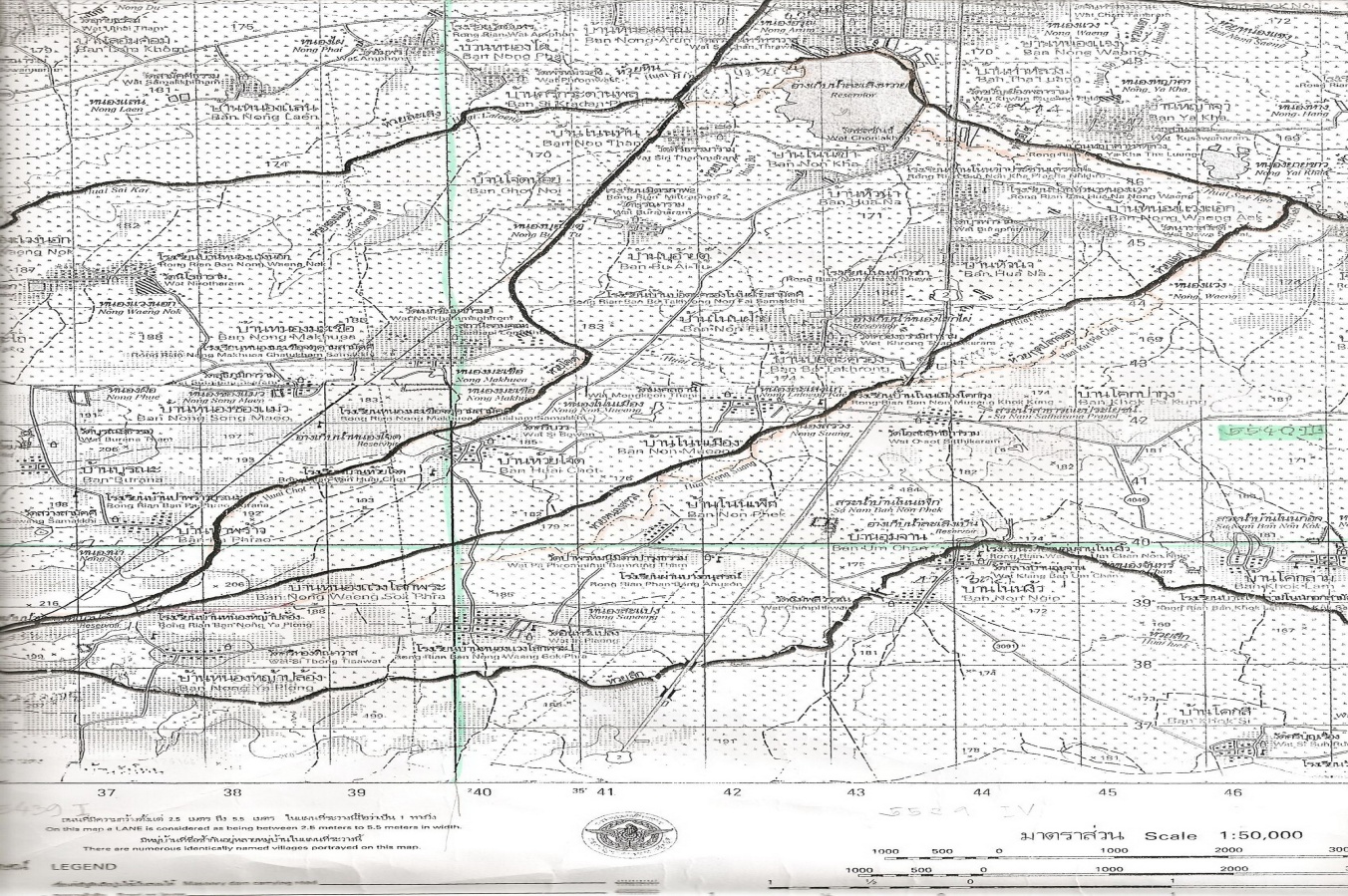 ส่วนที่ ๑บทนำ๑.  การวิเคราะห์ความเสี่ยงในการเกิดการทุจริตในองค์กร การวิเคราะห์ความเสี่ยงในการเกิดการทุจริตในองค์กรขององค์การบริหารส่วนตำบลโนนข่า   มีวัตถุประสงค์เพื่อต้องการบ่งชี้ความเสี่ยงของการทุจริตที่มีอยู่ในองค์กรโดยการประเมินโอกาสของการทุจริตที่อาจเกิดขึ้น ตลอดจนบุคคลหรือหน่วยงานที่อาจเกี่ยวข้องกับการกระทำทุจริต เพื่อพิจารณาว่าการควบคุมและการป้องกันการทุจริตที่มีอยู่ในปัจจุบันมีประสิทธิภาพและประสิทธิผลหรือไม่ การทุจริตในระดับท้องถิ่น พบว่าปัจจัยที่มีผลต่อการขยายตัวของการทุจริตในระดับท้องถิ่น ได้แก่ การกระจายอำนาจลงสู่องค์กรปกครองส่วนท้องถิ่น แม้ว่าโดยหลักการแล้วการกระจายอำนาจมีวัตถุประสงค์สำคัญเพื่อให้บริการต่าง ๆ ของรัฐสามารถตอบสนองต่อความต้องการของชุมชนมากขึ้น มีประสิทธิภาพมากขึ้น แต่ในทางปฏิบัติทำให้แนวโน้มของการทุจริตในท้องถิ่นเพิ่มมากยิ่งขึ้นเช่นเดียวกันลักษณะการทุจริตในส่วนขององค์กรปกครองส่วนท้องถิ่น จำแนกเป็น ๗ ประเภท ดังนี้๑) การทุจริตด้านงบประมาณ การทำบัญชี การจัดซื้อจัดจ้าง และการเงินการคลัง ส่วนใหญ่เกิดจาก	    การละเลยขององค์กรปกครองส่วนท้องถิ่น๒) สภาพหรือปัญหาที่เกิดจากตัวบุคคล๓) สภาพการทุจริตอันเกิดจากช่องว่างของกฎระเบียบและกฎหมาย๔) สภาพหรือลักษณะปัญหาของการทุจริตที่เกิดจากการขาดความรู้ความเข้าใจและขาดคุณธรรมจริยธรรม๕) สภาพหรือลักษณะปัญหาที่เกิดจากการขาดประชาสัมพันธ์ให้ประชาชนทราบ๖) สภาพหรือลักษณะปัญหาของการทุจริตที่เกิดจากการตรวจสอบขาดความหลากหลายในการตรวจสอบ	   จากภาคส่วนต่างๆ๗) สภาพหรือลักษณะปัญหาของการทุจริตที่เกิดจากอำนาจ บารมี และอิทธิพลท้องถิ่นสาเหตุและปัจจัยที่นำไปสู่การทุจริตขององค์กรปกครองส่วนท้องถิ่นสามารถสรุปเป็นประเด็นได้ ดังนี้๑) โอกาส แม้ว่าในปัจจุบันมีหน่วยงานและกฎหมายที่เกี่ยวข้องกับการป้องกันและปราบปรามการทุจริตแต่พบว่า ยังคงมีช่องว่างที่ทำให้เกิดโอกาสของการทุจริต ซึ่งโอกาสดังกล่าวเกิดขึ้นจากการบังคับใช้กฎหมายที่ไม่เข้มแข็ง กฎหมาย กฎระเบียบไม่รัดกุม และอำนาจหน้าที่โดยเฉพาะข้าราชการระดับสูงก็เป็นอีกโอกาสหนึ่งที่ทำให้เกิดการทุจริต๒) สิ่งจูงใจ เป็นที่ยอมรับว่าสภาวะทางเศรษฐกิจที่มุ่งเน้นเรื่องของวัตถุนิยม สังคมทุนนิยม ทำให้คนในปัจจุบันมุ่งเน้นที่การสร้างความร่ำรวย ด้วยเหตุนี้จึงเป็นแรงจูงใจให้เจ้าหน้าที่มีแนวโน้มที่จะทำพฤติกรรมการทุจริตมากยิ่งขึ้น๓) การขาดกลไกในการตรวจสอบความโปร่งใส การทุจริตในปัจจุบันมีรูปแบบที่ซับซ้อนขึ้น โดยเฉพาะการทุจริตในเชิงนโยบายที่ทำให้การทุจริตกลายเป็นความชอบธรรมในสายตาของประชาชน ขาดกลไกการตรวจสอบความโปร่งใสที่มีประสิทธิภาพ ดังนั้นจึงเป็นการยากที่จะเข้าไปตรวจสอบการทุจริตของบุคคลเหล่านี้๔) การผูกขาด ในบางกรณีการดำเนินงานของภาครัฐ ได้แก่ การจัดซื้อ-จัดจ้าง เป็นเรื่องของการผูกขาด ดังนั้นจึงมีความเกี่ยวข้องเป็นห่วงโซ่ผลประโยชน์ทางธุรกิจ ในบางครั้งพบบริษัทมีการให้สินบนแก่เจ้าหน้าที่เพื่อให้ตนเองได้รับสิทธิในการดำเนินงานโครงการของภาครัฐ รูปแบบของการผูกขาด ได้แก่ การผูกขาดในโครงการก่อสร้างและโครงสร้างพื้นฐานภาครัฐ๕) การได้รับค่าตอบแทนที่ไม่เหมาะสม รายได้ไม่เพียงพอต่อรายจ่าย ความยากจนถือเป็นปัจจัยหนึ่งที่ทำให้ข้าราชการมีพฤติกรรมการทุจริต เพราะความต้องการที่จะมีสภาพความเป็นอยู่ที่ดีขึ้น ทำให้เจ้าหน้าที่ต้องแสวงหาช่องทางเพื่อเพิ่ม “รายได้พิเศษ” ให้กับตนเองและครอบครัว๖) การขาดจริยธรรม คุณธรรม ในสมัยโบราณ ความซื่อสัตย์สุจริตเป็นคุณธรรมที่ได้รับการเน้นเป็นพิเศษถือว่าเป็นเครื่องวัดความดีของคน แต่ในปัจจุบัน พบว่า คนมีความละอายต่อบาปและเกรงกลัวบาปน้อยลง และมีความเห็นแก่ตัวมากยิ่งขึ้น มองแต่ประโยชน์ส่วนตนเป็นที่ตั้งมากกว่าที่จะยึดผลประโยชน์ส่วนรวม๗) มีค่านิยมที่ผิด ปัจจุบันค่านิยมของสังคมได้เปลี่ยนจากยกย่องคนดี คนที่มีความซื่อสัตย์สุจริตเป็นยกย่องคนที่มีเงิน คนที่เป็นเศรษฐี มหาเศรษฐี คนที่มีตำแหน่งหน้าที่การงานสูง ด้วยเหตุนี้ ผู้ที่มีค่านิยมที่ผิดเห็นว่าการทุจริตเป็นวิถีชีวิตเป็นเรื่องปกติธรรมดา เห็นคนซื่อเป็นคนเซ่อ เห็นคนโกงเป็นคนฉลาด ย่อมจะทำการทุจริตฉ้อราษฎร์บังหลวง โดยไม่มีความละอายต่อบุญและบาป และไม่เกรงกลัวต่อกฎหมายของบ้านเมือง๒.  หลักการและเหตุผล 	ปัจจุบันปัญหาการทุจริตคอร์รัปชันในประเทศไทยถือเป็นปัญหาเรื้อรังที่นับวันยิ่งจะทวีความรุนแรงและสลับซับซ้อนมากยิ่งขึ้นและส่งผลกระทบในวงกว้าง โดยเฉพาะอย่างยิ่งต่อความมั่นคงของชาติ เป็นปัญหาลำดับต้น ๆ ที่ขัดขวางการพัฒนาประเทศทั้งในด้านเศรษฐกิจ สังคมและการเมือง เนื่องจากเกิดขึ้นทุกภาคส่วนในสังคมไทย ไม่ว่าจะเป็นภาคการเมือง ภาคราชการ โดยเฉพาะองค์กรปกครองส่วนท้องถิ่นมักถูกมองจากภายนอกสังคมว่าเป็นองค์กรที่เอื้อต่อการทุจริตคอร์รัปชันและมักจะปรากฏข่าวการทุจริตตามสื่อและรายงานของทางราชการอยู่เสมอ ซึ่งได้ส่งผลสะเทือนต่อกระแสการกระจายอำนาจและความศรัทธาต่อระบบการปกครองส่วนท้องถิ่นอย่างยิ่ง ส่งผลให้ภาพลักษณ์ของประเทศไทยเรื่องการทุจริตคอร์รัปชันมีผลในเชิงลบ สอดคล้องกับการจัดอันดับดัชนีชี้วัดภาพลักษณ์คอร์รัปชัน (Corruption Perception Index – CPI) ซึ่งเป็นเครื่องมือที่ใช้ประเมินการทุจริตคอร์รัปชันทั่วโลกที่จัดโดยองค์กรเพื่อความโปร่งใสนานาชาติ (Transparency International – IT) พบว่า ผลคะแนนของประเทศไทยระหว่างปี ๒๕๕๕ – ๒๕๕๘ อยู่ที่ ๓๕ - ๓๘ คะแนน จากคะแนนเต็ม ๑๐๐ โดยในปี ๒๕๕๘ อยู่อันดับที่ ๗๖ จาก ๑๖๘ ประเทศทั่วโลก และเป็นอันดับที่ ๓ ในประเทศอาเซียนรองจากประเทศสิงคโปร์และประเทศมาเลเซีย และล่าสุดพบว่าผลคะแนนของประเทศไทยปี ๒๕๕๙ ลดลง ๓ คะแนน จากปี ๒๕๕๘  ได้ลำดับที่ ๑๐๑ จาก ๑๖๘ ประเทศ ซึ่งสามารถสะท้อนให้เห็นว่าประเทศไทยเป็นประเทศที่มีปัญหาการคอร์รัปชันอยู่ในระดับสูง 	แม้ว่าในช่วงระยะที่ผ่านมา ประเทศไทยได้แสดงให้เห็นถึงความพยายามในการปราบปรามการป้องกันการทุจริต ไม่ว่าจะเป็น การเป็นประเทศภาคีภายใต้อนุสัญญาสหประชาชาติว่าด้วยการต่อต้านการทุจริต (United Nations Convention Against Corruption-UNCAC) พ.ศ. ๒๕๔๖ การจัดตั้งองค์กรตามรัฐธรรมนูญ โดยเฉพาะอย่างยิ่งคณะกรรมการป้องกันปราบปรามการทุจริตแห่งชาติได้จัดทำยุทธศาสตร์ชาติ ว่าด้วยการป้องกันและปราบปรามการทุจริตมาแล้ว ๓ ฉบับ แต่ปัญหาการทุจริตในประเทศไทยไม่ได้มีแนวโน้มที่ลดน้อยถอยลง สาเหตุที่ทำให้การทุจริตเป็นปัญหาที่สำคัญของสังคมไทยประกอบด้วยปัจจัยทางด้านพื้นฐานโครงสร้างสังคม ซึ่งเป็นสังคมที่ตั้งอยู่บนพื้นฐานความสัมพันธ์แนวดิ่ง (Vertical Relation) หรืออีกนัยหนึ่งคือ พื้นฐานของสังคมอุปถัมภ์ที่ทำให้สังคมไทยยึดติดกับการช่วยเหลือเกื้อกูลกัน โดยเฉพาะในหมู่ญาติพี่น้องและพวกพ้อง ยึดติดกับกระแสบริโภคนิยม วัตถุนิยม ติดความสบาย ยกย่องคนที่มีเงินและมีอำนาจ คนไทยบางส่วนมองว่าการทุจริตคอรัปชันเป็นเรื่องปกติที่ยอมรับได้ ซึ่งนับได้ว่าเป็นปัญหาที่ฝังรากลึกในสังคมไทยมาตั้งแต่อดีตหรือกล่าวได้ว่าเป็นส่วนหนึ่งของค่านิยมและวัฒนธรรมไทยไปแล้ว ผนวกกับปัจจัยทางด้านการทำงานที่ไม่ได้บูรณาการความร่วมมือของทุกภาคส่วนไว้ด้วยกัน จึงส่งผลให้การทำงานของกลไกหรือความพยายามที่ได้กล่าวมาข้างต้นไม่สามารถทำได้อย่างเต็มศักยภาพ ขาดความเข้มแข็งปัจจุบันยุทธศาสตร์ชาติว่าด้วยการป้องกันและปราบปรามการทุจริตที่ใช้อยู่เป็นฉบับที่ ๓ เริ่มจากปี พ.ศ. ๒๕๖๐ จนถึงปี พ.ศ. ๒๕๖๔ ซึ่งมุ่งสู่การเป็นประเทศที่มีมาตรฐานทางคุณธรรมจริยธรรม เป็นสังคมมิติใหม่ที่ประชาชนไม่เพิกเฉยต่อการทุจริตทุกรูปแบบ โดยได้รับความร่วมมือจากฝ่ายการเมือง หน่วยงานของรัฐ ตลอดจนประชาชน ในการพิทักษ์รักษาผลประโยชน์ของชาติและประชาชนเพื่อให้ประเทศไทยมีศักดิ์ศรีและเกียรติภูมิในด้านความโปร่งใสทัดเทียมนานาอารยประเทศ โดยกำหนดวิสัยทัศน์ “ประเทศไทยใสสะอาด ไทยทั้งชาติต้านทุจริต” มีเป้าหมายหลักเพื่อให้ประเทศไทยได้รับการประเมินดัชนีการรับรู้การทุจริต (Corruption Perceptions Index : CPI) ไม่น้อยกว่าร้อยละ ๕๐ ในปี พ.ศ. ๒๕๖๔ ซึ่งการที่ระดับคะแนนจะสูงขึ้นได้นั้น การบริหารงานภาครัฐต้องมีระดับธรรมาภิบาลที่สูงขึ้น เจ้าหน้าที่ของรัฐและประชาชนต้องมีพฤติกรรมแตกต่างจากที่เป็นอยู่ในปัจจุบัน ไม่ใช้ตำแหน่งหน้าที่ในทางทุจริตประพฤติมิชอบ โดยได้กำหนดยุทธศาสตร์การดำเนินงานหลักออกเป็น ๖ ยุทธศาสตร์ ดังนี้	ยุทธศาสตร์ที่ ๑ สร้างสังคมที่ไม่ทนต่อการทุจริตยุทธศาสตร์ที่ ๒ ยกระดับเจตจำนงทางการเมืองในการต่อต้านการทุจริตยุทธศาสตร์ที่ ๓ สกัดกั้นการทุจริตเชิงนโยบายยุทธศาสตร์ที่ ๔ พัฒนาระบบป้องกันการทุจริตเชิงรุกยุทธศาสตร์ที่ ๕ ปฏิรูปกลไกและกระบวนการปราบปรามการทุจริตยุทธศาสตร์ที่ ๖ ยกระดับคะแนนดัชนีการรับรู้การทุจริต (Corruption Perception Index : CPI)ดังนั้น เพื่อให้การดำเนินการขับเคลื่อนด้านการป้องกันและปราบปรามการทุจริตบังเกิดผลเป็นรูปธรรมในทางปฏิบัติ เป็นไปตามเจตนารมณ์ของยุทธศาสตร์ว่าด้วยการป้องกันและปราบปรามการทุจริตระยะ ที่ ๓ (พ.ศ. ๒๕๖๐ - ๒๕๖๔)  องค์การบริหารส่วนตำบลโนนข่า  จึงได้ตระหนักและให้ความสำคัญกับการบริหารจัดการที่มีความโปร่งใส สร้างค่านิยม วัฒนธรรมสุจริตให้เกิดในสังคมอย่างยั่งยืนจึงได้ดำเนินการจัดทำแผนปฏิบัติการป้องกันการทุจริต ๔ ปี  (พ.ศ. ๒๕๖๑-๒๕๖๔) เพื่อกำหนดแนวทางการขับเคลื่อนด้านการป้องกันและปราบปรามการทุจริตผ่านโครงการ/กิจกรรม/มาตรการต่าง ๆ ที่เป็นรูปธรรมอย่างชัดเจน อันจะนำไปสู่การปฏิบัติอย่างมีประสิทธิภาพ บรรลุวัตถุประสงค์และเป้าหมายของการป้องกันและปราบปรามการทุจริตอย่างแท้จริง๓.  วัตถุประสงค์ของการจัดทำแผน	๑) เพื่อยกระดับเจตจำนงทางการเมืองในการต่อต้านการทุจริตของผู้บริหารองค์กรปกครองส่วนท้องถิ่น	๒) เพื่อยกระดับจิตสำนึกรับผิดชอบในผลประโยชน์ของสาธารณะของข้าราชการฝ่ายการเมือง ข้าราชการฝ่ายบริหาร บุคลากรขององค์การบริหารส่วนตำบลโนนข่า รวมถึงประชาชนในตำบล๓) เพื่อให้การบริหารราชการขององค์การบริหารส่วนตำบลโนนข่าเป็นไปตามหลักบริหารกิจการบ้านเมืองที่ดี (Good Governance) ๔) เพื่อส่งเสริมบทบาทการมีส่วนร่วม (people's participation) และตรวจสอบ (People’s audit) ของภาคประชาชนในการบริหารกิจการขององค์การบริหารส่วนตำบลโนนข่า๕) เพื่อพัฒนาระบบ กลไก มาตรการ รวมถึงเครือข่ายในการตรวจสอบการปฏิบัติราชการขององค์การบริหารส่วนตำบลโนนข่า๔.  เป้าหมาย	๑) ข้าราชการฝ่ายการเมือง ข้าราชการฝ่ายบริหาร บุคลากรขององค์การบริหารส่วนตำบลโนนข่ารวมถึงประชาชนในท้องถิ่นมีจิตสำนึกและความตระหนักในการปฏิบัติหน้าที่ราชการให้บังเกิดประโยชน์สุขแก่ประชาชน ปราศจากการก่อให้เกิดข้อสงสัยในการประพฤติปฏิบัติตามมาตรการจริยธรรม การขัดกันแห่งผลประโยชน์และแสวงหาประโยชน์โดยมิชอบ	๒) เครื่องมือ/มาตรการการปฏิบัติงานที่สามารถป้องกันปัญหาเกี่ยวกับการทุจริตและประพฤติ มิชอบของข้าราชการ	๓) โครงการ/กิจกรรม/มาตรการที่สนับสนุนให้สาธารณะและภาคประชาชนเข้ามามีส่วนร่วมและตรวจสอบการปฏิบัติหรือบริหารราชการขององค์การบริหารส่วนตำบลโนนข่า	๔) กลไก มาตรการ รวมถึงเครือข่ายในการตรวจสอบการปฏิบัติราชการขององค์การบริหารส่วนตำบลโนนข่า  ที่มีเข้มแข็งในการตรวจสอบ ควบคุมและถ่วงดุลการใช้อำนาจอย่างเหมาะสม	๕) องค์การบริหารส่วนตำบลโนนข่า  มีแผนงานที่มีประสิทธิภาพ ลดโอกาสในการกระทำการทุจริตและประพฤติมิชอบ จนเป็นที่ยอมรับจากทุกภาคส่วน๕.  ประโยชน์ของการจัดทำแผน	๑) ข้าราชการฝ่ายการเมือง ข้าราชการฝ่ายบริหาร บุคลากรขององค์การบริหารส่วนตำบลโนนข่ารวมถึงประชาชนในตำบล   มีจิตสำนึกรักท้องถิ่นของตนเอง อันจะนำมาซึ่งการสร้างค่านิยม และอุดมการณ์ในการต่อต้านการทุจริต (Anti-Corruption) จากการปลูกฝังหลักคุณธรรม จริยธรรม หลักธรรมาภิบาล รวมถึงหลักเศรษฐกิจพอเพียงที่สามารถนำมาประยุกต์ใช้ในการทำงานและชีวิตประจำวัน	๒) องค์การบริหารสวนตำบลโนนข่า สามารถบริหารราชการเป็นไปตามหลักบริหารกิจการบ้านเมืองที่ดี (Good Governance) มีความโปร่งใส เป็นธรรมและตรวจสอบได้	๓) ภาคประชาชนมีส่วนร่วมตั้งแต่ร่วมคิด ร่วมทำ ร่วมตัดสินใจรวมถึงร่วมตรวจสอบในฐานะพลเมืองที่มีจิตสำนึกรักท้องถิ่น อันจะนำมาซึ่งการสร้างเครือข่ายภาคประชาชนที่มีความเข้มแข็งในการเฝ้าระวังการทุจริต	๔) สามารถพัฒนาระบบ กลไก มาตรการ รวมถึงเครือข่ายในการตรวจสอบการปฏิบัติราชการขององค์การบริหารสวนตำบลโนนข่า ทั้งจากภายในและภายนอกองค์กรที่มีความเข้มแข็งในการเฝ้าระวังการทุจริต	๕) องค์การบริหารส่วนตำบลโนนข่า มีแนวทางการบริหารราชการที่มีประสิทธิภาพ ลดโอกาสในการกระทำการทุจริตและประพฤติมิชอบ   ส่วนที่ ๒แผนปฏิบัติการป้องกันการทุจริต ๔ ปี(พ.ศ. ๒๕๖๑ – ๒๕๖๔)ส่วนที่ ๓รายละเอียดโครงการ/กิจกรรม/มาตรการมิติที่ ๑ การสร้างสังคมที่ไม่ทนต่อการทุจริต๑.๑ การสร้างจิตสำนึกและความตระหนักแก่บุคลากรทั้งข้าราชการการเมืองฝ่ายบริหาร ข้าราชการการเมืองฝ่ายสภาท้องถิ่น และฝ่ายประจำขององค์กรปกครองส่วนท้องถิ่นสร้างจิตสำนึกและความตระหนักในการปฏิบัติราชการตามอำนาจหน้าที่ให้บังเกิดประโยชน์สุขแก่ประชาชนในท้องถิ่นโครงการที่ ๑๑. ชื่อโครงการ/กิจกรรม/มาตรการ : โครงการบริหารงานตามหลักธรรมาภิบาล๒. หลักการและเหตุผล/ที่มาของโครงการ	หลักธรรมาภิบาล หรือ การบริหารจัดการที่ดี (Good Governance) เป็นหลักสำคัญในการบริหารและการปฏิบัติงานจะต้องมีความสุจริต โปร่งใส และสามารถตรวจสอบได้ รวมทั้งเป็นการเสริมสร้างจิตสำนึกในการทำงานและความรับผิดชอบต่อหน้าที่ของตนเอง นอกจากนี้ ยังต้องมีการส่งเสริมคุณธรรมและจริยธรรมเพื่อให้สามารถปฏิบัติงานร่วมกันได้อย่างมีประสิทธิภาพ และนำไปสู่การพัฒนาองค์กรอย่างต่อเนื่อง อีกทั้งสามารถแก้ปัญหาความขัดแย้งภายในองค์กรได้อีกด้วย จากสภาพปัญหาการทุจริตคอร์รัปชันที่เป็นปัญหาเรื้อรังที่มีส่วนบั่นทอนความเจริญของประเทศไทยมานาน จึงจำเป็นอย่างยิ่งที่จะต้องมีการป้องกันและแก้ไขปัญหาการทุจริตคอร์รัปชันอย่างจริงจัง ในสถานการณ์วิกฤติปัญหาการทุจริตคอร์รัปชันในสังคมไทยดังกล่าว ทุกภาคส่วนในสังคมไทยต่างเห็นพ้องตรงกันว่าการที่จะทำให้ปัญหาการคอร์รัปชันลดน้อยลงและหมดไปได้ในที่สุดนั้น ต้องนำหลักธรรมาภิบาลไปปรับใช้กับทุกภาคส่วนไม่ว่าจะเป็นภาคส่วนการเมือง ภาคราชการ ภาคธุรกิจเอกชน ตลอดจนภาคประชาสังคมอย่างเข้มงวดจริงจัง พร้อมทั้งสร้างทัศนคติใหม่ปลูกจิตสำนึกของคนไทยร่วมต้านภัยการทุจริต ควบคู่กับการเปลี่ยนแปลงค่านิยมไปในทิศทางที่ไม่เอื้อหรือสนับสนุนการทุจริตคอร์รัปชัน ทั้งนี้ กลไกการนำหลักธรรมาภิบาล        ซึ่งประกอบด้วย ความชอบธรรม ความโปร่งใส ความรับผิดชอบและการตรวจสอบได้ ความมีประสิทธิภาพและประประสิทธิผล และการมีส่วนร่วมของประชาชนไปเป็นแนวทางในการบริหารจัดการนั้น ปรากฏอยู่ในบทบัญญัติของกฎหมายรัฐธรรมนูญแห่งราชอาณาจักรไทยฉบับปัจจุบัน ซึ่งได้วางกรอบการนำหลักธรรมาภิบาลไปเป็นแนวทางการปฏิรูปการบริหารการปกครองของหน่วยงานองค์กรต่างๆ ของภาครัฐ จึงนับเป็นการส่งสัญญาณเชิงบวกให้เห็นว่าประเทศไทยมีพัฒนาการเปลี่ยนแปลงไปในทางที่ดีขึ้นแล้ว แต่อย่างไรก็ตาม สำหรับกรอบการนำหลักธรรมาภิบาลไปเป็นแนวทางการปฏิรูปการบริหารการปกครองของหน่วยงานหรือองค์กรภาครัฐนั้น ปัจจุบันยังคงอยู่บนความหลากหลายในองค์ประกอบหลักของธรรมาภิบาลซึ่งประกอบด้วยหลักความชอบธรรม (Legitimacy) หลักความโปร่งใส (Transparency) หลักความรับผิดชอบและการตรวจสอบได้ (Accountability) หลักความมีประสิทธิภาพ (Efficiency) และหลักการมีส่วนร่วม (Participation) ดังนั้น การพิจารณาคัดเลือกนำองค์ประกอบหลักของธรรมาภิบาลเหล่านั้นมาใช้เป็นเครื่องมือกลไกในการสร้างมาตรฐานด้านความโปร่งใสสำหรับหน่วยงานหรืองค์กรใดๆ จะต้องคำนึงถึงกรอบเป้าหมาย วัตถุประสงค์แนวทาง หรือวิธีการดำเนินงานที่หน่วยงานองค์กรสามารถปฏิบัติ เพื่อสร้างระบบบริหารกิจการบ้านเมืองและสังคมที่ดีได้ต่อไป	ดังนั้น เพื่อประโยชน์ในการบริหารราชการขององค์การบริหารส่วนตำบลโนนข่า องค์การบริหารส่วนตำบลโนนข่า จึงจัดทำโครงการบริหารงานตามหลักธรรมาภิบาลขึ้น๓. วัตถุประสงค์	๑. เพื่อให้ผู้บริหารท้องถิ่น บุคลากรขององค์กรมีความรู้ความเข้าใจในเรื่องหลักธรรมาภิบาล คุณธรรม และจริยธรรม	๒. เพื่อให้ผู้บริหารท้องถิ่น บุคลากรมีความรู้ความเข้าใจและให้ความสำคัญกับการป้องกันและปราบปรามการทุจริตประพฤติมิชอบ (Anti Corruption)	๓. เพื่อให้ผู้บริหารท้องถิ่น บุคลากรมีความรู้ความเข้าใจในหลักและแนวคิดปรัชญาเศรษฐกิจพอเพียงและสามารถนำไปประยุกต์ใช้ในการทำงานและการดำเนินชีวิตได้	๔. เพื่อให้ผู้บริหารท้องถิ่น บุคลากรสามารถนำองค์ความรู้ต่างๆ ไปประยุกต์ใช้ในการทำงานให้กับองค์กรได้อย่างมีประสิทธิภาพ๔. เป้าหมาย	ผู้บริหารท้องถิ่น สมาชิกสภาท้องถิ่น พนักงานส่วนตำบลและพนักงานจ้าง๕. พื้นที่ดำเนินการ	องค์การบริหารส่วนตำบลโนนข่า๖. วิธีดำเนินการ	๑. จัดทำโครงการเพื่อขออนุมัติจากผู้บริหารท้องถิ่น	๒. มอบงานให้กับผู้รับผิดชอบโครงการ และผู้ที่เกี่ยวข้อง เพื่อวางแผนและจัดเตรียมโครงการ	๓. ประสานงานกับหน่วยงานที่เกี่ยวข้อง เพื่อจัดหาวิทยากร	๔. จัดทำกำหนดการและหัวข้อการอบรม	๕. สรุปผลในภาพรวมและรายงานผลการดำเนินการตามโครงการให้ผู้บริหารท้องถิ่นทราบ๗. ระยะเวลาการดำเนินงาน	๔ ปี (ปีงบประมาณ พ.ศ. ๒๕๖๑ – ๒๕๖๔)๘. งบประมาณที่ใช้ในการดำเนินการ	ไม่ใช้งบประมาณในการดำเนินโครงการ๙. ผู้รับผิดชอบโครงการ	สำนักปลัดองค์การบริหารส่วนตำบลโนนข่า๑๐. ตัวชี้วัด/ผลลัพธ์	๑. ผู้บริหารท้องถิ่น บุคลากรขององค์กรมีความรู้ความเข้าใจในเรื่องหลักธรรมาภิบาลคุณธรรม และจริยธรรม	๒. ผู้บริหารท้องถิ่น บุคลากรมีความรู้ความเข้าใจและให้ความสำคัญกับการป้องกันและปราบปรามการทุจริตประพฤติมิชอบ (Anti Corruption)	๓. ผู้บริหารท้องถิ่น บุคลากรมีความรู้ความเข้าใจในหลักและแนวคิดปรัชญาเศรษฐกิจพอเพียง และสามารถนำไปประยุกต์ใช้ในการทำงานและการดำเนินชีวิตได้	๔. ผู้บริหารท้องถิ่น บุคลากรสามารถนำองค์ความรู้ต่างๆ ไปประยุกต์ใช้ในการทำงานให้กับองค์กรได้อย่างมีประสิทธิภาพโครงการที่ ๒๑. ชื่อโครงการ/กิจกรรม/มาตรการ : โครงการสมุดความดีพนักงานจ้าง๒. หลักการและเหตุผล/ที่มาของโครงการ	การบันทึกการปฏิบัติงานประจำวัน โดยเฉพาะบุคลากรในองค์กร เป็นการสร้างระเบียบวินัยในการปฏิบัติงาน ซึ่งในแต่ละวันหากมีการจดบันทึกว่าได้ทำอะไรบ้าง จะเป็นการทบทวนและสามารถย้อนกลับมาเพื่อพิจารณาปรับปรุงการทำงานในแต่ละกิจกรรมได้ รวมถึงหัวหน้าผู้บังคับบัญชา สามารถใช้เป็นหลักฐานในการอ้างอิงที่ใช้ในการประเมินผลงาน ยังส่งผลให้การประเมินเป็นที่ยอมรับ ภารกิจที่ได้รับมอบหมายได้ปฏิบัติงานด้วยความสำเร็จ ความซื่อสัตย์ สุจริต ลุล่วงหรือไม่อย่างไร และหัวหน้างานสามารถวางแผนต่อไปได้ ประเมินทักษะและผลการปฏิบัติงานของพนักงานจ้างได้ ซึ่งจะส่งผลให้เห็นว่าค่าของคนอยู่ที่ผลของงาน หรืออาจจะมีผู้ร่วมงานอื่นมาอ่านแล้วมีกรณีศึกษาจากปัญหาที่เกิดขึ้นคล้ายกัน ทำให้ทราบถึงวิธีการแก้ไข เกิดการแลกเปลี่ยนความรู้ซึ่งกันและกันในองค์กร	องค์การบริหารส่วนตำบลโนนข่า เห็นความสำคัญของการบันทึกประจำวันดังกล่าว จึงได้จัดทำสมุดความดีพนักงานจ้าง โดยให้พนักงานจ้างมีการบันทึกการปฏิบัติงานประจำวัน เพื่อเป็นเครื่องมือในการควบคุมดูแล การปฏิบัติงานด้วยความรับผิดชอบ ซึ่งเป็นงานที่ได้รับมอบหมาย และเกิดประโยชน์แก่องค์กร เป็นการสร้างระเบียบวินัย ส่งเสริมการสร้างจิตสำนึกที่ดีในการปฏิบัติงาน ด้วยความซื่อสัตย์ สุจริต๓. วัตถุประสงค์	๑. เพื่อเป็นช่องทางในการสื่อสารระหว่างหัวหน้างาน ปลัดองค์การบริหารส่วนตำบล และพนักงาน	๒. เพื่อเป็นประโยชน์ในการติดตามงานที่พนักงานจ้างได้ปฏิบัติ	๓. เพื่อเป็นการสร้างจิตสำนึกในการปฏิบัติงานด้านความรับผิดชอบ ซื่อตรงซื่อสัตย์ สุจริตต่องานที่ได้รับมอบหมาย๔. เป้าหมาย	พนักงานจ้างองค์การบริหารส่วนตำบลโนนข่า๕. ระยะเวลา	๔ ปี (ปีงบประมาณ พ.ศ. ๒๕๖๑ – ๒๕๖๔)๖. วิธีดำเนินการ	๑. กำหนดให้พนักงานและลูกจ้างทุกคนเขียนสมุดการบ้าน โดยบันทึกผลการปฏิบัติงานประจำทุกวันและส่งให้หัวหน้าส่วนราชการทุกวันจันทร์	๒. รวบรวมเป็นข้อมูลสำหรับผู้บริหารให้พิจารณาผลการปฏิบัติงานพนักงานประจำปี๗. งบประมาณ	ไม่ใช้งบประมาณในการดำเนินโครงการ๘. สถานที่ดำเนินการ	องค์การบริหารส่วนตำบลโนนข่า๙. ผู้รับผิดชอบ	องค์การบริหารส่วนตำบลโนนข่า๑๐. ตัวชี้วัด/ผลลัพธ์	๑. มีการสื่อสารระหว่างผู้บังคับบัญชาและพนักงานส่งเสริมให้ปฏิบัติงานเป็นไปตามเป้าหมาย	๒. มีการติดตามผลงานทำให้สามารถทราบผลการทำงานเมื่อเกิดปัญหาสามารถแก้ไขได้	๓. พนักงานจ้างทำงานด้วยความซื่อสัตย์ สุจริตเกิดความรับผิดชอบในหน้าที่ได้รับมอบหมายตามกำหนดสร้างจิตสำนึกและความตระหนักในการประพฤติตามประมวลจริยธรรมโครงการที่ ๑๑. ชื่อโครงการ/กิจกรรม/มาตรการ : โครงการอบรมคุณธรรมจริยธรรมของผู้บริหาร สมาชิกสภา พนักงานส่วนตำบล พนักงานจ้าง อบต.โนนข่า๒. หลักการและเหตุผล/ที่มาของโครงการ	ตามที่ รัฐบาลได้ให้ความสำคัญเรื่องคุณธรรมและจริยธรรมของรัฐบาล และกำหนดแนวนโยบายไว้หลายแหล่งได้แก่ รัฐธรรมนูญแห่งราชอาณาจักรไทย พุทธศักราช ๒๕๕๐  มาตรา ๒๗๙ บัญญัติว่า มาตรฐานทางจริยธรรมของผู้ดำรงตำแหน่งทางการเมือง ข้าราชการ หรือเจ้าหน้าที่ของรัฐ แต่ละประเภทให้เป็นไปตามประมวลจริยธรรมที่กำหนดขึ้นในหมวดที่ ๕ ลาตรา ๗๘ (๔) บัญญัติให้พัฒนาระบบงานภาครัฐโดยมุ่งเน้นการพัฒนาคุณภาพ คุณธรรมและจริยธรรมของเจ้าหน้าที่ของรัฐควบคู่ไปกับการปรับปรุงรูปแบบ เพื่อให้การพัฒนาราชการแผ่นดินเป็นไปอย่างมีประสิทธิภาพและส่งเสริมให้หน่วยงานของรัฐใช้หลักการบริหารกิจการบ้านเมืองที่ดี เป็นแนวทางการปฏิบัติราชการ	แผนบริหารราชการแผ่นดิน (พ.ศ. ๒๕๕๕-๒๕๕๘) นโยบายที่ ๘ การบริหารจัดการที่ดีระบุไว้ว่า ๘.๑.๓ พัฒนาระบบงานและสมรรถนะของข้าราชการและเจ้าหน้าที่ของรัฐทุกระดับอย่างต่อเนื่องเพื่อให้มีขีดความสามารถในการปฏิบัติราชการและการส่งมอบบริหารสาธารณะโดยจะเน้นการพัฒนาข้าราชการในตำแหน่งที่มีความสำคัญต่อยุทธศาสตร์การพัฒนาประเทศและสร้างผู้นำการเปลี่ยนแปลงในระบบราชการรวมทั้งจะวางมาตรการสำหรับประเมินผล การปฏิบัติงานและจ่ายค่าตอบแทนที่เป็นธรรม ตามผลงานเพื่อให้เกิดขวัญและกำลังใจในการพัฒนาผลงาน และ ๘.๑๕ เสริมสร้างมาตรฐานด้านคุธรรมจริยธรรมให้แก่ข้าราชการและเจ้าหน้าที่ของรัฐและพัฒนาความโปร่งใสในการปฏิบัติงานของหน่วยงานภาครัฐพร้อมทั้งป้องกันและปราบปรามการทุจริตและประพฤติมิชอบของข้าราชการและเจ้าหน้าที่ของรัฐอย่างจริงจังเพื่อให้ภาคราชการเป็นที่เชื่อถือไว้วางใจแก่ประชาชนราชการรวมทั้งจะวางมาตตรการสำหรับประเมินผล การปฏิบัติงานและจ่ายค่าตอบแทนทีเป็นธรร  คณะรัฐมนตรีในการประชุมเมื่อวันที่ ๒๖ สิงหาคม ๒๕๕๑ มีมติเห็นชอบในหลักการเกี่ยวกับยุทธศาสตร์การส่งเสริมคุณธรรม จริยธรรมในภาครัฐไว้ ๕ ยุทธศาสตร์และยุทธศาสตร์ที่ ๔ การส่งเสริมคุณธรรม ในองค์กรเพื่อเป็นต้นแบบให้ข้าราชการได้เรียนรู้และปฏิบัติตาม โดยได้กำหนดแนวทางการส่งเสริมพัฒนาคุณธรรม จริยธรรมและจรรยาข้าราชการและเจ้าหน้าที่ของรัฐ ตามกลุ่มเป้าหมาย ด้วยวิธีการและรูปแบบที่หลากหลาย และดำเนินการอย่างต่อเนื่องมีการวัดผลในเชิงรูปธรรมปัจจุบันนโยบายรัฐบาลของคณะรักษาความสงบแห่งชาติ ได้กำหนดนโยบายส่งเสริมการบริหารราชการแผ่นดินที่มีธรรมาภิบาลและการป้องกันปราบปรามการทุจริตและประพฤติมิชอบในภาครัฐ ยึดหลักการบริหารกิจการบ้านเมืองที่ดี ประกอบกับค่านิยมหลักของคนไทย ๑๒ ประการ ได้แก่ ข้อ ๒ การซื่อสัตย์ เสียสละ อดทน มีอุดมการณ์ในสิ่งดีงามเพื่อส่วนรวมข้อ ๖ มีศีลธรรม รักษาความสัตย์ หวังดีต่อผู้อื่น เผื่อแผ่และแบ่งปันข้อ ๑๑ มีความเข้มแข็งทั้งร่างกายและจิตใจ ไม่ยอมแพ้ต่ออำนาจฝ่ายต่ำ หรือกิเลศ มีความละอาย เกรงกลัวต่อบาป ตามหลักของศาสนาข้อ ๑๒ คำนึงถึงผลประโยชน์ของส่วนรวม  และต่อชาติมากว่าผลประโยชน์ของตนเองและประกาศคณะกรรมการพนักงานส่วนตำบลจังหวัดปัตตานี เรื่อง หลักเกณฑ์และเงื่อนไขเกี่ยวกับการบริหารงานบุคคลขององค์การบริหารส่วนตำบล ลงวันที่ ๒๔ ตุลาคม พ.ศ. ๒๕๔๕ ข้อ ๒๖๗ ความว่า การพัฒนาผู้ใต้บังคับบัญชานั้น ต้องพัฒนาด้านศีลธรรม คุณธรรม จริยธรรม ได้แก่การพัฒนาคุณธรรม จริยธรรมในการปฏิบัติงาน	องค์การบริหารส่วนตำบลโนนข่า ได้จัดทำประมวลจริยธรรมของข้าราชการองค์การบริหารสวนตำบลโนนข่า ทั้งนี้เพื่อให้พนักงานส่วนตำบลและพนักงานจ้าง ทุกคนประพฤติปฏิบัติตนเป็นแบบอย่างที่ดี เป็นศรัทธา เชื่อถือไว้วางใจ ยกย่องและชื่นชมของสังคม และประชาชนทั่วไปสำนักงานปลัด องค์การบริหารสวนตำบลโนนข่า ได้เห็นความสำคัญและความจำเป็นในการนำนโยบายเรื่องคุณธรรมจริยธรรมตามที่รัฐบาลและระเบียบกฎหมายกำหนดไว้ มาสู่การปฏิบัติให้บังเกิดผล เป็นรูปธรรมซึ่งแนวทางหนึ่งที่สำคัญคือการให้ความรู้ สร้างความเข้าใจและสร้างทัศนคติเกี่ยวกับคุณธรรม จริยธรรม ยึดหลักธรรมาภิบาล และการทุจริตคอรัปชั่น จึงได้จัดทำโครงการนี้ขึ้นมา๓. วัตถุประสงค์๑. เพื่อให้ผู้เข้าอบรมได้มีความรู้ ความเข้าใจ  ความสำคัญ ด้านวินัย คุณธรรม จริยธรรมและธรรมาภิบาล ที่บัญญัติไว้เป็นข้อกฎหมาย กฎและระเบียบ เห็นความสำคัญเสริมสร้างภาพลักษณ์ของหน่วยงานให้ความโปร่งใส๒. เพื่อให้ผู้เข้ารับการอบรมมีความรู้ ความเข้าใจเกี่ยวกับผลประโยชน์ทับซ้อน (Conflict of Interest) ในการจัดซื้อจัดจ้าง๓. เพื่อปลูกจิตสำนึกและสร้างความตระหนักรู้เกี่ยวกับการทุจริตคอรัปชั่นให้กับข้าราชการและพนักงานจ้าง๔. เพื่อส่งเสริมให้ผู้เข้าอบรม นำความรู้ ที่ได้รับ มาใช้ในการดำเนินชีวิตประจำวัน การทำงานให้มีคุณลักษณะเป็นข้าราชการยุคใหม่ทีมีคุณธรรม จริยธรรม๔. เป้าหมาย    ประกอบด้วย พนักงานส่วนตำบล และพนักงานจ้าง  		  ๕. วิธีการดำเนินการจัดฝึกอบรม ให้ความรู้แก่กลุ่มเป้าหมาย โดยวิธีการบรรยาย๖. ระยะเวลาการฝึกอบรม๔ ปี (ปีงบประมาณ ๒๕๖๑-๒๕๖๔)๗. ผู้รับผิดชอบโครงการสำนักงานปลัดองค์การบริหารสวนตำบลโนนข่า๘. สถานที่ดำเนินการองค์การบริหารสวนตำบลโนนข่า ๙. ผลที่คาดว่าจะได้รับ๑. ผู้เข้ารับการอบรมได้มีความรู้ ความเข้าใจ  ความสำคัญ ด้านวินัย คุณธรรมจริยธรรมและธรรมาภิบาล ที่บัญญัติไว้เป็นข้อกฎหมาย กฎและระเบียบ เห็นความสำคัญเสริมสร้างภาพลักษณ์ของหน่วยงานให้ความโปร่งใส๒. ผู้เข้ารับการอบรมได้มีความรู้ ความเข้าใจเกี่ยวกับผลประโยชน์ทับซ้อน (Conflict of Interest) ในการจัดซื้อจัดจ้าง๓. ผู้เข้ารับการอบรมมีจิตสำนึกและตระหนักถึงผลเสียของการทุจริต คอรัปชั่น ต่อประเทศชาติและประชาชน ๔. ผู้เข้ารับการอบรม สามารถนำความรู้ ที่ได้รับ มาใช้ในการดำเนินชีวิตประจำวัน การทำงานให้มีคุณลักษณะเป็นข้าราชการยุคใหม่ทีมีคุณธรรม จริยธรรม๑๐. การประเมินผลองค์การบริหารสวนตำบลโนนข่าจะประเมินผลการอบรมก่อนและหลังการฝึกอบรม โดยใช้แบบทดสอบสร้างจิตสำนึกและความตระหนักที่จะไม่กระทำการอันเป็นการขัดกันแห่งผลประโยชน์หรือการมีผลประโยชน์ทับซ้อนโครงการที่ ๑๑. ชื่อโครงการ/กิจกรรม/มาตรการ : กิจกรรมให้ความรู้ผลประโยชน์ทับซ้อนให้กับพนักงานส่วนตำบลและพนักงานจ้างขององค์การบริหารสวนตำบลโนนข่า๒. หลักการและเหตุผล/ที่มาของโครงการ	ด้วยสถานการณ์หรือารกระทำของบุคคลมีผลประโยชน์ส่วนตนเข้ามาเกี่ยวข้องจนส่งผลกระทบต่อการตัดสินใจหรือการปฏิบัติหน้าที่ในตำแหน่ง การกระทำดังกล่าวอาจเกิดขึ้นโดยรู้ตัวหรือไม่รู้ตัว ทั้งเจตนาหรือไม่เจตนาหรือหรือบางเรื่องเป็นการปฏิบัติสืบต่อกันมาจนไม่เห็นว่าจะเป็นสิ่งผิดแต่อย่างใด พฤติกรรมเหล่านี้เป็นการกระทำความผิดทางจริยธรรมของเจ้าหน้าที่ของรัฐที่ต้องคำนึงถึงผลประโยชน์สาธารณะ (ประโยชน์ของส่วนรวม) แต่กลับตัดสินใจปฏิบัติหน้าที่โดยคำนึงถึงประโยชน์ของตนเองหรือพวกพ้อง	“ผลประโยชน์ทับซ้อน” หมายถึง สถานการณ์ที่เจ้าหน้าที่ของรัฐมีผลประโยชน์ส่วนตนอยู่ และมีการใช้อิทธิพลตามอำนาจหน้าที่ละความรับผิดชอบเพื่อให้เกิดประโยชน์ส่วนตัว โดยก่อให้เกิดผลเสียต่อผลประโยชน์ส่วนรวม ผลประโยชน์      ทับซ้อนมีหลากหลายรูปแบบ ไม่จำกัดอยู่ในรูปของตัวเงินหรือทรัพย์สินเท่านั้น แต่รวมถึงผลประโยชน์อื่นๆ ที่ไม่ใช่รูปตัวเงินหรือทรัพย์สินก็ได้ อาทิการแต่งตั้งพรรคพวกเข้าไปดำรงตำแหน่งในองค์กรต่างๆ ทั้งในหน่วยราชการ รัฐวิสาหกิจ และบริษัทจำกัด หรือการที่บุคคลผู้มีอำนาจที่ตัดสินใจให้ญาติพี่น้องหรือบริษัทที่ตนมีส่วนได้ส่วนเสียได้รับสัมปทานหรือผลประโยชน์จากทางราชการโดยมิชอบ ทั้งนี้หมายรวมถึงความขัดแย้งกันระหว่างผลประโยชน์ส่วนตนและผลประโยชน์ส่วนรวม ซึ่งในปีงบประมาณ พ.ศ. ๒๕๕๙ - ๒๕๖๐ หน่วยงานภาครัฐทุกหน่วยงานต้องเข้ารับการประเมินคุณธรรมและความโปร่งใสในการดำเนินงานของหน่วยงานภาครัฐ โดยกำหนดให้หน่วยงานควรมีการประชุมหรือสัมมนาภายในองค์กร เพื่อให้ความรู้เรื่องการป้องกันผลประโยชน์ทับซ้อนแก่เจ้าหน้าที่ เพื่อป้องกันผลประโยชน์ทับซ้อน	ดังนั้น องค์การบริหารสวนตำบลโนนข่า จึงได้จัดกิจกรรมให้ความรู้ ความเข้าใจการป้องกันผลประโยชน์ทับซ้อน แก่บุคลากรในองค์การบริหารสวนตำบลโนนข่า  เพื่อป้องกันการทุจริตในการปฏิบัติราชการ จึงได้จัดกิจกรรมป้องกันผลประโยชน์ทับซ้อน ผ่านการประชุมผู้บริหารกับพนักงานส่วนตำบลหนองแวงโสกพระ  เพื่อให้พนักงานทุกคนทำงานโดยยึดถือระเบียบ กฎหมาย คุณธรรม จริยธรรม เพื่อเป็นเครื่องกำกับความประพฤติของตน เพื่อไม่ให้เกิดผลประโยชน์ทับซ้อน๓. วัตถุประสงค์๑. เพื่อให้ความรู้ ความเข้าใจแก่พนักงานส่วนตำบล พนักงานจ้างเกี่ยวกับการป้องกันผลประโยชน์ทับซ้อน๒. เพื่อเสริมสร้างพฤติกรรมและวิธีการทำงานที่สุจริตโปร่งใสของข้าราชการและเจ้าหน้าที่ขององค์การบริหารสวนตำบลโนนข่า๓. เพื่อเสริมสร้างให้ข้าราชการและเจ้าหน้าที่ขององค์การบริหารสวนตำบลโนนข่า มีจิตสำนึก ค่านิยม และวัฒนธรรมเรื่องความซื่อสัตย์ สุจริต มุ่งมั่นทำงานอย่างมีประสิทธิภาพ มีคุณธรรมอันมั่นคง ส่งผลให้หน่วยงานปลอดจากการทุจริตคอร์รัปชัน มุ่งสู่การเป็นข้าราชการท้องถิ่นไทยใสสะอาด๔. เป้าหมาย	พนักงานส่วนตำบลและพนักงานจ้างองค์การบริหารสวนตำบลโนนข่า๕. พื้นที่ดำเนินการ	องค์การบริหารสวนตำบลโนนข่า๖. วิธีการดำเนินการ	จัดประชุมประจำเดือน และให้ความรู้เรื่องผลประโยชน์ทับซ้อน๗. ระยะเวลาการดำเนินการ	๔ ปี (ปีงบประมาณ พ.ศ. ๒๕๖๑ – ๒๕๖๔)๘. งบประมาณในการดำเนินโครงการ	ไม่ใช้งบประมาณ๙. ผู้รับผิดชอบโครงการ	สำนักงานปลัดองค์การบริหารสวนตำบลโนนข่า๑๐. ตัวชี้วัด/ผลลัพธ์	ตัวชี้วัด	พนักงานส่วนตำบลและพนักงานจ้างมีความเข้าใจเรื่องผลประโยชน์ทับซ้อน	ผลลัพธ์	พนักงานส่วนตำบลและพนักงานจ้างมีความรู้เกี่ยวกับผลประโยชน์ทับซ้อน และมีความประพฤติปฏิบัติงานไม่ยุ่งเกี่ยวกับผลประโยชน์ทับซ้อนโครงการที่ ๒๑. ชื่อโครงการ/กิจกรรม/มาตรการ : มาตรการ “ปลูกฝังองค์ความรู้ให้มีความเข้าใจเกี่ยวกับ Conflict of Interest”๒. หลักการและเหตุผล/ที่มาของโครงการด้วยพระราชบัญญัติประกอบรัฐธรรมนูญว่าด้วยการป้องกันและปราบปรามการทุจริต พ.ศ. ๒๕๔๒ และที่แก้ไขเพิ่มเติม มาตรา ๑๐๐ , ๑๐๓ และ ๑๐๓/๑ กำหนดเรื่องการขัดกันของผลประโยชน์ส่วนตัวและส่วนรวมไว้ เพื่อลดระบบอุปถัมภ์ในสังคมไทย ให้เจ้าหน้าที่ของรัฐมีจิตสำนึกแยกแยะประโยชน์ส่วนบุคคลและประโยชน์ส่วนรวมออกจากกันได้ หากเจ้าหน้าที่ของรัฐฝ่าฝืนให้ถือเป็นความผิดตามประมวลกฎหมายอาญาด้วยการขัดกันแห่งผลประโยชน์ หรือ “Conflict of Interest” ได้รับการกล่าวถึงอย่างกว้างขวางในรอบหลายปีที่ผ่านมา โดยเฉพาะอย่างยิ่ง ในช่วงระยะเวลาที่ประเทศไทยกำลังเผชิญกับปัญหาการทุจริตคอร์รัปชันของผู้ดำรงตำแหน่งทางการเมืองหรือผู้ดำรงตำแหน่งระดับสูงในองค์กรต่างๆ ซึ่งได้ส่งผลกระทบต่อการพัฒนาเศรษฐกิจและสังคมของประเทศรวมทั้งได้สร้างความเสียหายให้กับประชาชนโดยส่วนรวมจากสถานการณ์ข้างต้น จำเป็นที่หน่วยงานภาครัฐต้องเร่งสร้างองค์ความรู้ให้บุคลากรมีความพร้อมที่จะเข้าใจสาเหตุและปัจจัยที่นำสู่การคอร์รัปชัน เพื่อจะได้หาทางป้องกันและปฏิบัติหน้าที่ให้ห่างไกลจากต้นเหตุต่างๆ ที่นำไปสู่การทุจริตคอร์รัปชัน โดยเฉพาะในเรื่องการปลูกฝังองค์ความรู้ให้มีความเข้าใจเกี่ยวกับความขัดแย้งระหว่างผลประโยชน์ส่วนตนและผลประโยชน์ส่วนรวม รวมทั้งให้ตระหนักถึงผลกระทบจากปัญหาความขัดแย้งกันระหว่างผลประโยชน์ส่วนตนและผลประโยชน์ส่วนรวม หรือเกิดเป็นผลประโยชน์ทับซ้อน ซึ่งเป็นปัญหาเชิงโครงสร้างที่เกี่ยวข้องกับหลายมิติ ทั้งมิติด้านสังคม การเมืองและการบริหารที่สำคัญสะท้อนถึงวัฒนธรรมและค่านิยมในการบริหารที่ด้อยพัฒนาดังนั้น องค์การบริหารสวนตำบลโนนข่า  จึงได้จัดทำมาตรการ “ปลูกฝังองค์ความรู้ให้มีความเข้าใจเกี่ยวกับ Conflict of Interest” ขึ้น เพื่อสร้างจิตสำนึกและเสริมสร้างจริยธรรมของบุคลากรในการทำงานเพื่อส่วนรวม ยึดถือหลักจริยธรรมและผลประโยชน์ส่วนรวมในการปฏิบัติราชการเป็นสำคัญ หากข้าราชการและพนักงานเจ้าหน้าที่ของรัฐขาดจิตสำนึกในหน้าที่ที่จะปกป้องผลประโยชน์ส่วนรวมของประเทศชาติ มีการใช้อำนาจทางราชการโดยมิชอบในการดำเนินกิจกรรมเพื่อเอื้อประโยชน์ต่อตนเอง กลุ่ม พรรค พวกพ้อง เหนือผลประโยชน์ส่วนรวมย่อมส่งผลกระทบต่อสถาบันราชการ และสร้างความเสียหายต่อประเทศชาติและประชาชน๓. วัตถุประสงค์๑. เพื่อเสริมสร้างองค์ความรู้เกี่ยวกับ Conflict of Interest แก่บุคลากรขององค์การบริหารสวนตำบลโนนข่า๒. เพื่อสร้างจิตสำนึกและเสริมสร้างจริยธรรมของบุคลากรในการทำงานเพื่อส่วนรวม ยึดถือหลักจริยธรรมและผลประโยชน์ส่วนรวมในการปฏิบัติราชการเป็นสำคัญ อันจะนำมาซึ่งการป้องกันผลประโยชน์ทับซ้อนในองค์กร๔. เป้าหมาย/ผลผลิต	รายงานการประชุมหรือสัมมนาบุคลากรเพื่อปลูกฝังองค์ความรู้ให้มีความเข้าใจเกี่ยวกับ Conflict of Interest๕. พื้นที่ดำเนินการ	องค์การบริหารสวนตำบลโนนข่า๖. วิธีดำเนินการ	๑. วางแผน/การถ่ายทอดองค์ความรู้	๒. ออกแบบกิจกรรม	๓. จัดเตรียมเอกสาร	๔. ดำเนินการจัดประชุม	๕. สรุปรายงานการประชุม๗. ระยะเวลาดำเนินการ	 ๔ ปี (ปีงบประมาณ พ.ศ. ๒๕๖๑ – ๒๕๖๔)๘. งบประมาณดำเนินการ	ไม่ใช้งบประมาณ๙. ผู้รับผิดชอบ	กองการศึกษาองค์การบริหารสวนตำบลโนนข่า๑๐. ตัวชี้วัด/ผลลัพธ์	มีการประชุมหรือสัมมนาบุคลากรเพื่อปลูกฝังองค์ความรู้ให้มีความเข้าใจเกี่ยวกับ Conflict of Interest๑.๒ การสร้างจิตสำนึกและความตระหนักแก่ประชาชนทุกภาคส่วนในท้องถิ่นสร้างจิตสำนึกและความตระหนักในการรักษาประโยชน์สาธารณะ โครงการที่ ๑๑. ชื่อโครงการ/กิจกรรม/มาตรการ : โครงการฝึกอบรมค่ายเยาวชนอนุรักษ์ทรัพยากร ธรรมชาติและสิ่งแวดล้อม๒. หลักการและเหตุผล/ที่มาของโครงการปัจจุบันทรัพยากรป่าไม้ของประเทศมีจำนวนลดน้อยลง ซึ่งส่งผลกระทบต่อธรรมชาติและสิ่งแวดล้อม และวิถีชีวิตความเป็นอยู่ของประชาชน ก่อให้เกิดปัญหาภาวะโลกร้อน ซึ่งเป็นปัญหาสำคัญที่ส่งผลกระทบต่อคุณภาพชีวิตของประชาชนทั้งในระดับ ท้องถิ่น ภูมิภาคและระดับประทศ การอนุรักษ์ทรัพยากรป่าไม้ สามารถช่วยให้ธรรมชาติมามีความสมดุลเพิ่มมากขึ้น รวมทั้งเป็นการลดภาวะโลกร้อน “ดินและน้ำ ลมและฟ้า ป่าและเขา รวมกันเข้า คือทรัพย์สิน แผ่นดินแม่ ฝากลูกไทย รวมใจภักดิ์ รักดูแล เพื่อมอบแก่หลานเหลนไทย ไปชั่วกาล” คำขวัญพระราชทานที่สมเด็จพระนางเจ้าฯพระบรมราชินีนาถ ทรงพระกรุณาโปรดเกล้าฯพระราชการแก่ประชาชนชาวไทย ได้สะท้อนเป็นอย่างดีถึงความเป็น “นักอนุรักษ์”ทรัพยากรธรรมชาติและสิ่งแวดล้อม พระองค์ทรงแสดงถึงพระปณิธานอันแน่วแน่ในการอนุรักษ์ผืนป่าให้คนไทยอาศัยอำนาจพระราชบัญญัติสภาตำบลและองค์การบริหารส่วนตำบล พ.ศ.๒๕๓๗ และที่แก้ไขเพิ่มเติม ถึงฉบับที่ ๖ พ.ศ.๒๕๕๒ มาตรา ๖๗ (๗) โดยกำหนดให้องค์การบริหารส่วนตำบลหน้าที่ต้องคุ้มครอง ดูแล และบำรุงรักษาทรัพยากรธรรมชาติและสิ่งแวดล้อม  	องค์การบริหารสวนตำบลโนนข่า ตระหนังถึงความสำคัญ เกี่ยวกับปัญหาภาวะโลกร้อนและส่งเสริมการอนุรักษ์ทรัพยากรธรรมชาติและสิ่งแวดล้อม ซึ่งเป็นการสนองพระราบปณิธานของสมเด็จพระนางเจ้าพระบรมราชินีนาถ ดังนั้น องค์การบริหารสวนตำบลโนนข่าบูรณาการร่วมกับอุทยานแห่งชาติน้ำตกทรายขาว  ได้จัดทำ “โครงการฝึกอบรมค่ายเยาวชนอนุรักษ์ทรัพยากร ธรรมชาติและสิ่งแวดล้อม” เพื่ออบรมให้ความรู้แก่เยาวชนเกี่ยวกับการอนุรักษ์ทรัพยากรธรรมชาติ และสิ่งแวดล้อม๓. วัตถุประสงค์                        ๑. เพื่อให้เยาวชนได้รับรู้ถึงสาเหตุของการเกิดภาวะโลกร้อนและผลกระทบต่อคุณภาพชีวิตของประชาชน๒. เพื่อสร้างกระบวนการมีส่วนร่วมด้านการอนุรักษ์ทรัพยากรธรรมชาติและสิ่งแวดล้อมทั้งบรรเทาปัญหาสภาวะโลกร้อนในพื้นที่๓. เพื่อปลูกจิตสำนึกในการอนุรักษ์และหวงแหนทรัพยากรป่าไม้๔. เพื่อเป็นการสนองพระราชปณิธานของสมเด็จพระนางเจ้าพระบรมราชินีนาถในการอนุรักษ์ทรัพยากรธรรมชาติ๓. กลุ่มเป้าหมาย                 เยาวชนในพื้นที่ตำบลโนนข่า ๔. วิธีการดำเนินการ 	ดำเนินการฝึกอบรมโดยการบรรยายและปฏิบัติ๕. ระยะเวลาดำเนินการ   ๔ ปี (ปีงบประมาณ ๒๕๖๑-๒๕๖๔)๖. สถานที่จัดกิจกรรมฝึกอบรม           องค์การบริหารสวนตำบลโนนข่า ๗. งบประมาณดำเนินการ          ใช้งบประมาณขององค์การบริหารสวนตำบลโนนข่า  ๒๐,๐๐๐.- บาท๘. ผู้รับผิดชอบโครงการ           สำนักงานปลัด องค์การบริหารสวนตำบลโนนข่า๙. ผลที่คาดว่าจะได้รับ                                   ๑. เยาชนได้รับรู้ถึงสาเหตุของการเกิดภาวะโลกร้อนและผลกระทบต่อคุณภาพชีวิตของประชาชน๒. เกิดกระบวนการมีส่วนร่วมด้านการอนุรักษ์ทรัพยากรธรรมชาติและสิ่งแวดล้อมทั้งบรรเทาปัญหาสภาวะโลกร้อนในพื้นที่๓. เยาวชนมีจิตสำนึกในการอนุรักษ์และหวงแหนทรัพยากรป่าไม้๔. เป็นการสนองพระราชปณิธานของสมเด็จพระนางเจ้าพระบรมราชินีนาถในการอนุรักษ์ทรัพยากรธรรมชาติโครงการที่ ๒๑. ชื่อโครงการ/กิจกรรม/มาตรการ : โครงการท้องถิ่นไทย รวมใจภักดิ์ รักษ์พื้นที่สีเขียว  (ป่าชุมชน,สองฝั่งลำห้วย,ถนนสองข้างทาง)๒. หลักการและเหตุผล/ที่มาของโครงการประเทศไทยในอดีตเป็นพื้นที่ที่มีทรัพยากรป่าไม้อยู่เป็นจำนวนมาก แต่จากการที่มีการลักลอบตัดไม้ที่ผิดกฎหมายเพิ่มมากขึ้นอย่างรวดเร็ว ทำให้ปัจจุบันทรัพยากรป่าไม้ของประเทศมีจำนวนลดน้อยลง ซึ่งส่งผลกระทบต่อธรรมชาติ สิ่งแวดล้อม และวิถีชีวิตความเป็นอยู่ของประชาชนเป็นอย่างมากหน่วยงานต่างๆทั้งภาครัฐและภาคเอกชน จึงได้ทำการอนุรักษ์ทรัพยากรป่าไม้กันเพิ่มมากขึ้น ซึ่งจะสามารถช่วยให้ธรรมชาติของประเทศกลับมามีความสมดุลเพิ่มมากขึ้น พระบาทสมเด็จพระเจ้าอยู่หัวทรงห่วงใยในปัญหาปริมาณป่าไม้ของประเทศ พระองค์ท่านได้พยายามคิดค้นหาวิธีนานาประการที่จะเพิ่มปริมาณของป่าไม้ในประเทศไทยให้มากขึ้นอย่างมั่นคงและยั่งยืน ซึ่งพระองค์ได้เสนอวิธีที่เรียบง่ายและประหยัดในการดำเนินงาน คือแนวคิดเรื่อง "ปลูกป่า ๓ อย่าง เพื่อประโยชน์ ๔ อย่าง" ปลูกป่า ๓ อย่าง ได้แก่ ป่าสำหรับไม้ใช้สอย ป่าสำหรับเป็นไม้ผล และป่าสำหรับเป็นเชื้อเพลิง ประโยชน์ ๔ อย่าง ได้แก่ ปลูกไม้ให้พออยู่ พอกิน พอใช้ และระบบนิเวศน์ พออยู่หมายถึงไม้เศรษฐกิจปลูกไว้ทำที่อยู่อาศัยและจำหน่าย พอกินหมายถึงปลูกพืชเกษตรเพื่อการกินและสมุนไพร พอใช้หมายถึงปลูกไม้ไว้ใช้สอยโดยตรงและพลังงาน เช่น ไม้ฟืน และไม้ไผ่ เป็นต้นประโยชน์ต่อระบบนิเวศน์ตามแนวปรัชญาเศรษฐกิจพอเพียงองค์การบริหารสวนตำบลโนนข่า ในฐานะที่มีหน้าที่รับผิดชอบตามพระราชบัญญัติสภาตำบลและองค์การบริหารส่วนตำบล พ.ศ.๒๕๓๗ และที่แก้ไขเพิ่มเติม ถึงฉบับที่ ๖ พ.ศ.๒๕๕๒ มาตรา ๖๗ (๗) โดยกำหนดให้ องค์การบริหารส่วนตำบลมีหน้าที่ต้องคุ้มครอง ดูแล และบำรุงรักษาทรัพยากรธรรมชาติและสิ่งแวดล้อม ในเขตองค์การบริหารส่วนตำบล ดังนั้น องค์การบริหารสวนตำบลโนนข่า จึงได้จัดทำโครงการปลูกต้นไม้ในที่สาธารณะตำบลหนองแวงโสกพระ (ป่าชุมชน,สองฝั่งลำห้วย,ถนนสองข้างทาง) เพื่อเป็นการอนุรักษ์ทรัพยากรธรรมชาติและสิ่งแวดล้อม ในเขตพื้นที่รับผิดชอบขององค์การบริหารสวนตำบลโนนข่า๓. วัตถุประสงค์	๑. เพื่อเป็นการสร้างความสามัคคี และให้ประชาชนมีส่วนร่วมในการอนุรักษ์สิ่งแวดล้อมของชุมชน๒. เพื่อปลูกจิตสำนึกในการอนุรักษ์สิ่งแวดล้อมและทรัพยากรธรรมชาติของชุมชน๓. เพื่อฟื้นฟูและรักษาสภาพแวดล้อมป่าสาธารณะในชุมชน๔. เพื่อเป็นแหล่งหาอาหารทางธรรมชาติของคนในชุมชน๕. เพื่อเฉลิมพระเกียรติพระราชินี ฯ๔. กลุ่มเป้าหมาย	ประชาชนทั่วไปในตำบลโนนข่า๕. วิธีดำเนินการ	ปลูกต้นไม้ในที่สาธารณะตำบลโนนข่า (ป่าชุมชน,สองฝั่งลำห้วย,ถนนสองข้างทาง)๖. ระยะเวลาดำเนินการ	วันที่ ๑๒ สิงหาคม ๒๕๖๐๗. สถานที่ดำเนินการ	พื้นที่สาธารณะตำบลโนนข่า (ป่าชุมชน,สองฝั่งลำห้วย,ถนนสองข้างทาง)๘. งบประมาณดำเนินการ	ใช้งบประมาณองค์การบริหารสวนตำบลโนนข่า จำนวน ๑๐,๐๐๐.- บาท๙. ผู้รับผิดชอบ	สำนักงานปลัด องค์การบริหารสวนตำบลโนนข่า๑๐. ตัวชี้วัด/ผลลัพธ์	มีการปลูกต้นไม้ในพื้นที่ป่าสาธารณะ ป่าชุมชน สองฝั่งลำห้วย ถนนสองข้างทาง ให้มีต้นไม้เพิ่มขึ้นสร้างจิตสำนึกและความตระหนักในการปฏิบัติตนตามหลักเศรษฐกิจพอเพียงโครงการที่ ๑๑. ชื่อโครงการ/กิจกรรม/มาตรการ : โครงการฝึกอบรมอาชีพให้กับกลุ่มสตรีแม่บ้าน๒. หลักการและเหตุผล/ที่มาของโครงการตามพระราชบัญญัติสภาตำบลและองค์การบริหารส่วนตำบล พ.ศ.๒๕๓๗ ภายใต้บังคับแห่งกฎหมายองค์การบริหารส่วนตำบลมีหน้าที่ต้องทำในเขตองค์การบริหารส่วนตำบล มาตรา ๖๗(๖) ส่งเสริมการพัฒนาสตรี เด็ก เยาวชน ผู้สูงอายุและผู้พิการ และพระราชบัญญัติกำหนดแผนและขั้นตอนการกระจายอำนาจให้แก่องค์กรปกครองส่วนท้องถิ่น พ.ศ. ๒๕๔๒มาตรา ๑๖(๑๐) ให้เทศบาลเมืองพัทยา และองค์การบริหารส่วนตำบลมีอำนาจหน้าที่ในการจัดระบบบริการสาธารณะเพื่อประโยชน์ของประชาชนในท้องถิ่นของตนเอง ดังนี้ การสงเคราะห์ และการพัฒนาคุณภาพชีวิต เด็ก สตรี คนชรา และผู้ด้อยโอกาส จากการที่องค์การบริหารส่วนตำบลได้ก่อตั้งและพัฒนาศูนย์เครือข่ายสตรีระดับตำบลขึ้นนั้น การดำเนินงานของศูนย์เครือข่ายระดับตำบลได้มีการจัดตั้งกลุ่มประดิษฐ์ดอกไม้จันทน์ ซึ่งจะมีการดำเนินงานทางด้านการเงินการบัญชีแต่กลุ่มยังขาดความรู้ในการจัดสรรงบประมาณการทำบัญชีและการงบดุลเงินบัญชีที่ดีพอ ทำให้เกิดปัญหาต่างๆตามมา เช่น การสรุปฐานะทางการเงินสิ้นปี การรายงานผลการทางเงินต่อสมาชิกกลุ่ม การทำงบประมาณรายรับรายจ่ายไม่สมดุลกัน ประสบปัญหาการขาดทุน การแตกกระจายของกลุ่มกิจกรรม และการดำเนินงานที่ไม่ประสบความสำเร็จ จากปัญหาดังที่กล่าวมาแล้วและเพื่อพัฒนาความรู้ทางการเงินการบัญชีให้กับกลุ่มอาชีพและกลุ่มกิจกรรมต่างๆ ให้รู้จักการทำงบดุลรายรับรายจ่ายทางการบัญชี และรู้จักฐานะทางการเงินของตนเอง และสามารถบริหารจัดการกลุ่มและการดำเนินงานของกลุ่มได้อย่างมีประสิทธิภาพองค์การบริหารสวนตำบลโนนข่าจึงได้ทำโครงการนี้ขึ้นมา๓. วัตถุประสงค์  ๑. เพื่อสร้างความรู้ความเข้าใจในการทำบัญชีของศูนย์เครือข่ายฯและการทำบัญชีครัวเรือน๒. เพื่อส่งเสริมประชาชนให้รู้จักการออม และใช้จ่ายในส่วนที่จำเป็น และการรายงานฐานะทางการเงิน๓. เพื่อส่งเสริมสร้างความเข้มแข็งของกลุ่มสมาชิกในการบริหารจัดการให้มีประสิทธิภาพ๔. เพื่อส่งเสริมการพัฒนาความเป็นผู้นำแก่คณะกรรมการศูนย์ฯ๔. กลุ่มเป้าหมาย      	คณะกรรมการศูนย์เครือข่ายสตรีแม่บ้านตำบลโนนข่า๕. วิธีการดำเนินการ	๑. จัดทำโครงการเพื่อขออนุมัติจากผู้บริหารท้องถิ่น	๒. มอบงานให้กับผู้รับผิดชอบโครงการ และผู้เกี่ยวข้องเพื่อวางแผนและจัดเตรียมโครงการ	๓. ประสานงานกับหน่วยงานที่เกี่ยวข้อง เพื่อจัดหาวิทยากร	๔. จัดกิจกรรมฝึกอบรมอาชีพ	๕. สรุปผลในภาพรวมและรายงานผลการดำเนินการตามโครงการให้ผู้บริหารท้องถิ่นทราบ๖. ระยะเวลาดำเนินการ   	ปีงบประมาณ พ.ศ. ๒๕๖๐๗. สถานที่จัดกิจกรรมฝึกอบรม	ห้องประชุมองค์การบริหารสวนตำบลโนนข่า๘. งบประมาณดำเนินการ	งบประมาณ ๒๐๐,๐๐๐.- บาท ๙. ผู้รับผิดชอบโครงการ	สำนักงานปลัด องค์การบริหารสวนตำบลโนนข่า๑๐. ผลที่คาดว่าจะได้รับ      ๑. ผู้เข้ารับการอบรมได้รับความรู้ทางด้านการบริหารจัดการศูนย์ฯและการจัดทำบัญชี๒. ผู้เข้ารับการอบรมสามารถทำงบดุลรายรับรายจ่ายทางการเงินของตนเองและสามารถบริหารจัดการกลุ่มเพื่อดำเนินงานของกลุ่มได้อย่างมีประสิทธิภาพ๓. เกิดความร่วมมือและการรวมกลุ่มสตรี ทั้งระดับหมู่บ้านและระดับตำบล๔. ทำให้เกิดการพัฒนาความเป็นผู้นำที่ดีแก่กลุ่มอาชีพ  ๑.๓ การสร้างจิตสำนึกและความตระหนักแก่เด็กและเยาวชนสร้างจิตสำนึกและความตระหนักในความซื่อสัตย์สุจริตโครงการที่ ๑๑. ชื่อโครงการ/กิจกรรม/มาตรการ : โครงการฝึกอบรมค่ายรั้วครอบครัวล้อมรัก๒. หลักการและเหตุผล/ที่มาของโครงการ	ปัจจุบันสภาพสังคม เศรษฐกิจมีการเปลี่ยนแปลงไป ภารกิจที่เร่งรีบจากสังคมเกษตรปรับเปลี่ยนมาสู่สังคมอุตสาหกรรม ครอบครัวไทยเปลี่ยนเป็นลักษณะครอบครัวเดี่ยว สมาชิกในครอบครัวต่างแยกย้ายไปปฏิบัติภารกิจของตน บางครอบครัวก็แยกย้ายไปประกอบอาชีพต่างจังหวัด ทำให้ความสัมพันธ์ในครอบครัวลดลง ประกอบกับความเจริญทางด้านวัตถุและเทคโนโลยีมากขึ้น การขยายการคมนาคมขนส่งเป็นไปอย่างกว้างขวางรวดเร็ว ทำให้สังคมทุกระดับรับรู้ข่าวสารได้ทันที จึงเกิดการรับเอาวัฒนธรรมที่เกิดใหม่ๆ ไปใช้ในชีวิตประจำวัน ซึ่งแต่ละครอบครัวมีสิ่งแวดล้อม สภาพความเป็นอยู่และวิถีชีวิตที่ไม่เหมือนกัน ทำให้การนำวัฒนธรรมและค่านิยมใหม่ๆ ไปใช้โดยไม่คิดไตร่ตรองอย่างละเอียดรอบคอบ ขาดภูมิคุ้มกันที่ดี เกิดผลกระทบก่อให้เกิดปัญหาสังคมนานัปการ เมื่อเกิดปัญหาเด็กส่วนใหญ่เลือกที่จะปรึกษาเพื่อนมากกว่าพ่อแม่และคนในครอบครัว เรื่องจากขาดความรักความผูกพัน ขาดความใกล้ชิดและไม่มีเวลาให้ครอบครัว ทำให้เด็กหลายคนมักถูกเพื่อนชักจูงไปในทางที่เสียหาย เช่น ยาเสพติด การมีเพศสัมพันธ์ก่อนวันอันควร การตั้งครรภ์ไม่พึงประสงค์ ติดเกมส์ ทะเลาะวิวาท ลักขโมย ผลการเรียนต่ำ ไม่สนใจการเรียน เป็นต้น ซึ่งปัญหาเหล่านี้เป็นผลมาจากความผิดพลาด บกพร่องในบทบาทหน้าที่ของสมาชิกครอบครัวที่เลี้ยงดูแบบขาดความรู้ ทำให้เด็กและเยาวชนเติบโตอย่างไม่มีภูมิคุ้มกัน จึงเกิดภาวะเสี่ยงสูงที่จะถูกชักจูงไปในทางเสื่อมเสียได้ง่าย ซึ่งหากไม่รีบดำเนินการป้องกันและแก้ไขสถานการณ์ปัญหาที่เกิดขึ้นก็จะทวีความรุนแรงและเป็นอุปสรรคต่อการพัฒนาชุมชน สังคม และประเทศชาติโดยรวม	จากการสำรวจข้อมูลประชากรในพื้นที่ตำบลหนองแวงโสกพระ ในปี ๒๕๕๙ พบว่า ประชากรประกอบอาชีพเกษตรกรรม การทำงานรับจ้างในเมือง การก่อสร้างทั้งในตัวจังหวัดและต่างจังหวัด มีการอพยพของคนวัยแรงงานซึ่งเป็นบิดามารดา ทอดทิ้งให้บุตรอยู่ในความดูแลของปู่ ย่า ตา ยาย หรือญาติพี่น้อง ทำให้เด็กขาดความอบอุ่น ขาดความใกล้ชิด ความผูกพันกับผู้ให้กำเนิด เด็กจึงต้องการสิ่งทดแทนผ่านพฤติกรรมต่างๆ	องค์การบริหารสวนตำบลโนนข่า ได้ตระหนักถึงปัญหาดังกล่าวที่จะเกิดขึ้นกับเด็ก เยาวชน และครอบครัวในพื้นที่รับผิดชอบ จึงได้จัดทำ “โครงการฝึกอบรมครอบครัวล้อมรัก” ขึ้น เพื่อที่จะช่วยกันขจัดปัญหาและเสริมสร้างพลังเด็ก เยาวชน ครอบครัว และชุมชนให้เข้มแข็ง สามารถแสดงบทบาทและทำหน้าที่ได้อย่างเหมาะสม อีกทั้งเป็นการสร้างภูมิความรักในครอบครัวเพื่อคุ้มกันเยาวชนจากภัยปัญหาแวดล้อมต่างๆ รอบตัว จนสามารถเติบโตเป็นพลเมืองที่มีคุณภาพและช่วยสร้างสรรค์ชุมชน สังคมและประเทศชาติให้มีความก้าวหน้าเจริญสืบไป๓. วัตถุประสงค์   	๑. เพื่อเป็นการสร้างรั้วความรักในครอบครัว	๒. เพื่อเป็นการสร้างภูมิคุ้มกันให้กับครอบครัวในเรื่องของอบายมุข สิ่งเสพติด	๓. เพื่อให้เกิดความรักความเข้าใจระหว่างคนในครอบครัวในการที่อยู่ร่วมกันในครอบครัว                     ๔. กลุ่มเป้าหมาย   	๑. กรรมการสภาเด็กและเยาวชนตำบลโนนข่าและผู้ปกครอง	๒. เยาวชน ผู้นำชุมชนและครอบครัว(ลูก)	๓. ผู้บริหารและกรรมการที่ปรึกษาสภาเด็กและเยาวชนตำบลโนนข่า	๔. เจ้าหน้าที่โครงการ	๕. วิทยากรกระบวนการ	๖. ครูฝึก(ครูพี่เลี้ยง)            ๕. วิธีการดำเนินการ	๑. จัดทำแผนงานโครงการ/กิจกรรมเสนอขออนุมัติงบประมาณ/ดำเนินการตามกิจกรรม	๒. ประสานผู้นำชุมชน พิจารณาคัดเลือกครอบครัวเข้าร่วมโครงการเป็นครอบครัวนำร่อง	๓. ประชุมทีมงานและหน่วยงานที่เกี่ยวข้องในการมอบหมายหน้าที่และแผนการดำเนินการฝึกอบรม	๔. จัดโครงการฝึกอบรมค่ายรั้วครอบครัวล้อมรัก	๕. รายงานและติดตามประเมินผลโครงการ๖. ระยะเวลาดำเนินการ   	ระหว่าง  สิงหาคม – ตุลาคม  ๗. สถานที่จัดกิจกรรมฝึกอบรม	องค์การบริหารส่วนตำบลโนนข่า๘. งบประมาณดำเนินการ	จากองค์การบริหารสวนตำบลโนนข่า ๑๐๐,๐๐๐.- บาท๙. ผู้รับผิดชอบโครงการ	สำนักงานปลัด องค์การบริหารสวนตำบลโนนข่า๑๐. ผลที่คาดว่าจะได้รับ        	๑. ครอบครัวที่ผ่านการฝึกอบรมร้อยละ ๘๐ มีความรักความเข้าใจซึ่งกันและกันเพื่อเป็นการสร้างรั้วป้องกันสิ่งไม่ดีที่จะเกิดขึ้นกับคนในครอบครัว	๒. ครอบครัวที่ผ่านการฝึกอบรมร้อยละ ๘๐ รู้จักวิธีสร้างภูมิคุ้มกันให้กับครอบครัว ในเรื่องของอบายมุขและสิ่งเสพติดจะเข้ามาทำลายคนในครอบครัว	๓. ครอบครัวที่ผ่านการฝึกอบรมร้อยละ ๘๐ เกิดความรักความเข้าใจระหว่างคนในครอบครัวในการที่จะอยู่ร่วมกันในครอบครัวอย่างมีความสุขสร้างจิตสำนึกและความตระหนักให้มีจิตสาธารณะโครงการที่ ๑๑. ชื่อโครงการ/กิจกรรม/มาตรการ : โครงการเยาวชนตำบลโนนข่าพิทักษ์ทรัพยากรธรรมชาติและสิ่งแวดล้อม๒. หลักการและเหตุผล/ที่มาของโครงการ	เด็กและเยาวชนซึ่งเป็นความหวังและเป็นอนาคตของประเทศชาติ หน่วยงานทุกภาคส่วนต้องร่วมมือกันทั้งภาครัฐและเอกชน สถาบันการศึกษา สำคัญที่สุดคือสถาบันครอบครัว ซึ่งเป็นจุดเริ่มต้นที่ดีของความคิดและการกระทำ เด็กและเยาวชนเป็นทรัพยากรที่สำคัญอย่างยิ่ง เป็นวัยที่มีพลังสร้างสรรค์และเป็นกำลังสำคัญในการพัฒนาชาติ บ้านเมือง ให้เจริญมั่นคง ปัจจุบันองค์การบริหารสวนตำบลโนนข่าได้มีการจัดตั้งสภาเด็กและเยาวชนระดับตำบลขึ้น เพื่อส่งเสริมการรวมกลุ่มของเด็กและเยาวชนให้มีส่วนร่วมในกิจกรรมที่เป็นประโยชน์ต่อชุมชนและสังคม รู้จักใช้เวลาว่างให้เป็นประโยชน์ รวมถึงรู้จักการพัฒนาตนเองให้มีความขยันหมั่นศึกษาหาความรู้ มีระเบียบวินัย มีทัศนคติที่ดี มีน้ำใจ เอื้อเฟื้อเผื่อแผ่ ซึ่งถือเป็นสิ่งที่สำคัญและจำเป็นอย่างยิ่งที่จะต้องปลูกฝังอุดมการณ์ในเรื่องการเป็นผู้นำที่เสียสละ มีวิสัยทัศน์ที่ถูกต้อง ชัดเจน มีความคิดสร้างสรรค์ มีทักษะกล้าแสดงออกในสิ่งที่ควร ตลอดจนเป็นแบบอย่างที่ดีแก่เยาวชนรุ่นต่อๆ ไป โดยไม่สร้างปัญหาและไม่เป็นภาระของสังคม	การสร้างรากฐานที่แข็งแรงให้เด็กและเยาวชนในด้านต่างๆ จะทำให้เด็กและเยาวชนสามารถก้าวสู่อนาคตที่ดีได้อย่างมั่นคง “โครงการฝึกอบรมค่ายเยาวชนอาสาพัฒนา” จึงเป็นโครงการที่มุ่งเน้นปลูกฝังสำนึกความเป็นพลเมืองที่ดีในสั่งคม รู้จักบำเพ็ญประโยชน์เพื่อท้องถิ่นสำนึกรักบ้านเกิดของตัวเอง เชื่อมความสัมพันธ์ที่ดีระหว่างบ้าน วัด โรงเรียน สร้างความสมานฉันท์ของคนในท้องถิ่นให้มีความปรองดอง รักใคร่กลมเกลียวกัน มีจิตอาสารวมใจพัฒนาท้องถิ่น มีจิตสาธารณะ เพื่อให้เกิดการเชื่อมเครือข่ายที่เข้มแข็งในหมู่เด็กและเยาวชน ให้ความสำคัญกับการพัฒนาท้องถิ่นของตัวเองด้วยการตระหนักและสำนึกที่ดีแห่งความเป็นพลเมือง	องค์การบริหารสวนตำบลโนนข่า ร่วมกับ สภาเยาวชนตำบลโนนข่า และกองบังคับการสืบสวนสอบสวนตำรวจภูธรภาค ๔ ได้เล็งเห็นความสำคัญของสภาเด็กและเยาวชน จึงได้จัด “โครงการฝึกอบรมค่ายเยาวชนอาสาพัฒนา” ขึ้น เพื่อมุ่งเน้นพัฒนาทักษะการเรียนรู้ให้แก่เด็กและเยาวชนในการทำกิจกรรมบำเพ็ญประโยชน์ร่วมกัน เพื่อสร้าง “จิตอาสา” หรือ “จิตสาธารณะ” ให้เกิดการมีส่วนร่วมรับใช้สังคม และช่วยพัฒนาสร้างความสมานสามัคคีให้แก่สังคมในชาติอย่างสันติวิธี อีกทั้งยังเป็นเวทีที่จะช่วยสร้างและกลั่นกรองบุคคลให้มีหัวใจอาสารับใช้เสียสละเพื่อส่วนรวม กล้าคิด กล้าทำ กล้าแสดงออก เกิดการเรียนรู้และเข้าใจในบทบาทของความเป็นพลเมืองที่ดี เป็นมนุษย์ที่สมบูรณ์ทั้งร่างกาย จิตใจ มีสติปัญญาความรู้ความสามารถ มีคุณธรรมจริยธรรมและมีวัฒนธรรมในการดำเนินชีวิตสามารรถอยู่ร่วมกับผู้อื่นได้อย่างสันติสุขและเป็นรากฐานที่มั่นคงให้กับครอบครัวต่อไป๓. วัตถุประสงค์  	๑. เพื่อสร้างและปลูกฝังจิตสำนึกที่ดี มีความเอื้อเฟื้อเผื่อแผ่เกื้อกูลกัน และเสริมสร้างความสมานฉันท์ ความรักความสามัคคีในหมู่คณะ	๒. เพื่อให้เด็กและเยาวชนมีจิตสาธารณะพร้อมที่จะเสียสละเพื่อส่วนรวม	๓. เพื่อให้เด็กและเยาวชนได้เรียนรู้ถึงสิทธิ บทบาท หน้าที่ของตน ในการมีส่วนร่วมเพื่อพัฒนาท้องถิ่นของตน	๔. เพื่อพัฒนาเพิ่มพูนความรู้และสร้างเครือข่ายการทำงานที่เข้มแข็งของสภาเด็กและเยาวชน	๕. เพื่อพัฒนาทักษะด้านการเป็นผู้นำที่ดี มีวิสัยทัศน์ที่ชัดเจนแก่เด็กและเยาวชนอย่างต่อเนื่อง	๖. เพื่อเป็นการส่งเสริมการใช้เวลาว่างให้เกิดประโยชน์และเป็นการช่วยเหลือสังคมอีกทางหนึ่ง                     ๔. กลุ่มเป้าหมาย       	๑. แกนนำเด็กและเยาวชนจากหมู่บ้าน ๙ หมู่บ้าน	๒. เจ้าหน้าที่โครงการ          ๕. วิธีการดำเนินการ	๑. ประชาสัมพันธ์และเชิญชวนเด็กและเยาวชนเข้าร่วมโครงการ	๒. จัดกิจกรรมอบรมให้ความรู้ถึงสิทธิ บทบาท หน้าที่ของเด็กและเยาวชน	๓. จัดกิจกรรมโครงการตามที่กำหนด เพื่อให้คณะกรรมการบริหารสภาเด็กและเยาวชนสามารถทำหน้าที่เป็นผู้นำในการดำเนินกิจกรรมเพื่อเพิ่มและพัฒนาทักษะการทำงานของสภาเด็กและเยาวชนอย่างต่อเนื่อง๖. ระยะเวลาดำเนินการ   	ระหว่าง สิงหาคม –กันยายน ๒๕๖๐๗. สถานที่จัดกิจกรรมฝึกอบรม	ห้องประชุมองค์การบริหารสวนตำบลโนนข่า๘. งบประมาณดำเนินการ	งบประมาณจากองค์การบริหารสวนตำบลโนนข่า จำนวน ๒๐,๐๐๐.- บาท๙. ผู้รับผิดชอบโครงการ	สำนักงานปลัด องค์การบริหารสวนตำบลโนนข่า๑๐. ผลที่คาดว่าจะได้รับ        	๑. เด็กและเยาวชนได้รับการปลูกฝังจิตสำนึกที่ดี มีความเอื้อเฟื้อเผื่อแผ่เกื้อกูลกัน และเสริมสร้างความสมานฉันท์ ความรักความสามัคคีในหมู่คณะ	๒. เด็กและเยาวชนมีจิตสาธารณะพร้อมที่จะเสียสละเพื่อส่วนรวม	๓. เด็กและเยาวชนได้เรียนรู้ถึงสิทธิ บทบาท หน้าที่ของตน ในการมีส่วนร่วมเพื่อพัฒนาท้องถิ่นของตน	๔. พัฒนาเพิ่มพูนความรู้และสร้างเครือข่ายการทำงานที่เข้มแข็งของสภาเด็กและเยาวชน	๕. เด็กและเยาวชนได้รับการพัฒนาทักษะด้านการเป็นผู้นำที่ดี มีวิสัยทัศน์ที่ชัดเจนแก่เด็กและเยาวชนอย่างต่อเนื่อง	๖. เด็กและเยาวชนรู้จักใช้เวลาว่างให้เกิดประโยชน์และเป็นการช่วยเหลือสังคมอีกทางหนึ่ง                     มิติที่ ๒ การบริหารราชการเพื่อป้องกันการทุจริต๒.๑ แสดงเจตจำนงทางการเมืองในการต่อต้านการทุจริตของผู้บริหารโครงการที่ ๑๑. ชื่อโครงการ/กิจกรรม/มาตรการ : กิจกรรม “ประกาศเจตจำนงต่อต้านการทุจริตของผู้บริหารองค์การบริหารสวนตำบลโนนข่า”๒. หลักการและเหตุผล/ที่มาของโครงการ	คณะกรรมการ ป.ป.ช. ได้จัดทำยุทธศาสตร์ชาติว่าด้วยการป้องกันและปราบปรามการทุจริตมาแล้ว ๓ ฉบับ ปัจจุบันที่ใช้อยู่เป็นฉบับที่ ๓ เริ่มจากปี พ.ศ. ๒๕๖๐ จนถึงปี พ.ศ. ๒๕๖๔ ซึ่งมุ่งสู่การเป็นประเทศที่มีมาตรฐานทางคุณธรรมจริยธรรม เป็นสังคมมิติใหม่ที่ประชาชนไม่เพิกเฉยต่อการทุจริตทุกรูปแบบ โดยได้รับความร่วมมือจากฝ่ายการเมือง หน่วยงานของรัฐ ตลอดจนประชาชน ในการพิทักษ์รักษาผลประโยชน์ของชาติและประชาชนเพื่อให้ประเทศไทยมีศักดิ์ศรีและเกียรติภูมิในด้านความโปร่งใสทัดเทียมนานาอารยประเทศ โดยกำหนดวิสัยทัศน์ “ประเทศไทยใสสะอาด ไทยทั้งชาติต้านทุจริต” มีเป้าหมายหลักเพื่อให้ประเทศไทยได้รับการประเมินดัชนีการรับรู้การทุจริต (Corruption Perceptions Index : CPI) ไม่น้อยกว่าร้อยละ ๕๐ ในปี พ.ศ. ๒๕๖๔ ซึ่งการที่ระดับคะแนนจะสูงขึ้นได้นั้น การบริหารงานภาครัฐต้องมีระดับธรรมาภิบาลที่สูงขึ้น เจ้าหน้าที่ของรัฐและประชาชนต้องมีพฤติกรรมแตกต่างจากที่เป็นอยู่ในปัจจุบัน ไม่ใช้ตำแหน่งหน้าที่ในทางทุจริตประพฤติมิชอบ โดยได้กำหนดยุทธศาสตร์การดำเนินงานออกเป็น ๖ ยุทธศาสตร์ ดังนี้ยุทธศาสตร์ที่ ๑ สร้างสังคมที่ไม่ทนต่อการทุจริตยุทธศาสตร์ที่ ๒ ยกระดับเจตจำนงทางการเมืองในการต่อต้านการทุจริตยุทธศาสตร์ที่ ๓ สกัดกั้นการทุจริตเชิงนโยบายยุทธศาสตร์ที่ ๔ พัฒนาระบบป้องกันการทุจริตเชิงรุกยุทธศาสตร์ที่ ๕ ปฏิรูปกลไกและกระบวนการปราบปรามการทุจริตยุทธศาสตร์ที่ ๖ ยกระดับคะแนนดัชนีการรับรู้การทุจริต (Corruption Perception Index : CPI)องค์กรปกครองส่วนท้องถิ่นเป็นหน่วยงานของรัฐภายใต้โครงสร้างการจัดระเบียบบริหารราชการตามหลักการกระจายอำนาจการปกครอง ที่มุ่งเน้นการกระจายอำนาจจากส่วนกลางลงสู่ท้องถิ่นและเป็นกลไกหนึ่งในการส่งเสริมการปกครองในระบอบประชาธิปไตย เป็นหน่วยงานหลักในการจัดทำบริการสาธารณะและกิจกรรมสาธารณะเพื่อประโยชน์ของประชาชนในท้องถิ่น การพัฒนาองค์กรปกครองส่วนท้องถิ่นให้เกิดความยั่งยืนรัฐจะต้องให้ความเป็นอิสระแก่องค์กรปกครองส่วนท้องถิ่นโดยยึดหลักแห่งการปกครองตนเองตามเจตนารมณ์ของประชาชนในท้องถิ่น และส่งเสริมให้องค์กรปกครองส่วนท้องถิ่นเป็นหน่วยงานหลักในการจัดทำบริการสาธารณะ รวมทั้งมีส่วนร่วมในการตัดสินใจแก้ไขปัญหาในระดับพื้นที่ ส่วนการกำกับดูแลองค์กรปกครองส่วนท้องถิ่นจะทำได้เท่าที่จำเป็นตามกรอบกฎหมายกำหนด และต้องเป็นไปเพื่อการคุ้มครองประโยชน์ของประชาชนในท้องถิ่นทั้งนี้ ต้องยอมรับว่าปัญหาการทุจริตในองค์กรปกครองส่วนท้องถิ่นเป็นเรื่องที่มีคำครหา ที่ได้สร้างความขมขื่นใจให้แก่คนทำงานในองค์กรปกครองส่วนท้องถิ่นมาเป็นเวลาช้านาน ซึ่งหากพิจารณาจำนวนขององค์กรปกครองส่วนท้องถิ่นประกอบกับมีปัจจัยนานัปการที่คอยยั่วยวนใจ บั่นทอนความมีคุณธรรม จริยธรรม ซื่อสัตย์สุจริต ของคนทำงานราชการส่วนท้องถิ่นส่วนให้เหือดหายไป และหากจะว่ากันไปแล้ว เรื่องในทำนองเดียวกันนี้ก็สามารถเกิดขึ้นกับคนทำงานในหน่วยงานราชการอื่นได้เช่นเดียวกัน เพียงแต่คนทำงานในองค์กรปกครองส่วนท้องถิ่นมีจำนวนมาก และมากกว่าคนทำงานในหน่วยราชการอื่น ๆ จึงมีโอกาสหรือความเป็นไปได้สูงที่คนทำงานในท้องถิ่น อาจต้องถูกครหาในเรื่องการใช้อำนาจหน้าที่โดยมิชอบมากกว่า แม้ว่าโอกาสหรือช่องทางที่คนทำงานในท้องถิ่นจะใช้อำนาจให้ออกนอกลู่นอกทาง จะมีได้ไม่มากเท่ากับที่คนทำงานในหน่วยงานราชการอื่น และมูลค่าของความเสียหายของรัฐ ที่คนทำงานในองค์กรปกครองส่วนท้องถิ่นได้ก่อให้เกิดขึ้นก็อาจเป็นแค่เศษผงธุลีของความเสียหายที่เกิดจากการทุจริตของคนนอกองค์กรปกครองส่วนท้องถิ่น	ดังนั้น จึงมีความจำเป็นที่ผู้บริหารองค์กรปกครองส่วนท้องถิ่นต้องแสดงเจตจำนงทางการเมืองในการต่อต้านการทุจริตอย่างเห็นชัดเป็นรูปธรรม ด้วยการจัดทำแผนปฏิบัติการป้องกันการทุจริต ส่งเสริมให้องค์กรปกครองส่วนท้องถิ่นบริหารงานด้วยความโปร่งใส มีความเข้มแข็งในการบริหารราชการตามหลักการบริหารกิจการบ้านเมืองที่ดีหรือหลักธรรมาภิบาล บังเกิดประโยชน์สุขแก่ประชาชน และยกระดับมาตรฐานในการป้องกันการทุจริตขององค์กรตนเองต่อไปให้ครอบคลุมพื้นที่ทั่วประเทศต่อไป	๓. วัตถุประสงค์	เพื่อแสดงเจตจำนงทางการเมืองในการต่อต้านการทุจริตของผู้บริหารองค์การบริหารสวนตำบลโนนข่า  ด้วยการจัดทำแผนป้องกันการทุจริตในองค์กรที่บริหาร๔. เป้าหมาย/ผลผลิต๑. ประกาศเจตจำนงการต่อต้านการทุจริตของผู้บริหาร อย่างน้อย ๑ ฉบับ ๒. มีการประกาศเจตจำนงการต่อต้านการทุจริตของผู้บริหารต่อสาธารณะชน อย่างน้อย ๑ ครั้ง๓. แผนปฏิบัติการป้องกันการทุจริตขององค์กรปกครองส่วนท้องถิ่น ๔ ปี๕. พื้นที่ดำเนินการ	องค์การบริหารสวนตำบลโนนข่า๖. วิธีดำเนินการ๑. ประกาศเจตจำนงทางการเมืองในการต่อต้านการทุจริตของผู้บริหารองค์การบริหารส่วนตำบล๒. ประชุมหน่วยงาน/บุคคลที่เกี่ยวข้อง๓. จัดตั้งคณะทำงานการจัดทำแผนปฏิบัติการป้องกันการทุจริต๔. ประชุมคณะทำงานจัดทำแผนปฏิบัติการป้องกันการทุจริต๕. จัดทำแผนปฏิบัติการป้องกันการทุจริต๖. ประกาศใช้แผนปฏิบัติการป้องกันการทุจริต๗. ดำเนินการตามแผนปฏิบัติการป้องกันการทุจริต๘. รายงานผลการดำเนินงาน๗. ระยะเวลาดำเนินการ	๔ ปี (ปีงบประมาณ พ.ศ. ๒๕๖๑ – ๒๕๖๔)๘. งบประมาณดำเนินการ	ไม่ใช้งบประมาณ๙. ผู้รับผิดชอบ 	สำนักปลัดองค์กรปกครองส่วนท้องถิ่น๑๐. ตัวชี้วัด/ผลลัพธ์๑. ผลผลิต- มีประกาศเจตจำนงการต่อต้านการทุจริตของผู้บริหาร อย่างน้อย ๑ ฉบับ - มีการประกาศเจตจำนงการต่อต้านการทุจริตของผู้บริหารต่อสาธารณะชน อย่างน้อย ๑ ครั้ง- มีแผนปฏิบัติการป้องกันการทุจริตขององค์กรปกครองส่วนท้องถิ่น ๔ ปี จำนวน ๑ ฉบับ	๒. ผลลัพธ์- การบริหารราชการขององค์การบริหารสวนตำบลโนนข่ามีความโปร่งใส สามารถป้องกันการทุจริตของบุคลากรองค์กรปกครองส่วนท้องถิ่นได้- ลดข้อร้องเรียนการดำเนินงานขององค์การบริหารสวนตำบลโนนข่า๒.๒ มาตรการสร้างความโปร่งใสในการปฏิบัติราชการสร้างความโปร่งใสในการบริหารงานบุคคลให้เป็นไปตามหลักคุณธรรม ทั้งในเรื่องการบรรจุแต่งตั้ง โยกย้าย โอน เลื่อนตำแหน่ง/เงินเดือน และมอบหมายงานโครงการที่ ๑๑. ชื่อโครงการ/กิจกรรม/มาตรการ : มาตรการการสร้างความโปร่งใสในการบริหารงานบุคคล  ๒. หลักการและเหตุผล/ที่มาของโครงการ	พนักงานองค์การบริหารส่วนตำบลและพนักงานจ้างขององค์การบริหารสวนตำบลโนนข่า เป็นบุคลากรที่มีความสำคัญต่อองค์กร โดยการขับเคลื่อนการพัฒนางานขององค์กรให้มีศักยภาพ โดยมุ่งผลสัมฤทธิ์ของงานให้เกิดประโยชน์ต่อองค์กร และประชาชน การพัฒนางานขององค์กรจะบรรลุผลได้ต้องเริ่มมาจากบุคลากรผู้ปฏิบัติงาน ซึ่งเป็นปัจจัยสำคัญในการพัฒนางานให้มีคุณภาพ จะต้องมีมาตรฐานในการทำงานที่เป็นรูปธรรมชัดเจน และมีมาตรการในการทำงานที่โปร่งใส สามารถตรวจสอบการทำงานได้ ด้านการพัฒนาระบบบริหารให้มีประสิทธิภาพ เป็นธรรม เพื่อนำไปสู่การสร้างมาตรฐานความโปร่งใส และการให้บริการที่เป็นธรรมตรวจสอบได้อย่างแท้จริงต่อไป	เพื่อให้เป็นไปตาม พระราชกฤษฎีกา ว่าด้วยหลักเกณฑ์และวิธีการบริหารกิจการบ้านเมืองที่ดี พ.ศ. ๒๕๕๖ มาตรา ๖ ที่กำหนดให้การบริหารกิจการบ้านเมืองที่ดีนั้น ต้องก่อให้เกิดประโยชน์สุขของประชาชน เกิดผลสัมฤทธิ์ต่อภารกิจของรัฐ มีประสิทธิภาพเกิดความคุ้มค่าในเชิงภารกิจของรัฐ  	ดังนั้น เพื่อเป็นการส่งเสริมการพัฒนาคุณภาพการบริหารงานบุคคลให้มีประสิทธิภาพ เป็นไปตามหลักคุณธรรม จริยธรรมในการทำงาน มีความโปร่งใส และตรวจสอบการทำงานได้ จึงได้จัดให้มีมาตรการสร้างความโปร่งใสในการบริหารงานบุคคลขึ้น๓. วัตถุประสงค์๑. เพื่อกำหนดมาตรการด้านความโปร่งใสในการบริหารบุคคลขององค์การบริหารสวนตำบลโนนข่า๒. เพื่อให้การปฏิบัติงานบุคลากรมีรูปแบบ ขั้นตอนการปฏิบัติงานที่ถูกต้อง โปร่งใสสามารถตรวจสอบได้๓. เพื่อเป็นการป้องกันการทุจริตในการแสวงหาประโยชน์จากการปฏิบัติงานด้านบริหารงานบุคคล๔. เพื่อปรับปรุงกลไกการปฏิบัติราชการด้านบริหารงานบุคคลของเทศบาลให้มีประสิทธิภาพได้คนดี คนเก่งเข้ามาทำงาน๔. เป้าหมาย/ผลผลิตจัดทำมาตรการด้านการบริหารบุคคลขององค์การบริหารสวนตำบลโนนข่า จำนวน ๑ มาตรการ๕. พื้นที่ดำเนินการ	องค์การบริหารสวนตำบลโนนข่า๖. วิธีดำเนินการ๖.๑ กำหนดหลักเกณฑ์ การบริหารงานบุคคลในเรื่องการบรรจุ แต่งตั้ง โยกย้าย โอนเลื่อนตำแหน่ง/เงินเดือน ตามประกาศคณะกรรมการพนักงานองค์การบริหารส่วนตำบล  ๒. นำหลักเกณฑ์การบริหารงานบุคคลมากำหนดเป็นมาตรการในการปฏิบัติงานบุคคล๓. ประกาศเผยแพร่มาตรการการบริหารงานบุคคล๔. ดำเนินการบริหารงานบุคคลตามหลักธรรมาภิบาล๕. สรุปผลการดำเนินการบริหารงาน๗. ระยะเวลาดำเนินการ	๔ ปี (ปีงบประมาณ พ.ศ. ๒๕๖๑-๒๕๖๔)๘. งบประมาณดำเนินการ	ไม่ใช้งบประมาณ๙. ผู้รับผิดชอบ 	สำนักงานปลัด องค์การบริหารสวนตำบลโนนข่า๑๐. ตัวชี้วัด/ผลลัพธ์๑. ผลผลิต	- มีมาตรการดำเนินงานด้านบริหารงานบุคคลขององค์การบริหารส่วนตำบล  จำนวน ๑ มาตรการ	- เจ้าหน้าที่งานบริหารงานบุคคลสามารถปฏิบัติงานเป็นไปตามาตรฐานและหลักธรรมาภิบาล	๒. ผลลัพธ์	- ลดข้อร้องเรียนในการดำเนินการด้านบริหารงานบุคคลขององค์การบริหารส่วนตำบล ไม่น้อยกว่า ๙๐%	- บุคลากรขององค์การบริหารส่วนตำบลมีความพึงพอใจต่อระบบและมาตรฐานการบริหารงานบุคคลไม่ต่ำกว่าระดับ ๓	- การบริหารงานบุคคลขององค์การบริหารส่วนตำบลมีความโปร่งใส สามารถป้องกันการทุจริตของเจ้าหน้าที่ได้โครงการที่ ๒๑. ชื่อโครงการ/กิจกรรม/มาตรการ : มาตรการออกคำสั่งมอบหมายของนายก ปลัด และหัวหน้าส่วนราชการ ขององค์การบริหารสวนตำบลโนนข่า๒. หลักการและเหตุผล/ที่มาของโครงการ	องค์การบริหารสวนตำบลโนนข่า เป็นหน่วยงานบริหารราชการองค์กรปกครองส่วนท้องถิ่นรูปแบบหนึ่งที่มีอำนาจหน้าที่ในการจัดทำบริการสาธารณะให้แก่ประชาชนในท้องถิ่น ตามอำนาจหน้าที่ ตามพระราชบัญญัติกำหนดแผนและขั้นตอนการกระจายอำนาจให้แก่องค์กรปกครองส่วนท้องถิ่น พ.ศ. ๒๕๔๒ และหน้าที่ตามกฎหมายอื่นที่กำหนดให้องค์การบริหารส่วนตำบล มีหน้าที่ต้องทำอีกมากมายในการให้บริการสาธารณะแก่ประชาชน ผู้มารับบริการติดต่อกับหน่วยงานต่างๆ ขององค์การบริหารส่วนตำบล นั้น มักจะประสบปัญหาด้านการอำนวยความสะดวกในการติดต่อราชการเนื่องจากภารกิจมีมากมาย ไปรวมอยู่กับฝ่ายผู้บริหาร ไม่มีการกระจายอำนาจ หรือมอบหมายอำนาจหน้าที่ในการสั่งการ อนุมัติ อนุญาต ไปยังหัวหน้าหน่วยงาน ระดับสำนัก กอง   ซึ่งเป็นอุปสรรคอย่างยิ่งต่อการให้บริการ ทำให้การบริการเกิดความล่าช้า ประชาชนไม่ได้รับความสะดวกอันอาจเป็นสาเหตุหนึ่งของการกระทำการทุจริตประพฤติมิชอบในการปฏิบัติราชการของเจ้าหน้าที่ ส่งผลให้ระบบการให้บริการภาครัฐเสื่อมประสิทธิภาพ	เพื่อให้เป็นไปตามการบริหารกิจการบ้านเมืองที่ดี ตามพระราชกฤษฎีกาว่าด้วยหลักเกณฑ์ และวิธีการบริหารกิจการบ้านเมืองที่ดี พ.ศ. ๒๕๔๖ มาตรา ๖ และมาตรา ๓๗ ที่กำหนดให้การบริหารราชการเพื่อให้เกิดประโยชน์สุขของประชาชนและเกิดผลสัมฤทธิ์ต่อภารกิจของรัฐ ไม่มีขั้นตอนการปฏิบัติงานเกินความจำเป็น ประชาชนได้รับการอำนวยความสะดวกและได้รับการตอบสนองความต้องการ การบริหารงานมีประสิทธิภาพ คุ้มค่า  	ดังนั้น เพื่อให้การบริหารราชการเป็นไปตามหลักการบริหารกิจการบ้านเมืองที่ดี ตอบสนองความต้องการของประชาชน ลดขั้นตอนการให้บริการและไม่สร้างเงื่อนไขขั้นตอนที่มีความยุ่งยาก จึงจำเป็นต้องมีมาตรการ การมอบหมายอำนาจหน้าที่ขององค์การบริหารสวนตำบลโนนข่า ขึ้น ๓. วัตถุประสงค์๑. เพื่อเป็นการลดขั้นตอนการให้บริการประชาชนให้ได้รับความสะดวก รวดเร็ว เป็นธรรมตอบสนองความต้องการของประชาชน๒. เพื่อให้ประชาชนมีความพึงพอใจในการบริการจากหน่วยงาน๓. เพื่อเป็นการกระจายอำนาจการตัดสินใจในการสั่ง อนุญาต อนุมัติของผู้บริหารทุกระดับ๔. เพื่อป้องกันการผูกขาดอำนาจหน้าที่ในการใช้ดุลพินิจอันอาจเป็นเหตุแห่งการทุจริตและประพฤติมิชอบในตำแหน่งหน้าที่ราชการ๔. เป้าหมาย/ผลผลิต	จัดทำคำสั่งมอบหมายงานของนายก  ปลัด  และหัวหน้าส่วนราชการ ขององค์การบริหารส่วนตำบล หนองแวงโสกพระ จำนวน ๓ ฉบับ ประกอบด้วย 	(๑) นายก มอบหมายให้รองนายก  	(๒) นายก มอบหมายให้ปลัดและหัวหน้าส่วนราชการ 	(๓) ปลัด  มอบหมายให้หัวหน้าส่วนราชการ๕. พื้นที่ดำเนินการ	องค์การบริหารสวนตำบลโนนข่า๖. วิธีดำเนินการ๑. ออกคำสั่งมอบหมายงานในการสั่ง อนุญาต อนุมัติ ตามกฎหมาย ระเบียบฯ ข้อบังคับและหนังสือสั่งการ๒. จัดทำหนังสือแจ้งเวียนให้ทุกส่วนราชการและผู้รับมอบอำนาจให้ปฏิบัติราชการแทนรับทราบและถือปฏิบัติ๓. จัดทำประกาศ ประชาสัมพันธ์ให้ประชาชนทราบ๔. ให้ผู้รับมอบหมายงานตามคำสั่งรายงานผลการปฏิบัติงานตามคำสั่งที่ได้รับมอบหมายในทุกเดือน๗. ระยะเวลาดำเนินการ	๔ ปี (ปีงบประมาณ พ.ศ. ๒๕๖๑ – ๒๕๖๔)๘. งบประมาณดำเนินการ	ไม่ใช้งบประมาณ๙. ผู้รับผิดชอบ 	สำนักปลัด องค์การบริหารสวนตำบลโนนข่า๑๐. ตัวชี้วัด/ผลลัพธ์๑. ผลผลิต	- มีคำสั่งมอบหมายงานให้ผู้ที่เกี่ยวข้องปฏิบัติราชการแทน จำนวนไม่น้อยกว่า ๔ ฉบับ๒. ผลลัพธ์	- ประชาชนมีความพึงพอใจในบริการที่ได้รับอยู่ในระดับดี	- ประชาชนได้รับความสะดวก และลดการผูกขาดอำนาจหน้าที่อันเป็นช่องทางแห่งการทุจริตโครงการที่ ๓๑. ชื่อโครงการ/กิจกรรม/มาตรการ : กิจกรรม “สร้างความโปร่งใสในการพิจารณาเลื่อนขั้นเงินเดือน”๒. หลักการและเหตุผล/ที่มาของโครงการ/ที่มาของโครงการ	การพิจารณาความดีความชอบหรือการพิจารณาเลื่อนขั้นเงินเดือน เป็นกระบวนการหนึ่งของการบริหารผลการปฏิบัติราชการซึ่งใช้หลักการการให้รางวัลเป็นแรงจูงใจให้ผู้ปฏิบัติงานเกิดแรงกระตุ้นในการพัฒนาผลงาน ซึ่งนายกองค์การบริหารสวนตำบลโนนข่า ได้ให้ความสำคัญในเรื่องการพิจารณาความดีความชอบหรือการพิจารณาเลื่อนขั้นเงินเดือนเป็นเรื่องลำดับต้นๆ ของเรื่องการบริหารงานบุคคล โดยเฉพาะอย่างยิ่งเรื่องการใช้ดุลพินิจของผู้บังคับบัญชาในการประเมินผลการปฏิบัติราชการของผู้ใต้บังคับบัญชา   ด้วยเหตุผลนี้เองจึงเป็นที่มาของกิจกรรมการสร้างความโปร่งใสในการพิจารณาเลื่อนขั้นเงินเดือน๓. วัตถุประสงค์	เพื่อให้การบริหารงานบุคคลด้านการเลื่อนขั้นเงินเดือนมีความโปร่งใส เป็นธรรมและสามารถตรวจสอบได้๔. เป้าหมาย/ผลผลิต	พนักงานส่วนตำบลขององค์การบริหารสวนตำบลโนนข่า๕. พื้นที่ดำเนินการ	สำนักงานปลัดองค์การบริหารสวนตำบลโนนข่า๖. วิธีดำเนินการ๑. แต่งตั้งคณะกรรมการกลั่นกรองการประเมินผลการปฏิบัติราชการ ๒. แต่งตั้งคณะกรรมการพิจารณาเลื่อนขั้นเงินเดือนพนักงานส่วนตำบลองค์การบริหารส่วนตำบล ๓. ประชุมคณะกรรมการกลั่นกรองการประเมินผลการปฏิบัติราชการของข้าราชการองค์การบริหารส่วนตำบล เพื่อกลั่นกรองการประเมินผลการปฏิบัติราชการที่ผู้บังคับบัญชาได้พิจารณาไว้โดยเจ้าหน้าที่ให้คำปรึกษาและเสนอความเห็นเกี่ยวกับมาตรฐานและความเป็นธรรมของการปริมนผลการปฏิบัติราชการ๔. คณะกรรมการพิจารณากลั่นกรองการประเมินผลการปฏิบัติราชการของพนักงานส่วนตำบลองค์การบริหารสวนตำบลโนนข่า รวบรวมและเสนอผลการพิจารณากลั่นกรองการประเมินผลการปฏิบัติราชการให้แก่คณะกรรมการพิจารณาเลื่อนขั้นเงินเดือนพนักงานส่วนตำบลองค์การบริหารสวนตำบลโนนข่า๕. คณะกรรมการพิจารณาเลื่อนขั้นเงินเดือนพนักงานส่วนตำบลองค์การบริหารสวนตำบลโนนข่าพิจารณาทบทวนผลการพิจารณาการประเมินผลการปฏิบัติราชการตามที่คณะกรรมการกลั่นกรองการประเมินผลการปฏิบัติราชการของพนักงานส่วนตำบลองค์การบริหารส่วนตำบล เสนอมา  ๗. ระยะเวลาดำเนินการ	ช่วงระยะเวลา  มีนาคม - เมษายน และ กันยายน - ตุลาคม๘. งบประมาณดำเนินการ	ไม่ใช้งบประมาณ๙. ผู้รับผิดชอบ 	สำนักปลัดองค์การบริหารสวนตำบลโนนข่า๑๐. ตัวชี้วัด/ผลลัพธ์	มีการพิจารณาเลื่อนขั้นเงินเดือนที่โปร่งใส เป็นธรรม ตรวจสอบได้สร้างความโปร่งใสในการบริหารการเงิน งบประมาณ การจัดหาพัสดุ การใช้ประโยชน์ในทรัพย์สินของทางราชการ โดยยึดถือและปฏิบัติให้เป็นไปตามกฎหมาย ระเบียบ กฎเกณฑ์ที่เกี่ยวข้องอย่างเคร่งครัดโครงการที่ ๑๑. ชื่อโครงการ/กิจกรรม/มาตรการ : กิจกรรม “ควบคุมการเบิกจ่ายเงินตามข้อบัญญัติงบประมาณรายจ่ายประจำปี”๒. หลักการและเหตุผล/ที่มาของโครงการ	เพื่อให้การบันทึกบัญชี การจัดทำทะเบียนคุมเงินรายจ่ายขององค์กรปกครองส่วนท้องถิ่นเป็นแนวทางเดียวกันและสอดคล้องกับการปฏิบัติงานในระบบบัญชีคอมพิวเตอร์ขององค์กรปกครองส่วนท้องถิ่นจึงมีกิจกรรมควบคุมให้บุคลากรฝ่ายบัญชี กองคลัง องค์การบริหารสวนตำบลโนนข่า จัดทำทะเบียนคุมเงินรายจ่ายให้ความรู้ความเข้าใจในการปฏิบัติ ทำให้เกิดความคุ้มค่าและมีประสิทธิภาพลดข้อผิดพลาดในการเบิกจ่ายเงินตามข้อบัญญัติงบประมาณรายจ่ายประจำปี และดำเนินงานตามขั้นตอนของระเบียบประกาศกระทรวงมหาดไทยและหนังสือสั่งการที่เกี่ยวข้อง ซึ่งถือเป็นเรื่องสำคัญที่องค์กรปกครองส่วนท้องถิ่นจะต้องทำตามกฎหมาย ระเบียบ และมีความจำเป็นต่อการบริหารงานขององค์การบริหารสวนตำบลโนนข่า๓. วัตถุประสงค์๑. เพื่อให้บุคลากรฝ่ายบัญชี กองคลัง มีความรู้ความเข้าใจในการปฏิบัติตามระเบียบ ประกาศ และหนังสือที่เกี่ยวข้อง๒. เพื่อลดข้อผิดพลาดในการปฏิบัติงาน ที่อาจจะทำให้เกิดความเสียหายแก่ทางราชการ๔. เป้าหมาย/ผลผลิตกองคลัง องค์การบริหารสวนตำบลโนนข่า๕. พื้นที่ดำเนินการ	องค์การบริหารสวนตำบลโนนข่า๖. วิธีดำเนินการ	จัดทำทะเบียนคุมเงินรายจ่ายตามงบประมาณแยกหมวดรายจ่าย แยกแผนงาน แยกประเภทรายจ่ายตามงบประมาณที่ตั้งไว้๗. ระยะเวลาดำเนินการ	ประจำปีงบประมาณ พ.ศ. ๒๕๖๑ - ๒๕๖๔๘. งบประมาณดำเนินการ	ไม่ใช้งบประมาณ๙. ผู้รับผิดชอบ 	กองคลัง องค์การบริหารสวนตำบลโนนข่า๑๐. ตัวชี้วัด/ผลลัพธ์๑. บุคลากรฝ่ายบัญชี กองคลัง มีความรู้ความเข้าใจในการปฏิบัติตามระเบียบ ประกาศและหนังสือสั่งการที่เกี่ยวข้อง๒. ลดข้อผิดพลาดในการปฏิบัติงาน ที่อาจจะทำให้เกิดความเสียหายแก่ทางราชการ และเป็นไปในทิศทางเดียวกัน๓. เกิดความคุ้มค่าและมีประสิทธิภาพในการบริหารงบงบประมาณโครงการที่ ๒๑. ชื่อโครงการ/กิจกรรม/มาตรการ : กิจกรรม “การพัฒนาแผนและกระบวนการจัดหาพัสดุ”๒. หลักการและเหตุผล/ที่มาของโครงการ	ตามพระราชกฤษฎีกาว่าด้วยหลักเกณฑ์และวิธีการบริหารกิจการบ้านเมืองที่ดี ซึ่งกำหนดให้มีการบริหารราชการอย่างมีประสิทธิภาพและเกิดความคุ้มค่าในเชิงภารกิจของรัฐ และเกิดประโยชน์สูงสุดกับประชาชนและการปฏิบัติให้เป็นไปตามระเบียบกระทรวงมหาดไทยว่าด้วยการพัสดุ ปี ๒๕๓๕ และแก้ไขเพิ่มเติมและกฎหมายอื่นๆ ที่เกี่ยวข้อง๓. วัตถุประสงค์๑. เพื่อปรับปรุงการดำเนินงานด้านจัดซื้อจัดจ้าง๒. เพื่อใช้เป็นข้อมูลในการรายงานผู้บริหาร๓. เพื่อใช้เป็นข้อมูลในการวางแผนจัดซื้อจัดจ้างของหน่วยงาน๔. เพื่อให้ทราบปัญหาและอุปสรรคในการปฏิบัติงาน๕. เพื่อใช้เป็นแนวทางในการปรับปรุงประสิทธิภาพของการจัดหาพัสดุ๖. เพื่อเป็นข้อมูลให้กับประชาชนสามารถตรวจสอบได้๔. เป้าหมาย/ผลผลิต๑. ผู้อำนวยการกองคลัง๒. เจ้าหน้าที่ผู้ปฏิบัติงานด้านพัสดุ๕. พื้นที่ดำเนินการ	องค์การบริหารสวนตำบลโนนข่า๖. วิธีดำเนินการ๑. จัดเก็บข้อมูลในการจัดซื้อจัดจ้าง๒. จำแนกวิธีการจัดซื้อจัดจ้างและคิดเป็นร้อยละของจำนวนโครงการและร้อยละของจำนวนงบประมาณ๓. สรุปผลการจัดซื้อจัดจ้าง๔. สรุปปัญหาอุปสรรคในการปฏิบัติงาน๕. รายงานผลการจัดซื้อจัดจ้างประจำปี๖. รายงานการวิเคราะห์ผลการจัดซื้อจัดจ้างประจำปี๗. เผยแพร่ข้อมูลให้ประชาชนได้รับทราบ๗. ระยะเวลาดำเนินการ	๔ ปี (ปีงบประมาณ พ.ศ. ๒๕๖๑ – ๒๕๖๔)๘. งบประมาณดำเนินการ	ไม่ใช้งบประมาณ๙. ผู้รับผิดชอบโครงการ 	กองคลัง องค์การบริหารสวนตำบลโนนข่า๑๐. ตัวชี้วัด/ผลลัพธ์๑. ประชาชนได้รับทราบข้อมูลในการบริหารงานของหน่วยงานด้วยความโปร่งใสมีประสิทธิภาพ๒. ผู้บริหารมีข้อมูลในการวางแผนการบริหารงานให้มีประสิทธิภาพ๓. ผู้ปฏิบัติงานมีข้อมูลในการพัฒนาแผนและกระบวนการจัดซื้อจัดจ้างให้มีประสิทธิภาพและเกิดความคุ้มค่าเป็นประโยชน์กับประชาชนโครงการที่ ๓๑. ชื่อโครงการ/กิจกรรม/มาตรการ : กิจกรรม “สร้างความโปร่งใสในการใช้จ่ายเงินงบประมาณ”๒. หลักการและเหตุผล/ที่มาของโครงการ	พระราชบัญญัติประกอบรัฐธรรมนูญว่าด้วยการป้องกันและปราบปรามการทุจริต พ.ศ. ๒๕๕๘๓. วัตถุประสงค์๑. เพื่อเป็นการปฏิบัติงานให้โปร่งใส สามารถตรวจสอบได้๒. เพื่อให้หน่วยงานมีระบบป้องกันผลประโยชน์ทับซ้อน๓. เพื่อเป็นการป้องกันการใช้จ่ายเงิน เพื่อส่งเสริมธุรกิจของตนและพวกพ้อง๔. เป้าหมาย/ผลผลิต	เจ้าหน้าที่ผู้ปฏิบัติงานด้านพัสดุ๕. พื้นที่ดำเนินการ	องค์การบริหารสวนตำบลโนนข่า๖. วิธีดำเนินการ๑. จัดทำคู่มือการปฏิบัติงานในการตรวจสอบบุคลากรในหน่วยงาน ถึงความเกี่ยวข้องกับผู้เสนองานในการจัดหาพัสดุ๒. ปรับปรุงขั้นตอนการรายงานผลการจัดหาพัสดุ โดยมีการตรวจสอบบุคลากรในหน่วยงานถึงความเกี่ยวข้องกับผู้เสนองานในการจัดหาพัสดุ เพื่อป้องกันผลประโยชน์ทับซ้อน๗. ระยะเวลาดำเนินการ	๔ ปี (ปีงบประมาณ พ.ศ. ๒๕๖๑ – ๒๕๖๔)๘. งบประมาณดำเนินการ	ไม่ใช้งบประมาณ๙. ผู้รับผิดชอบ 	กองคลัง องค์การบริหารสวนตำบลโนนข่า๑๐. ตัวชี้วัด/ผลลัพธ์๑. มีระบบป้องกันผลประโยชน์ทับซ้อน๒. มีการป้องกันการใช้จ่ายเงิน เพื่อส่งเสริมธุรกิจของตนและพวกพ้อง๓. มีการปฏิบัติงานที่มีประสิทธิภาพ โปร่งใสตรวจสอบได้โครงการที่ ๔๑. ชื่อโครงการ/กิจกรรม/มาตรการ : โครงการเผยแพร่ข้อมูลข่าวสารด้านการจัดซื้อ – จัดจ้าง๒. หลักการและเหตุผล/ที่มาของโครงการ	เนื่องจากองค์การบริหารสวนตำบลโนนข่า มีฐานะเป็นนิติบุคคล มีอำนาจหน้าที่ในการจัดทำบริการสาธารณะด้วยตนเอง ทั้งในเรื่องการจัดหารายได้และการใช้จ่ายเงินและการบริหารงานต่างๆ ตามภารกิจและการจัดทำบริการสาธารณะ แต่ต้องเป็นไปตามอำนาจหน้าที่และกฎหมายที่กำหนดไว้ ดังนั้น การที่องค์การบริหารสวนตำบลโนนข่า จะบริหารงานให้มีประสิทธิภาพและเกิดประโยชน์สูงสุดแก่ประชาชน จะต้องบริหารงานด้วยความซื่อสัตย์ สุจริต มีความโปร่งใส และสามารถตรวจสอบได้ตามหลักธรรมาภิบาล	เพื่อให้เป็นไป ตามพระราชบัญญัติข้อมูลข่าวสารของราชการ พ.ศ. ๒๕๔๐ และพระราชกฤษฎีกาว่าด้วยหลักเกณฑ์และวิธีการบริหารกิจการบ้านเมืองที่ดี พ.ศ. ๒๕๔๖ มาตรา ๒๓ ที่กำหนดให้การจัดซื้อจัดจ้าง ให้ส่วนราชการดำเนินการโดยเปิดเผยและเที่ยงธรรม โดยพิจารณาถึงประโยชน์และผลเสียทางสังคม ภาระต่อประชาชน คุณภาพ วัตถุประสงค์ที่จะใช้ ราคา และประโยชน์ระยะยาวที่จะได้รับประกอบกัน	ดังนั้น เพื่อให้การบริหารงบประมาณขององค์การบริหารสวนตำบลโนนข่า เป็นไปอย่างโปร่งใส ตรวจสอบได้ เกิดประสิทธิภาพและเกิดประโยชน์สูงสุดแก่ประชาชนในท้องถิ่น จึงมีความจำเป็นต้องจัดโครงการเผยแพร่ข้อมูลข่าวสารด้านการจัดซื้อ – จัดจ้าง เพื่อให้ประชาชนได้เข้าถึงข้อมูลข่าวสารเกี่ยวกับการจัดซื้อ – จัดจ้างขององค์การบริหารสวนตำบลโนนข่า ทุกโครงการและกิจกรรม๓. วัตถุประสงค์๑. เพื่อให้ประชาชนได้รับทราบข้อมูลข่าวสารเกี่ยวกับการจัดซื้อ – จัดจ้างตามโครงการและกิจกรรมต่างๆ ขององค์การบริหารสวนตำบลโนนข่า๒. เพื่อเสริมสร้างความโปร่งใสในการปฏิบัติราชการ สามารถตรวจสอบได้ตามหลักธรรมาภิบาล๓. เพื่อป้องกันการทุจริตในหน่วยงาน๔. เป้าหมาย/ผลผลิต	เผยแพร่ข้อมูลการจัดซื้อ – จัดจ้าง ตามแผนงาน/โครงการต่างๆ ขององค์การบริหารสวนตำบลโนนข่าที่ดำเนินการตามระเบียบกระทรวงมหาดไทยว่าด้วยการพัสดุขององค์กรปกครองส่วนท้องถิ่น พ.ศ. ๒๕๓๕ แก้ไขเพิ่มเติม (ฉบับที่ ๙) พ.ศ. ๒๕๕๓ จำนวน ๔ ช่องทาง ได้แก่ ทางเว็บไซต์ บอร์ดประชาสัมพันธ์ หนังสือ ระบบกระจายเสียงไร้สาย๕. พื้นที่ดำเนินการ	องค์การบริหารสวนตำบลโนนข่า และชุมชนต่างๆ ภายในพื้นที่ตำบลหนองแวงโสกพระ๖. วิธีดำเนินการ๑. รวบรวมข้อมูลกระบวนการจัดหาพัสดุเพื่อจัดทำประกาศ ดังนี้- ประกาศการจัดซื้อ – จัดจ้าง- ประกาศการกำหนดราคากลางในการจัดซื้อ – จัดจ้าง- ประกาศกำหนดวัน เวลา สถานที่ในการตรวจรับงาน- ประกาศวัน เวลา สถานที่ในการตรวจรับงาน- ประกาศรายชื่อผู้ผ่านการคัดเลือกพร้อมวงเงินการจัดซื้อ – จัดจ้าง- ประกาศวัน เวลา สถานที่ในการตรวจรับงาน๒. นำส่งประกาศไปเผยแพร่ประชาสัมพันธ์ตามช่องทางการประชาสัมพันธ์ขององค์การบริหารสวนตำบล   โนนข่า  ได้แก่ ทางเว็บไซต์ บอร์ดประชาสัมพันธ์ ระบบกระจายเสียงไร้สาย หน่วยงานราชการ เป็นต้น ๗. ระยะเวลาดำเนินการ	๔ ปี (ปีงบประมาณ พ.ศ. ๒๕๖๑ – ๒๕๖๔)๘. งบประมาณดำเนินการ	ไม่ใช้งบประมาณ๙. ผู้รับผิดชอบ 	กองคลังองค์การบริหารสวนตำบลโนนข่า๑๐. ตัวชี้วัด/ผลลัพธ์๑. ผลผลิต- เผยแพร่ข้อมูลข่าวสารเกี่ยวกับการจัดซื้อจัดจ้างไม่น้อยกว่า ๓ ช่องทาง๒. ผลลัพธ์- ประชาชนได้เข้าถึงข้อมูลข่าวสารเกี่ยวกับการจัดซื้อจัดจ้างไม่น้อยกว่าร้อยละ ๗๐ ของโครงการที่จัดซื้อจัดจ้างทั้งหมด- การจัดหาพัสดุเป็นไปอย่างโปร่งใส ตรวจสอบได้ทุกขั้นตอน- สามารถลดปัญหาการร้องเรียนการทุจริตในการจัดซื้อจัดจ้างได้สร้างความโปร่งใสในการให้บริการสาธารณะ/บริการประชาชน เพื่อให้เกิดความพึงพอใจแก่ประชาชนโดยทัดเทียมกันและโดยไม่เลือกปฏิบัติโครงการที่ ๑๑. ชื่อโครงการ/กิจกรรม/มาตรการ : กิจกรรมการจัดบริการสาธารณะและการบริการประชาชนเพื่อให้เกิดความพึงพอใจแก่ประชาชนโดยทัดเทียมกันและไม่เลือกปฏิบัติ๒. หลักการและเหตุผล/ที่มาของโครงการ	องค์การบริหารสวนตำบลโนนข่า บริหารจัดการโดยการอำนวยความสะดวกและตอบสนองความต้องการของประชาชน และให้ประชาชนสามารถตรวจสอบได้ตามหลักเกณฑ์และวิธีการบริหารกิจการบ้านเมืองที่ดี โดนดำเนินการจัดตั้งศูนย์บริการร่วมหรือศูนย์บริการเบ็ดเสร็จ ณ จุดเดียว ( One Stop Service) ณ สำนักงานองค์การบริหารสวนตำบลโนนข่า เป็นศูนย์บริการประชาชนในการติดต่อ สอบถามข้อมูล ยื่นคำขออนุมัติ อนุญาตในเรื่องที่เป็นอำนาจหน้าที่และภารกิจขององค์การบริหารสวนตำบลโนนข่า ติดตามความคืบหน้า และแจ้งผลการดำเนินการให้ประชาชนผู้รับบริการทราบ โดยมีการปรับระบบการทำงานแต่ละกระบวนงานเพื่อให้มีระบบบริการที่เชื่อมต่อระหว่างศูนย์บริการร่วมกับหน่วยงานเจ้าของเรื่อง ทั้งในด้านเอกสาร การส่งต่องาน ระบบการรับเงิน และกำหนดระยะเวลาดำเนินการของแต่ละกระบวนงาน ใช้ระบบเทคโนโลยีสารสนเทศช่วยอำนวยความสะดวกในการปฏิบัติงาน ใช้ระบบบัตรคิวอัตโนมัติ เพื่อให้บริการตามลำดับ จัดสถานที่ สิ่งอำนวยความสะดวกอื่นๆ เพื่อให้บริการที่ดีกับประชาชน เพื่ออำนวยความสะดวกแก่ประชาชน ให้ได้รับความพึงพอใจโดยทัดเทียมกันและไม่เลือกปฏิบัติ	นอกจากนี้องค์การบริหารส่วนตำบล ยังบริหารจัดการบริการสาธารณะตามเกณฑ์มาตรฐานการปฏิบัติราชการของกรมส่งเสริมการปกครองท้องถิ่น ได้มาตรฐานทั้ง ๑๗ ประเด็น (ด้านถนน ทางเดิน และทางเท้า, ด้านไฟฟ้าสาธารณะ, ด้านระบบระบายน้ำ, ด้านน้ำเพื่อการบริโภค, ด้านการพัฒนาเด็กและเยาวชน, ด้านการส่งเสริมกีฬา, ด้านการส่งเสริมผู้สูงอายุ, ด้านการส่งเสริมผู้ด้อยโอกาส, ด้านงานสาธารณสุข, ด้านการส่งเสริมการพัฒนาสตรี, ด้านการส่งเสริมอาชีพ, ด้านการป้องกันและบรรเทาสาธารณภัย, ด้านการส่งเสริมศาสนา ศิลปะ วัฒนธรรม ประเพณีท้องถิ่น, ด้านการส่งเสริมการท่องเที่ยว, ด้านการจัดการทรัพยากรธรรมชาติและสิ่งแวดล้อม, ด้านศึกษา และด้านการจัดบริการสาธารณะ ตามนโยบายเร่งด่วนของรัฐบาล (การแก้ไขปัญหาไฟป่าและหมอกควัน การกำจัดผักตบชวาและวัชพืชในแหล่งน้ำ การลดและคัดแยกขยะมูลฝอยตั้งแต่แหล่งกำเนิด การจัดการน้ำเสีย แผนพัฒนาเศรษฐกิจพอเพียง และกิจกรรมเพื่อป้องกันและแก้ไขปัญหายาเสพติดในพื้นที่) โดยในขั้นตอน กระบวนปฏิบัติภารกิจ คำนึงถึงการอำนวยความสะดวกแก่ประชาชน สร้างความโปร่งใสในการบริการสาธารณะ ให้ประชาชนได้รับความพึงพอใจโดยทัดเทียมกันและไม่เลือกปฏิบัติ และเพื่อเป็นมาตรการในการป้องกันการทุจริตคอร์รัปชัน   ๓. วัตถุประสงค์๑. สร้างความโปร่งใสในการบริการสาธารณะ ให้ประชาชนได้รับความพึงพอใจโดยทัดเทียมกันไม่เลือกปฏิบัติ๒. เพื่อเป็นมาตรการในการป้องกันการทุจริตคอร์รัปชัน๔. เป้าหมาย/ผลผลิต	ทุกสำนัก/กอง/  ดำเนินการปฏิบัติงานบริการสาธารณะ ให้ประชาชนได้รับความพึงพอใจโดยทัดเทียมกันและไม่เลือกปฏิบัติ๕. พื้นที่ดำเนินการ	ทุกสำนัก/กอง/ องค์การบริหารสวนตำบลโนนข่า๖. วิธีดำเนินการ๑. ดำเนินการปฏิบัติงานบริการสาธารณะ ให้ประชาชนได้รับความพึงพอใจโดยทัดเทียมกันและไม่เลือกปฏิบัติให้ได้มาตรฐานทั้ง ๑๗ ประเด็น (ด้านถนน ทางเดิน และทางเท้า, ด้านไฟฟ้าสาธารณะ, ด้านระบบระบายน้ำ, ด้านน้ำเพื่อการบริโภค, ด้านการพัฒนาเด็กและเยาวชน, ด้านการส่งเสริมกีฬา, ด้านการส่งเสริมผู้สูงอายุ, ด้านการส่งเสริมผู้ด้อยโอกาส, ด้านงานสาธารณสุข, ด้านการส่งเสริมการพัฒนาสตรี, ด้านการส่งเสริมอาชีพ, ด้านการป้องกันและบรรเทาสาธารณภัย, ด้านการส่งเสริมศาสนา ศิลปะ วัฒนธรรม ประเพณีท้องถิ่น, ด้านการส่งเสริมการท่องเที่ยว, ด้านการจัดการทรัพยากรธรรมชาติและสิ่งแวดล้อม, ด้านศึกษา และด้านการจัดบริการสาธารณะ ตามนโยบายเร่งด่วนของรัฐบาล (การแก้ไขปัญหาไฟป่าและหมอกควัน การกำจัดผักตบชวาและวัชพืชในแหล่งน้ำ การลดและคัดแยกขยะมูลฝอยตั้งแต่แหล่งกำเนิด การจัดการน้ำเสีย แผนพัฒนาเศรษฐกิจพอเพียง และกิจกรรมเพื่อป้องกันและแก้ไขปัญหายาเสพติดในพื้นที่)๗. ระยะเวลาดำเนินการ	๔ ปี (ปีงบประมาณ พ.ศ. ๒๕๖๑ – ๒๕๖๔)๘. งบประมาณดำเนินการ	ใช้จ่ายจากงบประมาณรวมในค่าวัสดุ/ค่าใช้สอยฯ๙. ผู้รับผิดชอบ 	ทุกสำนัก/กอง องค์การบริหารสวนตำบลโนนข่า๑๐. ตัวชี้วัด/ผลลัพธ์๑. สร้างความโปร่งใสในการบริการสาธารณะให้ประชาชนได้รับความพึงพอใจโดยทัดเทียมกันและไม่เลือกปฏิบัติ๒. ไม่มีการทุจริตคอร์รัปชันในกระบวนการสาธารณะแก่ประชาชนโครงการที่ ๒๑. ชื่อโครงการ/กิจกรรม/มาตรการ : โครงการจ้างสำรวจความพึงพอใจของผู้รับบริการ๒. หลักการและเหตุผล/ที่มาของโครงการ	องค์การบริหารสวนตำบลโนนข่า มีหน้าที่ในการจัดทำบริการสาธารณะให้แก่ประชาชนในท้องถิ่นตามอำนาจหน้าที่  และหน้าที่ตามพระราชบัญญัติกำหนดแผนและขั้นตอนการกระจายอำนาจให้แก่องค์กรปกครองส่วนท้องถิ่น พ.ศ. ๒๕๔๒ และหน้าที่อื่นตามที่กฎหมายกำหนดให้เป็นหน้าที่ของเทศบาลและในการปฏิบัติหน้าที่นั้นต้องเป็นไปเพื่อประโยชน์สุขของประชาชน โดยคำนึงถึงการมีส่วนร่วมของประชาชนในการจัดทำแผนพัฒนาเทศบาล การจัดทำงบประมาณการจัดซื้อจัดจ้าง การตรวจสอบ การประเมินผลการปฏิบัติงาน และการเปิดเผยข้อมูลข่าวสาร ให้เป็นไปตามกฎหมาย ระเบียบ ข้อบังคับ จากภารกิจหน้าที่ในการจัดทำบริการ    สารธารณะให้แก่ประชาชนในพื้นที่ นั้น องค์การบริหารส่วนตำบลในฐานะผู้ให้บริการก็จะไม่ทราบว่าภารกิจที่ให้บริการไปนั้น ประชาชนได้รับประโยชน์ หรือเกิดประโยชน์สูงสุดแก่ประชาชนมากน้อยเพียงใด การให้บริการมีคุณภาพเพียงใด ตอบสนองความต้องการผู้รับบริการหรือไม่ การที่จะทราบถึงความพึงพอใจจากผู้รับบริการ จึงต้องมีโครงการสำรวจความพึงพอใจของผู้รับบริการ	เพื่อให้เป็นไปตามวิธีการบริหารกิจการบ้านเมืองที่ดี คำนึงถึงการมีส่วนร่วมของประชาชน การตรวจสอบและประเมินผลการปฏิบัติราชการ และการเปิดเผยข้อมูลข่าวสาร ตามพระราชกฤษฎีกาว่าด้วยหลักเกณฑ์และวิธีการบริหารกิจการบ้านเมืองที่ดี พ.ศ. ๒๕๔๖ มาตรา ๖ ที่กำหนดให้การบริหารกิจการบ้านเมืองที่ดีนั้น จะต้องก่อให้เกิดประโยชน์สุขของประชาชนเกิดผลสัมฤทธิ์ต่อภารกิจของรัฐมีประสิทธิภาพและเกิดความคุ้มค่าในเชิงภารกิจของรัฐ ประชาชนได้รับการอำนวยความสะดวก และได้รับการตอบสนองความต้องการ ประกอบกับจังหวัด แจ้งให้องค์การบริหารส่วนตำบลดำเนินการสำรวจความพึงพอใจจากประชาชน ผู้มาขอรับบริการสาธารณะจากองค์การบริหารสวนตำบลโนนข่า ของตัวชี้วัดที่ ๑ มิติที่ ๒ มิติด้านคุณภาพการให้บริการ เพื่อประโยชน์ในท้องถิ่น ลูกจ้างและพนักงานจ้าง อีกทั้งเพื่อเป็นการสร้างความโปร่งใสในการให้บริการสาธารณะประโยชน์ให้ประชาชนเกิดความพึงพอใจ จึงจำเป็นต้องมีโครงการนี้ขึ้นมา ๓. วัตถุประสงค์๑. เพื่อเป็นการสร้างความโปร่งใสในการให้บริการสาธารณะการให้บริการประชาชนให้เกิดความพึงพอใจ๒. เพื่อเป็นการสร้างจิตสำนึกความตระหนักให้แก่บุคลากรผู้ให้บริการ ปฏิบัติหน้าที่ในการให้บริการ โดยยึดประโยชน์สุขของประชาชน๓. เพื่อเป็นการปรับปรุงและพัฒนางานด้านบริการให้มีคุณภาพ และประสิทธิภาพ๔. เพื่อเป็นการป้องกันปัญหาร้องเรียน การทุจริตประพฤติมิชอบในหน่วยงาน๔. เป้าหมาย/ผลผลิต	จัดจ้างสถาบันการศึกษาระดับอุดมศึกษาของรัฐที่มีการสอนในระดับปริญญาตรีขึ้นไปภายในเขตจังหวัดหรือนอกเขตจังหวัด ทำการสำรวจความพึงพอใจของประชาชนในเขตองค์การบริหารสวนตำบลโนนข่า จำนวน ๑ ครั้ง ต่อปี๕. พื้นที่ดำเนินการ	พื้นที่ในเขตตำบลโนนข่า๖. วิธีดำเนินการ๑. ขออนุมัติดำเนินการตามโครงการ และดำเนินการจัดจ้างสถาบันอุดมศึกษาของรัฐในเขตพื้นที่จังหวัดหรือนอกเขตจังหวัดตามระเบียบพัสดุฯ๒. ดำเนินการสำรวจความพึงพอใจจากประชาชนในเขตองค์การบริหารส่วนตำบลตามรูปแบบที่กำหนด๓. สรุปประมวลผลการสำรวจความพึงพอใจแจ้งให้องค์การบริหารส่วนตำบลทราบ๔. ดำเนินการเบิกจ่ายเงินให้แก่สถาบันผู้ทำการประเมิน๕. ปิดประกาศผลสำรวจความพึงพอใจให้ประชาชนทราบ๖. นำผลการประเมินมาปรับปรุงการทำงานด้านบริการสาธารณะ เพื่อประโยชน์สุขแก่ประชาชน ๗. ระยะเวลาดำเนินการ	๔ ปี (ปีงบประมาณ พ.ศ. ๒๕๖๑ – ๒๕๖๔)๘. งบประมาณดำเนินการ	เบิกจ่ายตามงบประมาณรายจ่ายประจำปี แผนงานบริหารงานทั่วไป งานบริหารทั่วไป งบดำเนินการ หมวดค่าใช้สอย ประเภทรายจ่ายเกี่ยวเนื่องกับการปฏิบัติราชการที่ไม่เข้าลักษณะรายจ่ายหมวดอื่นๆ โครงการจ้างสำรวจความพึงพอใจของผู้รับบริการ  ๙. ผู้รับผิดชอบ 	สำนักปลัด องค์การบริหารสวนตำบลโนนข่า๑๐. ตัวชี้วัด/ผลลัพธ์๑. ตัวชี้วัด : ผลการสำรวจความพึงพอใจของประชาชนที่มีต่อการบริหารงานขององค์การบริหารสวนตำบลโนนข่า จำนวน ๑ ฉบับ๒. ผลผลิต- ประชาชนผู้รับบริการมีความพึงพอใจไม่ต่ำกว่าร้อยละ ๘๐- การให้บริการสาธารณะมีความโปร่งใส และเกิดประโยชน์สูงสุดแก่ประชาชน โครงการที่ ๓๑. ชื่อโครงการ/กิจกรรม/มาตรการ  : กิจกรรมการใช้บัตรคิวในการติดต่อราชการ๒. หลักการและเหตุผล/ที่มาของโครงการ	องค์การบริหารสวนตำบลโนนข่า เป็นหน่วยงานบริหารราชการองค์กรปกครองส่วนท้องถิ่นรูปแบบหนึ่งที่มีอำนาจหน้าที่ในการจัดทำบริการสาธารณะให้แก่ประชาชนในท้องถิ่น ตามอำนาจหน้าที่ขององค์การบริหารส่วนตำบล  หน้าที่ตามพระราชบัญญัติกำหนดแผนและขั้นตอนการกระจายอำนาจให้แก่องค์กรปกครองส่วนท้องถิ่น พ.ศ. ๒๕๔๒ และหน้าที่ตามกฎหมายอื่นที่กำหนดให้องค์การบริหารส่วนตำบลมีหน้าที่ต้องทำอีกมากมาย ในการให้บริการสาธารณะแก่ประชาชนผู้มาขอรับบริการติดต่อกับหน่วยงานต่างๆ    มักจะประสบปัญหาด้านการอำนวยความสะดวกอย่างเสมอภาค เป็นธรรม    อันเนื่องมาจากภารกิจ และผู้มาขอรับบริการเป็นจำนวนมากซึ่งเจ้าหน้าที่ไม่สามารถให้บริการได้อย่างทันท่วงที การตอบสนองความต้องการเกิดความล่าช้าไม่เป็นธรรม และการให้บริการไม่เป็นระบบมีการลัดคิว ซึ่งเป็นช่องทางหนึ่งในการทุจริต ประพฤติมิชอบของเจ้าหน้าที่ถือเป็นพฤติกรรมที่ไม่พึงประสงค์ ทั้งผู้มาขอรับบริการและผู้ให้บริการ ส่งผลต่อมาตรฐานการให้บริการภาครัฐเสื่อมประสิทธิภาพ	เพื่อ การปฏิบัติงานตามอำนาจหน้าที่ขององค์การบริหารส่วนตำบล ต้องเป็นไปเพื่อประโยชน์สุขของประชาชน โดยใช้วิธีการบริหารกิจการบ้านเมืองที่ดี และให้คำนึงถึงการมีส่วนร่วมของประชาชนในการตรวจสอบ การประเมินผลการปฏิบัติงานและการเปิดเผยข้อมูลข่าวสารอย่างโปร่งใสตามพระราชกฤษฎีกาว่าด้วยหลักเกณฑ์และวิธีการบริหารกิจการบ้านเมืองที่ดี พ.ศ. ๒๕๔๖ มาตรา ๖ ที่กำหนดให้การบริหารกิจการบ้านเมืองที่ดี ได้แก่ การบริหารราชการเพื่อบรรลุเป้าหมายโดยก่อให้เกิดประโยชน์สุขแก่ประชาชน มีประสิทธิภาพและเกิดความคุ้มค่าในเชิงภารกิจของรัฐ ไม่มีขั้นตอนการปฏิบัติงานเกิดความจำเป็น และประชาชนได้รับการอำนวยความสะดวก และได้รับการตอบสนองความต้องการ ทั้งนี้ ตามพระราชบัญญัติการอำนวยความสะดวกในการพิจารณาอนุญาตของทางราชการ พ.ศ. ๒๕๕๘	ดังนั้น องค์การบริหารสวนตำบลโนนข่า ได้มุ่งเน้นที่จะให้บริการประชาชนแล้วเสร็จในระยะเวลาที่เหมาะสม ให้บริการโดยจัดลำดับก่อน – หลัง เพื่อเป็นการสร้างความพึงพอใจ และความทัดเทียมกันในการให้บริการประชาชน โดยไม่เลือกปฏิบัติ จึงได้จัดกิจกรรมการใช้บัตรคิวในการติดต่อราชการสำหรับผู้มาติดต่อราชการ๓. วัตถุประสงค์๑. เพื่อสร้างกลไกในการปฏิบัติราชการด้านการอำนวยความสะดวก ความเสมอภาค เป็นธรรมต่อผู้มารับบริการ๒. เพื่อให้ประชาชนผู้มาขอรับบริการได้รับความสะดวก รวดเร็ว สามารถตอบสนองความต้องการของประชาชน๓. เพื่อให้ประชาชนมีความพึงพอใจในการบริการที่ให้และเกิดความคุ้มค่าในการขอรับบริการ๔. เพื่อเป็นเกราะป้องกันในการปฏิบัติหน้าที่ของเจ้าหน้าที่มิให้กระทำการแสวงหาประโยชน์หรือกระทำการประพฤติมิชอบต่อตำแหน่งหน้าที่ อันเป็นเหตุแห่งการทุจริตต่อหน้าที่๔. เป้าหมาย/ผลผลิต	การจัดทำบัตรคิวในการให้บริการแก่ประชาชนทั่วถึงเป็นธรรม๕. พื้นที่ดำเนินการ	องค์การบริหารสวนตำบลโนนข่า๖. วิธีดำเนินการ๑. จัดทำคำสั่งคณะทำงานเพื่อกำหนดตัวบุคลากร ผู้รับผิดชอบ ในการดูแล กำกับการให้บริการ๒. ประชุมชี้แจง แนวทาง กำหนดรูปแบบวิธีการ ขั้นตอนการปฏิบัติ๓. จัดทำบัตรคิวในรูปแบบต่างๆ ตามความจำเป็นและเหมาะสม๔. ปิดประกาศประชาสัมพันธ์ให้ประชาชนทราบถึงขั้นตอนการรับบริการบัตรคิว และการใช้บริการตามลำดับคิว๕. จัดทำแบบประเมินผลความพึงพอใจของผู้มาขอรับบริการ๖. สรุปผลการให้บริการตามแบบประเมินความพึงพอใจเป็นรายสัปดาห์/รายเดือน เพื่อนำมาปรับปรุง แก้ไขการให้บริการอย่างมีคุณภาพ ๗. ระยะเวลาดำเนินการ	๔ ปี (ปีงบประมาณ พ.ศ. ๒๕๖๑ – ๒๕๖๔)๘. งบประมาณดำเนินการ	ไม่ได้เบิกจ่ายงบประมาณ๙. ผู้รับผิดชอบ 	ทุกสำนัก/กอง ขององค์การบริหารสวนตำบลโนนข่า๑๐. ตัวชี้วัด/ผลลัพธ์๑. ผลผลิต- มีการใช้บัตรคิวสำหรับให้บริการแก่ประชาชนตามลำดับก่อนหลัง สำหรับหน่วยงานที่ให้บริการ๒. ผลผลิต- ประชาชนมีความพึงพอใจในบริการที่ให้ ไม่น้อยว่าร้อยละ ๗๐ ของผู้มาขอรับบริการ- การให้บริการเกิดความโปร่งใส ลดข้อร้องเรียนการทุจริตต่อหน้าที่ โครงการที่ ๔๑. ชื่อโครงการ/กิจกรรม/มาตรการ : มาตรการ “ยกระดับคุณภาพการบริการประชาชน”๒. หลักการและเหตุผล/ที่มาของโครงการ	ด้วยประชาชนในพื้นที่เขตองค์การบริหารสวนตำบลโนนข่า มีความหลากหลายทางวัฒนธรรม กล่าวได้ว่าเป็นสังคมพหุวัฒนธรรม องค์การบริหารสวนตำบลโนนข่า จึงได้ให้ความสำคัญในการสร้างความเป็นธรรม/ไม่เลือกปฏิบัติในการให้บริการสาธารณะ/บริการประชาชนให้เกิดขึ้นในพื้นที่มากที่สุด โดยนำแนวทางตามหลักการบริหารจัดการตามหลักธรรมาภิบาล (Good Governance) หรือหลักการบริหารกิจการบ้านเมืองที่ดีมาประยุกต์ใช้ โดยเฉพาะหลักความโปร่งใส (Transparency) และหลักเสมอภาค (Equity) โดยไม่แบ่งแยกด้าน เพศ ถิ่นกำหนด เชื้อชาติ ภาษา อายุ ความพิการ สภาพทางกายภาพหรือสุขภาพ สถานะของบุคคล ฐานะทางเศรษฐกิจและสังคม ความเชื่อทางศาสนา การศึกษา การฝึกอบรมและอื่นๆ สอดคล้องกับมาตรา ๘ แห่งพระราชกฤษฎีกาว่าด้วยหลักเกณฑ์และวิธีการบริหารกิจการบ้านเมืองที่ดี พ.ศ. ๒๕๔๖ ที่ได้กำหนดให้ส่วนราชการจะต้องดำเนินการโดยถือว่าประชาชนเป็นศูนย์กลางที่จะได้รับการบริการจากรัฐและการปฏิบัติภาคกิจของส่วนราชการต้องเป็นไปโดยความซื่อสัตย์ สุจริต สามารถตรวจสอบได้	ดังนั้น เพื่อให้หน่วยงานมีการใช้ระบบหรือเกณฑ์ที่ชัดเจน องค์การบริหารส่วนตำบลโนนข่า จึงมีการนำเทคโนโลยีมาช่วยในการปฏิบัติงาน เพื่อลดการใช้ดุลยพินิจของเจ้าหน้าที่ มีการแสดงขั้นตอนการให้บริการแก่ประชาชนอย่างชัดเจน มีระบบการป้องกันหรือการตรวจสอบเพื่อป้องกันการละเว้นการปฏิบัติหน้าที่ในการให้บริการ รวมถึงการอำนวยความสะดวกและการตอบสนองความต้องการของประชาชน เพื่อให้เกิดความพึงพอใจแก่ประชาชนโดยทัดเทียมกันและไม่เลือกปฏิบัติ ซึ่งจะช่วยให้การบริการของหน่วยงานมีความเป็นธรรมโปร่งใสยิ่งขึ้น๓. วัตถุประสงค์๑. เพื่อให้เจ้าหน้าที่ผู้ปฏิบัติงานในภารกิจตามที่กฎหมายกำหนดของหน่วยงานให้บริการอย่างมีความเป็นธรรมและไม่เลือกปฏิบัติ๒. เพื่อให้ประชาชนผู้มารับบริการเกิดความพึงพอใจต่อคุณภาพการให้บริการ	๔. เป้าหมาย/ผลผลิต	ความพึงพอใจเฉลี่ยของประชาชนผู้รับบริการ ร้อยละ ๘๐๕. พื้นที่ดำเนินการ	องค์การบริหารสวนตำบลโนนข่า๖. วิธีดำเนินการ๑. จัดให้มีระบบ เกณฑ์หรือเครื่องมือการปฏิบัติงานที่มีความเป็นธรรม/ไม่เลือกปฏิบัติเป็นมาตรฐานเดียวกัน โปร่งใสและมีประสิทธิภาพ ได้แก่ ระบบบัตรคิวในการให้บริการ ระบบการให้บริการออนไลน์ เป็นต้น๒. จัดให้มีการแสดงขั้นตอนการปฏิบัติงาน อัตราค่าบริการ (ถ้ามี) และระยะเวลาที่ใช้ในการดำเนินการให้ผู้ใช้บริการหรือผู้มีส่วนได้ส่วนเสียทราบอย่างชัดเจน๓. จัดให้มีระบบการป้องกันหรือการตรวจสอบเพื่อป้องกันการละเว้นการปฏิบัติหน้าที่ ได้แก่ จัดให้มีกล้องวงจรปิดภายในสถานที่ให้บริการ๔. จัดให้มีสถานที่สำหรับผู้สูงอายุและผู้พิการโดยไม่เลือกปฏิบัติ ได้แก่ ทางลาดชันห้องน้ำสำหรับผู้พิการ๕. จัดให้มีป้ายสามภาษา ได้แก่ ภาษาไทย ภาษาอังกฤษ ภาษามาลายูกลาง๖. มีการนำระบบออนไลน์ ซอฟต์แวร์สกอร์คาร์ด สมาร์ท บ๊อกซ์ (Scorecard Smart Box) มาประยุกต์ใช้ในการประเมินผลการให้บริการประชาชน (Services Level Agreement : SLA) ๗. ระยะเวลาดำเนินการ	ปีงบประมาณ พ.ศ. ๒๕๖๑ - ๒๕๖๔๘. งบประมาณดำเนินการ	ไม่ได้เบิกจ่ายงบประมาณ๙. ผู้รับผิดชอบโครงการ 	 ทุกสำนัก/กอง ขององค์การบริหารสวนตำบลโนนข่า ๑๐. ตัวชี้วัด/ผลลัพธ์	ร้อยละความพึงพอใจของประชาชนผู้รับบริการ ๒.๓ มาตรการการใช้ดุลยพินิจและใช้อำนาจหน้าที่ให้เป็นไปตามหลักการบริหารกิจการบ้านเมืองที่ดีมีการจัดทำแผนภูมิขั้นตอนและระยะเวลาการดำเนินการเกี่ยวกับการบริการประชาชนรายละเอียดที่เกี่ยวข้องในแต่ละขั้นตอน เปิดเผย ณ ที่ทำการและในระบบเครือข่ายสารสนเทศขององค์กรปกครองส่วนท้องถิ่นโครงการที่ ๑๑. ชื่อโครงการ/กิจกรรม/มาตรการ : กิจกรรม การลดขั้นตอนการปฏิบัติงาน๒. หลักการและเหตุผล/ที่มาของโครงการ	พระราชกฤษฎีกาว่าด้วยหลักการบริหารจัดการบ้านเมืองที่ดี พ.ศ. ๒๕๔๖ มาตรา ๕๒ กำหนดให้องค์กรปกครองส่วนท้องถิ่น จัดทำหลักเกณฑ์การบริหารกิจการบ้านเมืองทีดี โดยอย่างน้อยต้องมีหลักเกณฑ์เกี่ยวกับการลดขั้นตอนการปฏิบัติงานการอำนวยความสะดวกและตอบสนองความต้องการของประชาชน ตลอดจนจัดให้มีการรับฟังและสำรวจความคิดเห็นของประชาชนผู้รับบริการ เพื่อปรับปรุงการบริหารงานให้สอดคล้องกับความต้องการของประชาชนมากที่สุด ประกอบกับในปีที่ผ่านมาได้มีการประเมินองค์กรปกครองส่วนท้องถิ่นที่มีการบริหารจัดการที่ดี และได้ดำเนินการตามโครงการดังกล่าวอย่างต่อเนื่องทุกปีนั้น	เพื่อให้การประเมินบริหารจัดการบ้านเมืองที่ดีเป็นไปด้วยความเรียบร้อยเกิดประโยชน์สุขต่อประชาชน เกิดผลสัมฤทธิ์ต่อภารกิจขององค์กรมีประสิทธิภาพและความคุ้มค่า สามารถลดขั้นตอนการปฏิบัติงานและตอบสนองความต้องการของประชาชนได้อย่างแท้จริง หรืออย่างน้อยมีผลการประเมินไม่ต่ำกว่าปีที่ผ่านมา องค์การบริหารสวนตำบลโนนข่า จึงได้จัดทำโครงการปรับปรุงกระบวนการทำงานหรือลดขั้นตอนการทำงานหรือการบริการ เพื่อตอบสนองความต้องการของประชาชนโดยยึดกรอบแนวทางการพัฒนาการบริหารจัดการที่ดีขององค์กรปกครองส่วนท้องถิ่นและอำนาจหน้าที่ขององค์การบริหารสวนตำบลโนนข่า ตามกฎหมายเป็นสำคัญ๓. วัตถุประสงค์๑. เพื่อลดขั้นตอนในการปฏิบัติงานการบริการประชาชน๒. เพื่ออำนวยความสะดวกและตอบสนองความต้องการของประชาชน๓. เพื่อรับฟังและสำรวจความคิดเห็นของประชาชนผู้รับบริการ๔. เพื่อปรับปรุงและเพิ่มประสิทธิภาพในการให้บริการประชาชน๔. เป้าหมาย/ผลผลิต๑. เพื่อลดขั้นตอนในการทำงานขององค์การบริหารสวนตำบลโนนข่าให้สั้นลง๒. ประชาชนในพื้นที่ ตำบลโนนข่า๓. ประชาชนนอกพื้นที่ และประชาชนทั่วไป๔. พนักงานและเจ้าหน้าที่ขององค์การบริหารสวนตำบลโนนข่า๕. ผู้บังคับบัญชามอบอำนาจการตัดสินใจเกี่ยวกับการสั่งการ อนุญาต การอนุมัติ และการปฏิบัติราชการใดๆ ไปสู่ผู้ใต้บังคับบัญชาซึ่งมีหน้าที่รับผิดชอบในการดำเนินการเรื่องนั้นโดยตรง๕. พื้นที่ดำเนินการ	องค์การบริหารสวนตำบลโนนข่า๖. วิธีดำเนินการ๑. แต่งตั้งคณะกรรมการปรับปรุงขั้นตอนและระยะเวลาการปฏิบัติราชการ๒. ประชุมคณะกรรมการเพื่อสำรวจงานบริการที่องค์กรปกครองส่วนท้องถิ่นต้องปฏิบัติ ปรับปรุงขั้นตอนและระยะเวลาในการให้บริการที่สามารถปฏิบัติได้จริงและพิจารณางานในภารกิจว่าเรื่องใดที่ผู้บังคับบัญชาสามารถมอบอำนาจการตัดสินใจเกี่ยวกับการสั่ง การอนุญาต การอนุมัติ หรือการปฏิบัติราชการใดๆ ให้แก่ผู้ใต้บังคับบัญชา๓. ประกาศลดขั้นตอนและระยะเวลาการปฏิบัติราชการ และประกาศกระบวนงานบริการประชาชนที่นายกเมอบอำนาจให้รองนายก หรือปลัด ให้ประชาชนทราบโดยทั่วไปพร้อมทั้งจัดทำแผนภูมิแสดงขั้นตอนและระยะเวลาการปฏิบัติราชการให้ประชาชนทราบ๔. มีระบบการรับฟังข้อร้องเรียนหรือมีการสอบถามจากภาคประชาชน และนำผลดังกล่าวมาปรับปรุงการปฏิบัติราชการ๕. รายงานผลการปฏิบัติงาน ความคิดเห็นและอุปสรรคต่างๆ ให้นายก และผู้บริหารทราบ๗. ระยะเวลาดำเนินการ	๔ ปี (ปีงบประมาณ พ.ศ. ๒๕๖๑ – ๒๕๖๔)๘. งบประมาณดำเนินการ	ไม่ใช้งบประมาณ๙. ผู้รับผิดชอบโครงการ	ทุกกอง/สำนัก ในองค์การบริหารสวนตำบลโนนข่า๑๐. ตัวชี้วัด/ผลลัพธ์๑. ประชาชนได้รับความสะดวก รวดเร็วในการติดต่อขอรับบริการ และมีความพึงพอใจในการให้บริการของเจ้าหน้าที่๒. การปฏิบัติราชการมีความคล่องตัว และบุคลากรมีความกระตือรือร้นในการปฏิบัติงาน๓. การปฏิบัติราชการมีความสอดคล้องกับนโยบายปฏิรูประบบราชการ๔. ทำให้ภาพลักษณ์ขององค์การบริหารสวนตำบลโนนข่า เปลี่ยนไปในทิศทางที่ดีขึ้นและทำให้ประชาชนมีความศรัทธาต่อคณะผู้บริหารมากยิ่งขึ้นโครงการที่ ๒๑. ชื่อโครงการ/กิจกรรม/มาตรการ : โครงการลดขั้นตอนและระยะเวลาการปฏิบัติราชการ๒. หลักการและเหตุผล/ที่มาของโครงการ	ในมาตรา ๓/๑ แห่งพระราชบัญญัติระเบียบบริหารราชการแผ่นดิน (ฉบับที่ ๕) พ.ศ. ๒๕๔๕ ซึ่งเป็นกฎหมายที่เป็นที่มาของการปฏิรูประบบราชการเพื่อวางกรอบแนวทางการบริหารราชการไว้ว่า “การบริหารราชการต้องเป็นไปเพื่อประโยชน์สุขของประชาชน เกิดผลสัมฤทธิ์ต่อภารกิจของรัฐ ความมีประสิทธิภาพ ความคุ้มค่าในเชิงภารกิจแห่งรัฐ การลดขั้นตอนการปฏิบัติงาน การลดภารกิจและยุบเลิกหน่วยงานที่ไม่จำเป็น การกระจายอำนาจตัดสินใจ การอำนวยความสะดวกและตอบสนองความต้องการของประชาชน” และเพื่อให้การดำเนินการดังกล่าวเป็นไปตามกรอบรวมทั้งทิศทางและแนวทางการบริหารราชการดังกล่าว จึงได้มีการประกาศใช้พระราชกฤษฎีกาว่าด้วยหลักเกณฑ์และวิธีการบริหารกิจการบ้านเมืองที่ดี พ.ศ. ๒๕๔๖ โดยกำหนดให้องค์กรปกครองส่วนท้องถิ่นจัดทำหลักเกณฑ์การบริหารกิจการบ้านเมืองที่ดีตามแนวทางพระราชกฤษฎีกานี้ โดยอย่างน้อยต้องมีหลักเกณฑ์เกี่ยวกับการลดขั้นตอนการปฏิบัติงานและการอำนวยความสะดวกในการตอบสนองต่อความต้องการของประชาชน	องค์การบริหารสวนตำบลโนนข่า เป็นองค์กรปกครองส่วนท้องถิ่นรูปแบบหนึ่ง ปฏิบัติงานตามอำนาจหน้าที่ขององค์การบริหารส่วนตำบล ต้องเป็นไปเพื่อประโยชน์สุขของประชาชน ดังนั้นงานให้บริการจึงเป็นงานบริการแบบหนึ่งของระบบการบริการสาธารณะ ที่ผู้บริหารและพนักงานทุกท่านจะต้องร่วมกันปรับปรุงและแก้ไขกระบวนการทำงานเพื่อสามารถตอบสนองความต้องการของประชาชนได้มากที่สุด เมื่อประชาชนมารับบริการแล้วเกิดความประทับใจและพึงพอใจ รวมถึงการลดขั้นตอนและระยะเวลาการปฏิบัติราชการ ทำให้เกิดความรวดเร็วในการตอบสนองความต้องการของประชาชน อำนวยความสะดวกเพื่องานบริการที่มีคุณภาพ ทั่วถึงและแก้ไขปัญหาต่างๆ ที่เกิดขึ้นในเขตตำบลหนองแวงโสกพระ ให้กับประชาชนได้อย่างมีประสิทธิภาพและประสิทธิผล๓. วัตถุประสงค์๑. เพื่อให้ประชาชนได้รับการบริการได้อย่างสะดวกรวดเร็วและถูกต้อง๒. เพื่อให้สามารถตรวจสอบความต้องการของประชาชน รับรู้สภาพปัญหาและแก้ไขปัญหาที่เกิดขึ้นได้๓. เพื่อปรับทัศนคติ วิธีคิด วิธีการทำงานของบุคลากรให้คำนึงถึงผลลัพธ์ในด้านการบริการประชาชนผู้มาติดต่อขอรับบริการ๔. เพื่อให้การปฏิบัติราชการมีมาตรฐานการบริการสาธารณะที่ชัดเจน มีความโปร่งใสสามารถวัดผลการดำเนินงานได้๔. เป้าหมาย/ผลผลิต	ประชาชนในเขตตำบลหนองแวงโสกพระ และผู้ที่มาติดต่อราชการกับองค์การบริหารสวนตำบลโนนข่า๕. พื้นที่ดำเนินการ	องค์การบริหารสวนตำบลโนนข่า๖. วิธีดำเนินการ๑. จัดทำโครงการเพื่อขออนุมัติ๒. จัดให้มีการประชุมคณะทำงานปรับปรุงขั้นตอนและระยะเวลาการปฏิบัติราชการ๓. จัดทำประกาศกระบวนงานบริการปรับลดระยะเวลาการปฏิบัติราชการและประกาศให้ประชาชนทราบโดยทั่วกัน๔. ดำเนินการจัดทำกิจกรรมอำนวยความสะดวกแก่ประชาชน- ปรับปรุงแผนผังกำหนดผู้รับผิดชอบให้เป็นปัจจุบัน- ปรับปรุงป้ายแสดงขั้นตอนและระยะเวลาการให้บริการแก่ประชาชน- จัดทำเอกสาร/แผ่นพับประชาสัมพันธ์เผยแพร่ข้อมูลข่าวสารต่างๆ- จัดให้มีกล่อง/ตู้รับความคิดเห็นของประชาชน- จัดทำ/เตรียมแบบฟอร์มคำร้องต่างๆ พร้อมตัวอย่างการกรอกแบบฟอร์มทุกงานบริการ- จัดทำคำสั่งการให้บริการประชาชนนอกเวลาราชการ โดยจัดให้มีการให้บริการแก่ประชาชนทั้งเวลาทำการ ช่วงพักกลางวันและในวันหยุดราชการ- การมอบอำนาจการตัดสินใจ การอนุญาต การอนุมัติ การรักษาราชการแทน๕. มีการสำรวจความพึงพอใจของประชาชนต่อการให้บริการ๖. มีการติดตามประเมินผลโครงการลดขั้นตอนและระยะเวลาการให้บริการ เพื่อนำจุดบกพร่องในการจัดทำโครงการมาปรับปรุงแก้ไขวิธีการ ขั้นตอนหรือระยะเวลาในการให้บริการให้ดียิ่งขึ้นอย่างมีประสิทธิภาพและประสิทธิผลต่อไป๗. ระยะเวลาดำเนินการ	ตลอดปีงบประมาณ๘. งบประมาณดำเนินการ	งบประมาณรายจ่ายประจำปี พ.ศ. ๒๕๖๑ – ๒๕๖๔๙. ผู้รับผิดชอบโครงการ	สำนักปลัดองค์การบริหารสวนตำบลโนนข่า๑๐. ตัวชี้วัด/ผลลัพธ์๑. ประชาชนได้รับการบริการได้อย่างสะดวกรวดเร็วและถูกต้อง๒. สามารถตรวจสอบความต้องการของประชาชน รับรู้สภาพปัญหาและแก้ไขปัญหาที่เกิดขึ้นได้๓. มีทัศนคติ วิธีคิด วิธีการทำงานของบุคลากรคำนึงถึงผลลัพธ์ ในด้านการบริการประชาชนผู้มาติดต่อขอรับบริการ๔. การปฏิบัติราชการมีมาตรฐานการบริการสาธารณะที่ชัดเจน มีความโปร่งใสสามารถวัดผลการดำเนินงานได้มีการกระจายอำนาจการตัดสินใจเกี่ยวกับการสั่ง อนุญาต อนุมัติ ปฏิบัติราชการแทนหรือการดำเนินการอื่นใดของผู้มีอำนาจในองค์กรปกครองส่วนท้องถิ่นโครงการที่ ๑๑. ชื่อโครงการ/กิจกรรม/มาตรการ : มาตรการ การมอบอำนาจอนุมัติ อนุญาต สั่งการ เพื่อลดขั้นตอนการปฏิบัติราชการ๒. หลักการและเหตุผล/ที่มาของโครงการ	การมอบหมายอำนาจหน้าที่ให้กับผู้ใต้บังคับบัญชาในการบริหารงานในด้านต่างๆ ภายในองค์กรนั้น ก็เพื่อเป็นการช่วยเพิ่มประสิทธิภาพของการปฏิบัติงานให้เกิดความคล่องตัว รวดเร็ว ซึ่งการพิจารณาเลือก/มอบหมายภารกิจและขอบข่ายของความรับผิดชอบที่จะมอบหมายให้ผู้ใต้บังคับบัญชา จะพิจารณาถึงความสำคัญ คุณสมบัติ ความรู้ ความสามารถในการที่จะดำเนินการเรื่องนั้นเป็นอย่างดี ด้วยความรอบคอบและเหมาะสม เพื่อให้การบริหารงานก่อให้เกิดประโยชน์สูงสุดแก่ราชการ	ดังนั้น การดำเนินการของหน่วยงานต้องมีการปรับให้เข้ากับสภาพสังคมและทันต่อสถานการณ์ที่การบริหารราชการต้องเป็นไปเพื่อประโยชน์สุขของประชาชน เกิดผลสัมฤทธิ์ต่อภารกิจของรัฐ ความมีประสิทธิภาพ ความคุ้มค่าในเชิงภารกิจแห่งรัฐ การลดขั้นตอนการปฏิบัติงาน การกระจายอำนาจการตัดสินใจ การอำนวยความสะดวก และการตอบสนองความต้องการของประชาชน แต่ทั้งนี้ต้องมีผู้รับผิดชอบต่อผลของงานซึ่งเป็นหลักการบริหารกิจการบ้านเมืองที่ดี๓. วัตถุประสงค์	เพื่อให้การบริหารราชการขององค์การบริหารสวนตำบลโนนข่า ภายใต้กรอบอำนาจหน้าที่ตามที่กฎหมายกำหนดให้เป็นไปอย่างมีประสิทธิภาพ รวดเร็วและเกิดประโยชน์สูงสุดแก่ราชการ๔. เป้าหมาย	คณะผู้บริหาร ปลัด หรือหัวหน้าส่วนราชการ๕. พื้นที่ดำเนินการ	องค์การบริหารสวนตำบลโนนข่า๖. วิธีดำเนินการ๑. จัดทำบันทึกเสนอเพื่อพิจารณาขออนุมัติ อนุญาต สั่งการ แต่งตั้ง มอบหมาย คณะผู้บริหาร ปลัด    หรือหัวหน้าส่วนราชการ เพื่อลดขั้นตอนการปฏิบัติราชการ๒. ดำเนินการออกคำสั่งฯ๓. สำเนาคำสั่งฯ แจ้งคณะผู้บริหาร  ปลัด  หรือหัวหน้าส่วนราชการทุกส่วน ที่ได้รับมอบหมายทราบ๗. ระยะเวลาดำเนินการ	ปีงบประมาณ พ.ศ. ๒๕๖๑ - ๒๕๖๔๘. งบประมาณดำเนินการ	ไม่ใช้งบประมาณ๙. ผู้รับผิดชอบโครงการ	ส่วนราชการทุกส่วน๑๐. ตัวชี้วัด/ผลลัพธ์	การบริหารราชการ การดำเนินงาน การปฏิบัติงานเกิดความคล่องตัวและรวดเร็ว ตลอดจนการอำนวยความสะดวกและการให้บริการประชาชน/บริการสาธารณะได้อย่างมีประสิทธิภาพโครงการที่ ๒๑. ชื่อโครงการ/กิจกรรม/มาตรการ : มาตรการ มอบอำนาจของนายกองค์การบริหารส่วนตำบล๒. หลักการและเหตุผล	ตามพระราชบัญญัติสภาตำบลและองค์การบริหารส่วนตำบล พ.ศ. ๒๕๓๗ แก้ไขเพิ่มเติมถึง (ฉบับที่ ๖) พ.ศ.๒๕๕๒  ได้บัญญัติเกี่ยวกับอำนาจหน้าที่ของนายกองค์การบริหารส่วนตำบลไว้หลายเรื่องหลายประการ รวมทั้งมีกฎหมายอื่นอีกหลายฉบับที่บัญญัติอำนาจหน้าที่ของนายกองค์การบริหารส่วนตำบลเอาไว้ การที่นายกองค์การบริหารส่วนตำบลจะดำเนินการในเรื่องต่างๆ เพียงผู้เดียว ก็อาจทำให้เกิดช่องว่างในการประพฤติมิชอบในขั้นตอนต่างๆ เกิดขึ้นได้ ดังนั้น เพื่อเป็นการแก้ไขปัญหาต่างๆ ที่อาจเกิดขึ้น องค์การบริหารสวนตำบลโนนข่า จึงได้กำหนดมาตรการให้มีการมอบอำนาจของนายก ให้รองนายก ปลัด ได้ปฏิบัติราชการแทนนายกองค์การบริหารส่วนตำบล๓. วัตถุประสงค์๑. เพื่อให้การใช้ดุลยพินิจต่างๆ ของฝ่ายบริหารเป็นไปโดยรอบคอบ ตามหลักการบริหารกิจการบ้านเมืองที่ดี๒. เพื่อให้เป็นการป้องกันการทุจริตคอร์รัปชันของเจ้าหน้าที่๔. เป้าหมาย/ผลผลิต	มีการมอบอำนาจอย่างน้อยจำนวน ๕ เรื่อง๕. พื้นที่ดำเนินการ	องค์การบริหารสวนตำบลโนนข่า๖. วิธีดำเนินการ๑. รวบรวมภารกิจที่อยู่ในอำนาจของนายกองค์การบริหารส่วนตำบลเสนอนายกองค์การบริหารส่วนตำบลพิจารณา๒. ออกคำสั่งมอบหมายหน้าที่ของนายก ให้รองนายก ปลัด ปฏิบัติราชการแทน๗. ระยะเวลาดำเนินการ	๔ ปี (ปีงบประมาณ พ.ศ. ๒๕๖๑ – ๒๕๖๔)๘. งบประมาณดำเนินการ	ไม่ใช้งบประมาณ๙. ผู้รับผิดชอบโครงการ	สำนักปลัด องค์การบริหารสวนตำบลโนนข่า๑๐. ตัวชี้วัด/ผลลัพธ์	ร้อยละ ๘๐ ของเป้าหมายดำเนินการแล้วเสร็จโครงการที่ ๓๑. ชื่อโครงการ/กิจกรรม/มาตรการ : มาตรการการออกคำสั่งมอบหมายของนายกองค์การบริหารส่วนตำบล ปลัด อบต. และหัวหน้าส่วนราชการ๒. หลักการและเหตุผล/ที่มาของโครงการ	องค์การบริหารสวนตำบลโนนข่า เป็นหน่วยงานบริหารราชการองค์กรปกครองส่วนท้องถิ่นรูปแบบหนึ่งที่มีอำนาจหน้าที่ในการจัดทำบริการสาธารณะให้แก่ประชาชนในท้องถิ่น  ตามพระราชบัญญัติสภาตำบลและองค์การบริหารส่วนตำบล พ.ศ. ๒๕๓๗ แก้ไขเพิ่มเติมถึง (ฉบับที่ ๖) พ.ศ.๒๕๕๒ และหน้าที่ตามพระราชบัญญัติกำหนดแผนและขั้นตอนการกระจายอำนาจให้แก่องค์กรปกครองส่วนท้องถิ่น พ.ศ. ๒๕๔๒ และหน้าที่ตามกฎหมายอื่นที่กำหนดให้องค์การบริหารส่วนตำบลมีหน้าที่ต้องทำอีกมากมาย ในการให้บริการสาธารณะแก่ประชาชน ผู้มารับบริการติดต่อกับหน่วยงานต่างๆ  นั้น มักจะประสบปัญหาด้านการอำนวยความสะดวกในการติดต่อราชการเนื่องจากภารกิจมีมากมายไปรวมอยู่กับฝ่ายบริหาร ไม่มีการกระจายอำนาจ หรือมอบหมายอำนาจหน้าที่ในการสั่งการ อนุมัติ อนุญาต ไปยังหัวหน้าหน่วยงานระดับสำนัก กอง และฝ่ายต่างๆ ซึ่งเป็นอุปสรรคอย่างยิ่งต่อการให้บริการ ทำให้การบริการเกิดความล่าช้า ประชาชนไม่ได้รับความสะดวกอันอาจเป็นสาเหตุหนึ่งของการกระทำการทุจริต ประพฤติมิชอบในการปฏิบัติราชการของเจ้าหน้าที่ ส่งผลให้ระบบการให้บริการภาครัฐเสื่อมประสิทธิภาพ	เพื่อให้เป็นไป ตามพระราชบัญญัติสภาตำบลและองค์การบริหารส่วนตำบล พ.ศ. ๒๕๓๗ แก้ไขเพิ่มเติมถึง (ฉบับที่ ๖) พ.ศ.๒๕๕๒ ที่กำหนดให้การปฏิบัติงานตามอำนาจหน้าที่ขององค์การบริหารสวนตำบลโนนข่า ต้องเป็นไปเพื่อประโยชน์สุขของประชาชน โดยใช้วิธีการบริหารกิจการบ้านเมืองที่ดี ตามพระราชกฤษฎีกาว่าด้วยหลักเกณฑ์ และวิธีการบริหารกิจการบ้านเมืองทีดี พ.ศ. ๒๕๔๖ มาตรา ๖ และมาตรา ๓๗ ที่กำหนดให้การบริหารราชการเพื่อให้เกิดประโยชน์สุขของประชาชนและเกิดผลสัมฤทธิ์ต่อภารกิจของรัฐ ไม่มีขั้นตอนการปฏิบัติงานเกินความจำเป็น ประชาชนได้รับการอำนวยความสะดวกและได้รับการตอบสนองความต้องการ การบริหารงานมีประสิทธิภาพ คุ้มค่า  	ดังนั้น เพื่อให้การบริหารราชการเป็นไปตามหลักการบริหารกิจการบ้านเมืองที่ดี ตอบสนองความต้องการของประชาชน ลดขั้นตอนการให้บริการและไม่สร้างเงื่อนไขขั้นตอนที่มีความยุ่งยาก จึงจำเป็นต้องมีมาตรการ การมอบหมายอำนาจหน้าที่ขององค์การบริหารสวนตำบลโนนข่า ขึ้น๓. วัตถุประสงค์๑. เพื่อเป็นการลดขั้นตอนการให้บริการประชาชนให้ได้รับความสะดวก รวดเร็ว เป็นธรรม ตอบสนองความต้องการของประชาชน๒. เพื่อให้ประชาชนมีความพึงพอใจในการให้บริการจากหน่วยงาน๓. เพื่อเป็นการกระจายอำนาจการตัดสินใจในการสั่ง อนุญาต อนุมัติของผู้บริหารทุกระดับ๔. เพื่อป้องกันการผูกขาดอำนาจหน้าที่ในการใช้ดุลยพินิจอันอาจเป็นเหตุแห่งการทุจริตและประพฤติมิชอบในตำแหน่งหน้าที่ราชการ๔. เป้าหมาย	จัดทำคำสั่งมอบหมายงานของนายก ปลัด  และหัวหน้าส่วนราชการ  ๕. พื้นที่ดำเนินการ	องค์การบริหารสวนตำบลโนนข่า๖. วิธีดำเนินการ๑. ออกคำสั่งมอบหมายงานในการสั่ง อนุญาต อนุมัติ ตามกฎหมาย ระเบียบฯ ข้อบังคับและหนังสือ สั่งการ๒. จัดทำหนังสือแจ้งเวียนให้ทุกส่วนราชการและผู้รับมอบอำนาจให้ปฏิบัติราชการแทนรับทราบและถือปฏิบัติ๓. จัดทำประกาศ ประชาสัมพันธ์ให้ประชาชนทราบ๔. ให้ผู้รับมอบหมายงานตามคำสั่งรายงานผลการปฏิบัติงานตามคำสั่งที่ได้รับมอบหมายในทุกเดือน๗. ระยะเวลาดำเนินการ	๔ ปี (ปีงบประมาณ พ.ศ. ๒๕๖๑ – ๒๕๖๔)๘. งบประมาณดำเนินการ	ไม่ใช้งบประมาณ๙. ผู้รับผิดชอบโครงการ	หัวหน้าสำนักปลัด องค์การบริหารสวนตำบลโนนข่า๑๐. ตัวชี้วัด/ผลลัพธ์๑. ผลผลิต- มีคำสั่งมอบหมายงานให้ผู้ที่เกี่ยวข้องปฏิบัติราชการแทน  ๒. ผลลัพธ์- ประชาชนมีความพึงพอใจในบริการที่ได้รับอยู่ในระดับดี- ประชาชนได้รับความสะดวก และลดการผูกขาดอำนาจหน้าที่อันเป็นช่องทางแห่งการทุจริต๒.๔ การเชิดชูเกียรติแก่หน่วยงาน/บุคคลในการดำเนินกิจการ การประพฤติปฏิบัติตนให้เป็นที่ประจักษ์ยกย่องเชิดชูเกียรติที่ให้ความช่วยเหลือกิจการสาธารณะของท้องถิ่นโครงการที่ ๑๑. ชื่อโครงการ/กิจกรรม/มาตรการ : กิจกรรมเชิดชูเกียรติประชาชนผู้มีจิตสาธารณะ๒. หลักการและเหตุผล/ที่มาของโครงการ	ในปัจจุบันสังคมไทยให้ความสำคัญกับการมีส่วนร่วมของประชาชนและการบริการสาธารณะแบบมีส่วนร่วมตามที่บัญญัติไว้ในรัฐธรรมนูญแห่งราชอาณาจักรไทย นอกจากนี้ยังเป็นการยกย่องเชิดชูเกียรติบุคคล เด็ก เยาวชนและองค์กรที่ให้การสนับสนุนการดำเนินกิจกรรมด้านศาสนา ศิลปะและวัฒนธรรม ที่เป็นประโยชน์แก่ชุมชน สังคมและประเทศชาติ เพื่อเป็นขวัญกำลังใจให้บุคคลหรือองค์กรมีความมุ่งมั่น ตั้งใจ ร่วมเป็นแกนนำในการส่งเสริม สนับสนุน และอนุรักษ์มรดกทางศิลปวัฒนธรรมของชาติสืบไป	กองการศึกษา จัดทำกิจกรรมเชิดชูเกียรติประชาชนผู้มีจิตสาธารณะ เพื่อนำผู้ที่ได้รับการคัดเลือกระดับ   หมู่บ้านเข้ารับใบประกาศเชิดชูเกียรติและเนื่องในวันสืบสานประเพณี วันสงกรานต์ และวันผู้สูงอายุในทุกปีงบประมาณ เพื่อเป็นขวัญกำลังใจ ให้ประชาชนมีความมุ่งมั่น ช่วยเหลือสังคม และเป็นแบบอย่างต่อบุคคลอื่นในชุมชน๓. วัตถุประสงค์๑. เพื่อยกย่องบุคคล เด็กและเยาวชน ที่ให้การสนับสนุนการดำเนินการกิจกรรมด้านศาสนา ศิลปวัฒนธรรม ที่เป็นประโยชน์แก่ชุมชน สังคม และประเทศชาติอย่างต่อเนื่องให้สังคมได้รับรู้๒. เพื่อประชาสัมพันธ์และเผยแพร่ผลงานของผู้ที่ได้รับรางวัลให้เป็นตัวอย่างที่ดีแก่สาธารณชนต่อไป๓. เพื่อเป็นขวัญและกำลังใจให้บุคคล เด็กและเยาวชน ร่วมสนับสนุนและส่งเสริมการดำเนินงานด้านศาสนา ศิลปะ และวัฒนธรรมอย่างต่อเนื่องและกว้างขวางยิ่งขึ้น๔. เป้าหมาย	เด็ก เยาวชน และประชาชนในพื้นที่ตำบลโนนข่า๕. สถานที่ดำเนินการ	องค์การบริหารสวนตำบลโนนข่า๖. วิธีดำเนินการ๑. ประชาสัมพันธ์กิจกรรมเชิดชูเกียรติประชาชนผู้มีจิตสาธารณะ๒. ประสานกำนัน ผู้ใหญ่บ้าน และสมาชิก อบต. เพื่อคัดเลือกบุคคลผู้เข้าร่วมกิจกรรมเชิดชูเกียรติประชาชนผู้มีจิตสาธารณะ๓. จัดทำเอกสารผู้ทำคุณประโยชน์ด้านต่างๆ เพื่อเสนอผู้บังคับบัญชา  ๔. ดำเนินการจัดทำกิจกรรมเชิดชูเกียรติประชาชนผู้มีจิตสาธารณะ	๕. สรุปผลการจัดทำกิจกรรมเชิดชูเกียรติประชาชนผู้มีจิตสาธารณะเพื่อเสนอผู้บังคับบัญชา๗. ระยะเวลาดำเนินการ	๔ ปี (ปีงบประมาณ พ.ศ. ๒๕๖๑ – ๒๕๖๔)๘. งบประมาณดำเนินการ	ไม่ใช้งบประมาณ๙. ผู้รับผิดชอบโครงการ	กองการศึกษา ศาสนาและวัฒนธรรม๑๐. ตัวชี้วัด/ผลลัพธ์	ผู้ทำคุณประโยชน์ได้รับการเชิดชูเกียรติประชาชนผู้มีจิตสาธารณะ เพื่อให้เป็นแบบอย่างกับประชาชนยกย่องเชิดชูเกียรติที่ดำรงตนตามหลักเศรษฐกิจพอเพียงโครงการที่ ๑๑. ชื่อโครงการ/กิจกรรม/มาตรการ : กิจกรรมเชิดชูเกียรติประชาชนผู้ปฏิบัติตามปรัชญาเศรษฐกิจพอเพียง๒. หลักการและเหตุผล/ที่มาของโครงการ	เศรษฐกิจพอเพียง เป็นปรัชญาที่พระบาทสมเด็จพระเจ้าอยู่หัวทรงมีพระราชดำรัสชี้แนะแนวทางการดำเนินชีวิตแก่พสกนิกรชาวไทยมาโดยตลอดนานกว่า ๒๕ ปี ตั้งแต่ก่อนวิกฤติการณ์ทางเศรษฐกิจ และเมื่อภายหลังได้ทรงเน้นย้ำแนวทางการแก้ไขเพื่อให้รอดพ้นและสามารถดำรงอยู่ได้อย่างมั่นคงและยั่งยืนภายใต้กระแสโลกาภิวัฒน์และความเปลี่ยนแปลงต่างๆ ซึ่งการเกษตรในสมัยก่อน เกษตรกรจะทำการผลิตเพื่อการบริโภคโดยอาศัยธรรมชาติตามสภาพแวดล้อมมีการปลูกพืชหลากหลายชนิดคละกัน ทั้งพืชผัก ไม้ผล ไม้ยืนต้น พืชสมุนไพร พืชใช้สอย ในลักษณะของสวนผสม ต่อมามีการพัฒนาเป็นการเกษตรเพื่อการบริโภคและจำหน่าย ทำให้ต้องใช้ทรัพยากรจากภายนอกมากขึ้น ต้นทุนการผลิตสูงขึ้นประกอบกับเกิดวิกฤติทางเศรษฐกิจของประเทศ ทำให้ต้องหันกลับมาทำการเกษตรเพื่อการบริโภคและจำหน่ายในลักษณะเศรษฐกิจพอเพียงอีกครั้ง การปลูกผักสวนครัวรั้วกินได้จึงเป็นอีกแนวทางหนึ่งที่น่าสนใจ เนื่องจากเป็นการเกษตรแบบพึ่งพาตนเองเป็นการใช้พื้นที่เล็กๆ ให้เกิดประโยชน์ ปลอดภัยจากการใช้สารเคมีและสารพิษตกค้าง ทำให้สภาพแวดล้อมของบริเวณบ้านน่าอยู่น่าอาศัย และที่สำคัญสามารถใช้บริโภคในครัวเรือนเป็นการลดรายจ่ายของครอบครัวแทนที่จะซื้อจากตลาด และเหลือจากการบริโภคในครัวเรือนสามารถขายเป็นการเพิ่มรายได้ให้แก่ครอบครัวอีกด้วย	องค์การบริหารสวนตำบลโนนข่า ได้เห็นความสำคัญของการส่งเสริมการดำเนินชีวิตตามหลักเศรษฐกิจพอเพียงเริ่มจากการดำเนินชีวิตในครัวเรือนเป็นลำดับแรก จึงได้ร่วมกับศูนย์บริการและถ่ายทอดเทคโนโลยีการเกษตรประจำตำบลโนนข่า  คัดเลือกประชาชนที่ปฏิบัติตนตามปรัชญาเศรษฐกิจพอเพียง ที่สามารถลดการใช้ทรัพยากรน้ำและต้นทุนในการใช้จ่ายลงได้ และสามารถนำผลิตผลที่เหลือจากการบริโภคไปเพิ่มราบได้อีกทางหนึ่ง โดยเฉพาะเกษตรกรในเขตชลประทาน ที่มีการบริหารจัดการน้ำในพื้นที่เพาะปลูกพืชฤดูแล้งให้สอดคล้องกับปริมาณน้ำต้นทุนและสถานการณ์ที่เกี่ยวข้องเพื่อเป็นตัวอย่าง ตลอดจนสามารถถ่ายทอดความรู้เพื่อช่วยเหลือเกษตรกรที่ได้รับผลกระทบจากภัยแล้งให้มีรายได้จากกิจกรรมอื่นทดแทนอย่างยั่งยืน จึงได้จัดทำกิจกรรมเชิดชูเกียรติประชาชนผู้ปฏิบัติตามปรัชญาเศรษฐกิจพอเพียง และแต่งตั้งให้เป็นวิทยากรประจำศูนย์เรียนรู้โครงการอันเนื่องมาจากพระราชดำริ ศูนย์สาธิตเกษตรผสมผสาน อีกทั้งยังเป็นตัวอย่างให้แก่เกษตรกรได้น้อมนำแนวทางปรัชญาเศรษฐกิจพอเพียง มาใช้ในการดำเนินชีวิตอีกด้วย๓. วัตถุประสงค์	เพื่อเชิดชูเกียรติประชาชนผู้ปฏิบัติตามปรัชญาเศรษฐกิจพอเพียง ให้เป็นตัวอย่างและเป็นวิทยากร   ถ่ายทอดให้แก่เกษตรกร๔. สถานที่ดำเนินการ	องค์การบริหารสวนตำบลโนนข่า๕. วิธีดำเนินการ	๑. ประชุมคณะกรรมการศูนย์บริการฯ ประจำตำบลโนนข่า	๒. ดำเนินโครงการเศรษฐกิจพอเพียง  ๓. มอบใบประกาศนียบัตร  	๔. ประชาสัมพันธ์ ศูนย์สาธิตเกษตรผสมผสาน	๕. สรุปและรายงานผลการดำเนินงานตามโครงการเศรษฐกิจพอเพียง๖. ระยะเวลาดำเนินการ	๔ ปี (ปีงบประมาณ ๒๕๖๑ – ๒๕๖๔) ๗. งบประมาณดำเนินการ	เป็นเงินงบประมาณทั้งสิ้น  ๑,๐๐๐.-บาท๘. ผู้รับผิดชอบโครงการฯ	  สำนักปลัดองค์การบริหารสวนตำบลโนนข่า๙. ตัวชี้วัด	๑. ตัวชี้วัดที่ ๑ ระดับความสำเร็จของเกษตรกรสมัครใจเข้าร่วมโครงการเศรษฐกิจพอเพียง เพื่อสนองพระราชดำริ ตามหลักปรัชญาเศรษฐกิจพอเพียง	๒. ตัวชี้วัดที่ ๒ ระดับความสำเร็จกิจกรรมถ่ายทอดให้ความรู้ของศูนย์เรียนรู้โครงการอันเนื่องมาจากพระราชดำริ ศูนย์สาธิตเศรษฐกิจพอเพียง และศูนย์เรียนรู้เกษตรผสมผสาน โดยวัดจากเป้าหมายเกษตรกรและบุคคลทั่วไปที่สนใจขอเข้าศึกษาโครงการฯ  ๑๐. ผลลัพธ์	๑. เกษตรกรที่ผ่านการอบรมสมัครใจเข้าร่วมโครงการเศรษฐกิจพอเพียงเพื่อสนองพระราชดำริ ตามหลักปรัชญาเศรษฐกิจ และนำกลับไปดำเนินการอย่างเป็นรูปธรรม	๒. ศูนย์สาธิตเศรษฐกิจพอเพียง  ดำเนินงานอย่างเป็นรูปธรรมและเป็นศูนย์เรียนรู้มีชีวิตของตำบล ๒.๕ มาตรการจัดการในกรณีได้ทราบ หรือรับแจ้งหรือตรวจสอบพบการทุจริตดำเนินการให้มีข้อตกลงระหว่างบุคลากรในองค์กรได้ปฏิบัติหน้าที่ราชการด้วยความซื่อสัตย์ สุจริต มีคุณธรรม จริยธรรม และการบริหารราชการกิจการบ้านเมืองที่ดีโครงการที่ ๑๑. ชื่อโครงการ/กิจกรรม/มาตรการ : มาตรการ “จัดทำข้อตกลงการปฏิบัติราชการ”๒. หลักการและเหตุผล/ที่มาของโครงการ	จากการประเมินคุณธรรมและความโปร่งใสในการดำเนินงานของหน่วยงานภาครัฐได้กำหนดดัชนีในการประเมินที่คำนึงถึงหลักธรรมาภิบาล จรรยาบรรณสากล และวัฒนธรรมของประเทศไทยเป็นหลักรวมถึงข้อเท็จจริงของการทุจริตที่เกิดขึ้นภายในหน่วยงานของภาครัฐ สาเหตุส่วนมากเกิดจากการดำเนินงานของระดับบุคคล หรือเกิดจากปัจจัยทางวัฒนธรรมขององค์กร หรือเกิดจากลักษณะงานและการรับสิ่งของต่างๆ ที่เอื้อให้เกิดการทุจริต ดังนั้น วิธีการบริหารจัดการภายในองค์กรที่นำไปสู่การปรับเปลี่ยนพฤติกรรม ค่านิยมและวัฒนธรรมขององค์กรให้กลายเป็นสิ่งที่ยอมรับได้ของผู้บริหารและเจ้าหน้าที่ภายในองค์กร โดยการสร้างความตระหนักถึงความรับผิดชอบและการมีส่วนร่วมในการต่อต้านการทุจริตภายในองค์กร ของผู้บริหารและเจ้าหน้าที่ถึงแม้จะเป็นสิ่งที่ยากต่อการดำเนินงานก็ตาม แต่เป็นสิ่งสำคัญที่หน่วยงานต้องสร้างให้เกิดการเปลี่ยนแปลงเพื่อนำไปสู่องค์กรที่มีคุณธรรมและความโปร่งใสในการดำเนินงาน ตลอดจนเป็นการสร้างแนวร่วมในการต่อต้านการทุจริตอันจะส่งผลต่อสังคม ชุมชน และประเทศเกิดความตระหนักถึงภัยจากากรทุจริตและปฏิเสธการทุจริตในทุกรูปแบบ	ดังนั้น องค์การบริหารสวนตำบลโนนข่า จึงได้จัดทำมาตรการ “จัดทำข้อตกลงการปฏิบัติราชการ” ที่กำหนดดัชนีในการประเมินการปฏิบัติราชการด้วยความซื่อสัตย์ สุจริต ตามแนวทางการบริหารกิจการบ้านเมืองที่ดี ขึ้น เพื่อเป็นการพัฒนาวิธีการดำเนินงานภายในองค์กรที่จะนำไปสู่การยกระดับคุณธรรมและความโปร่งใสในการดำเนินงานให้สูงขึ้น๓. วัตถุประสงค์	๑. เพื่อให้บุคลากรปฏิบัติราชการด้วยความซื่อสัตย์ สุจริต มีคุณธรรม ตามแนวทางการบริหารกิจการบ้านเมืองที่ดี	๒. เพื่อให้ทุกส่วนราชการ (สำนัก/กอง) นำไปยึดถือและปฏิบัติ	๓. เพื่อเสริมสร้างวัฒนธรรมองค์กรที่มีความโปร่งใส มีคุณธรรม๔. เป้าหมาย/ผลผลิต	บุคลากรในองค์กรปฏิบัติตามเกณฑ์ตัวชี้วัดข้อตกลงการปฏิบัติราชการ๕. พื้นที่ดำเนินการ 	องค์การบริหารสวนตำบลโนนข่า๖. วิธีดำเนินการ	๑. จัดทำข้อตกลงในการปฏิบัติราชการของทุกส่วนราชการระหว่างส่วนราชการกับผู้บริหารท้องถิ่นที่มีดัชนีในการประเมินการปฏิบัติราชการด้วยความซื่อสัตย์ สุจริต ตามแนวทางการบริหารกิจการบ้านเมืองที่ดี	๒. รวบรวมรายงานข้อตกลงการปฏิบัติราชการของทุกส่วนราชการเสนอผู้บริหารทราบ	๓. ประชาสัมพันธ์พร้อมแจ้งให้ทุกส่วนราชการถือปฏิบัติ๗. ระยะเวลาดำเนินการ	ปีงบประมาณ พ.ศ. ๒๕๖๑-๒๕๖๔๘. งบประมาณดำเนินการ	ไม่ใช้งบประมาณ๙. ผู้รับผิดชอบโครงการ	ทุกสำนัก/กอง ขององค์การบริหารสวนตำบลโนนข่า๑๐. ตัวชี้วัด/ผลลัพธ์	มีการจัดทำข้อตกลงการปฏิบัติราชการโครงการที่ ๒๑. ชื่อโครงการ/กิจกรรม/มาตรการ : กิจกรรม “การจัดทำข้อตกลงการปฏิบัติราชการขององค์การบริหารสวนตำบลโนนข่า”๒. หลักการและเหตุผล	ตามพระราชบัญญัติระเบียบบริหารราชการแผ่นดิน (ฉบับที่ ๕) พ.ศ. ๒๕๔๕ มาตรา ๓/๑ บัญญัติว่าการปฏิบัติหน้าที่ของส่วนราชการต้องใช้วิธีการบริหารกิจการบ้านเมืองที่ดี โดยเฉพาะอย่างยิ่งให้คำนึงถึงความรับผิดชอบของผู้ปฏิบัติงานการมีส่วนร่วมของประชาชนการเปิดเผยข้อมูล การติดตาม ตรวจสอบ และการประเมินผลการปฏิบัติงาน ทั้งนี้ ตามความเหมาะสมของแต่ละภารกิจ ประกอบกับ พระราชกฤษฎีกาว่าด้วยหลักเกณฑ์และวิธีการบริหารกิจการบ้านเมืองที่ดี พ.ศ. ๒๕๔๖ มาตรา ๑๒ กำหนดไว้ว่า เพื่อประโยชน์ในการปฏิบัติราชการให้เกิดผลสัมฤทธิ์ ก.พ.ร. อาจเสนอต่อคณะรัฐมนตรีเพื่อกำหนดมาตรการกำกับการปฏิบัติราชการ โดยวิธีการจัดทำความตกลงเป็นลายลักษณ์อักษร หรือโดยวิธีการอื่นใด เพื่อแสดงความรับผิดชอบในการปฏิบัติราชการ รวมทั้งมาตรา ๔๕ กำหนดให้ส่วนราชการ จัดให้มีคณะผู้ประเมินอิสระดำเนินการประเมินผลการปฏิบัติราชการของส่วนราชการเกี่ยวกับผลสัมฤทธิ์ของภารกิจ คุณภาพการให้บริการ ความพึงพอใจของประชาชนผู้รับบริการ ความคุ้มค่าในภารกิจ ทั้งนี้ตามหลักเกณฑ์ วิธีการ และระยะเวลาที่กำหนด	องค์การบริหารสวนตำบลโนนข่า จึงได้จัดให้มีการจัดทำข้อตกลงและติดตามผลการปฏิบัติราชการ โดยมีการลงนามในข้อตกลงการปฏิบัติราชการระหว่างนายกองค์การบริหารสวนตำบลโนนข่า กับปลัดองค์การบริหารสวนตำบลโนนข่า และหัวหน้าสำนักปลัด/ผู้อำนวยการกอง และให้มีการลงนามจัดทำข้อตกลงทุกปี เพื่อประเมินผลการปฏิบัติราชการตามคำรับรองการปฏิบัติราชการขององค์การบริหารสวนตำบลโนนข่า๓. วัตถุประสงค์	๑. เพื่อให้การปฏิบัติราชการตามข้อตกลงการปฏิบัติราชการของหน่วยงานระดับสำนัก/กอง/ฝ่าย เป็นไปอย่างมีประสิทธิภาพ ประสิทธิผล และบรรลุผลสัมฤทธิ์ตามที่กำหนด	๒. เพื่อให้หน่วยงานระดับสำนัก/กอง/ฝ่าย มีความเข้าใจเกี่ยวกับขั้นตอน วิธีการ และรายละเอียดการประเมินผลการปฏิบัติราชการตามกรอบและแนวทางการประเมินผลการปฏิบัติราชการ	๓. เพื่อใช้เป็นแนวทางในการประเมินผลการปฏิบัติราชการระดับสำนัก/กอง/ฝ่าย ตามข้อตกลงการปฏิบัติราชการ  	๔. เพื่อให้หน่วยงานระดับสำนัก/กอง/ฝ่าย สามารถจัดเตรียมเอกสาร และหลักฐานของตัวชี้วัดผลการปฏิบัติราชการตามคำรับรองการปฏิบัติราชการ เพื่อเป็นข้อมูลประกอบการประเมินผลการปฏิบัติราชการ๔. การประเมินผลการปฏิบัติราชการตามข้อตกลงการปฏิบัติราชการของหน่วยงานระดับสำนัก/กอง/ฝ่าย	องค์การบริหารสวนตำบลโนนข่า ได้ทำข้อตกลงผลงานกับผู้ใต้บังคับบัญชาเป็นลายลักษณ์อักษรอย่างชัดเจน โดยจัดทำข้อตกลงการปฏิบัติราชการ ในระดับสำนัก/กอง/ฝ่าย เพื่อให้การดำเนินงานตามข้อตกลงการปฏิบัติราชการดังกล่าวบรรลุเป้าหมายอย่างมีประสิทธิภาพ ประสิทธิผล และบรรลุผลสัมฤทธิ์ตามที่กำหนด และรับสิ่งจูงใจตามระดับผลงาน โดยได้มีการลงนามบันทึกข้อตกลงการปฏิบัติราชการระหว่างนายกองค์การบริหารส่วนตำบลกับปลัดองค์การบริหารส่วนตำบล และปลัดองค์การบริหารส่วนตำบลกับหัวหน้าหน่วยงานในสังกัด พร้อมคณะทำงานได้ร่วมกันพิจารณาและเลือกตัวชี้วัดในประเด็นการประเมินผลการปฏิบัติราชการแต่ละมิติ ดังนี้การบริหารราชการเพื่อให้เกิดประโยชน์สุขของประชาชนการบริหารราชการเพื่อให้เกิดผลสัมฤทธิ์ต่อภารกิจการบริหารราชการอย่างมีประสิทธิภาพและเกิดความคุ้มค่าในเชิงภารกิจการลดขั้นตอนการปฏิบัติงานการอำนวยความสะดวกและการตอบสนองความต้องการของประชาชนการพัฒนาความรู้และการประเมินผลการปฏิบัติราชการ๕. การติดตามและประเมินผลการปฏิบัติราชการ	วิธีติดตามและประเมินผลการปฏิบัติราชการ	๑. ชี้แจงสำนัก/กอง/ฝ่ายต่างๆ และผู้ปฏิบัติงานทราบ และทำความเข้าใจเกี่ยวกับตัวชี้วัด และกรอบการประเมินผลการปฏิบัติราชการตามพระราชกฤษฎีกาว่าด้วยหลักเกณฑ์การบริหารกิจการบ้านเมืองที่ดี    พ.ศ. ๒๕๔๖ และหนังสือกระทรวงมหาดไทยที่ มท ๐๘๙๒.๔/ว ๔๓๕ ลงวันที่ ๑๑ กุมภาพันธ์ ๒๕๔๘	๒. ติดตามผลการปฏิบัติงานตามตัวชี้วัดให้มีผลการปฏิบัติราชการอย่างเหมาะสม เช่น - ศึกษาข้อมูล และเอกสารหลักฐานต่างๆ เช่น รายงานผลการปฏิบัติราชการตามคำรับรองการปฏิบัติราชการรอบ ๖ เดือน ๙ เดือน และ ๑๒ เดือน และเอกสารที่เกี่ยวข้องกับการดำเนินการตามตัวชี้วัด เป็นต้น- ติดตามผลการดำเนินงานตามตัวชี้วัด โดยการประสานงานกับผู้กำกับดูแลตัวชี้วัด และผู้จัดเก็บข้อมูล เพื่อให้การดำเนินการเป็นไปตามเป้าหมายที่กำหนด และการมีส่วนร่วมของผู้บริหารของหน่วยงานในการกำกับดูแลและติดตามผลการดำเนินงานดังกล่าว	๓. รับฟังความคิดเห็นของหน่วยงานที่รับผิดชอบตัวชี้วัด เพื่อให้การดำเนินงานบรรลุตามเป้าหมายหรือตัวชี้วัดที่กำหนด	๔. วัดผลลัพธ์ที่ได้จากการปฏิบัติงานเปรียบเทียบกับค่าเป้าหมาย และเกณฑ์การให้คะแนน	๕. ประสานงานกับหน่วยงานที่รับผิดชอบตัวชี้วัดผลการปฏิบัติราชการ กรณีที่การประเมินผลการปฏิบัติราชการในเบื้องต้นไม่เป็นไปตามเป้าหมายที่กำหนด เพื่อหาแนวทางแก้ไขให้การปฏิบัติงานบรรลุผลสัมฤทธิ์ตามเป้าหมายที่กำหนดไว้๖. การคำนวณผลการประเมินการปฏิบัติราชการมีการให้ความร่วมมือกับหน่วยงานราชการ จังหวัด อำเภอ ที่ได้ดำเนินการตามอำนาจหน้าที่เพื่อการตรวจสอบ ควบคุม ดูแลการปฏิบัติราชการขององค์กรปกครองส่วนท้องถิ่นโครงการที่ ๑๑. ชื่อโครงการ/กิจกรรม/มาตรการ : กิจกรรม ให้ความร่วมมือกับหน่วยตรวจสอบที่ได้ดำเนินการตามอำนาจหน้าที่เพื่อการตรวจสอบ ควบคุม ดูแล การปฏิบัติราชการขององค์การบริหารสวนตำบลโนนข่า๒. หลักการและเหตุผล/ที่มาของโครงการ	องค์การบริหารสวนตำบลโนนข่า ให้ความร่วมมือกับหน่วยตรวจสอบที่ได้ดำเนินการตามอำนาจหน้าที่เพื่อการตรวจสอบ ควบคุม ดูแล การปฏิบัติราชการขององค์การบริหารสวนตำบลโนนข่า เนื่องจากเห็นความสำคัญของการตรวจสอบที่จะเป็นปัจจัยสำคัญช่วยให้การดำเนินงานตามภารกิจขององค์การบริหารส่วนตำบล เป็นไปอย่างมีประสิทธิภาพและประสิทธิผล ช่วยป้องกันหรือลดความเสี่ยงจากการดำเนินงานที่ผิดพลาดและลดความเสียหายที่อาจจะเกิดขึ้น ซึ่งนอกจากจะให้ความร่วมมือกับหน่วยตรวจสอบภายนอก (ป.ป.ช., สตง.,จังหวัด, อำเภอ) แล้ว องค์การบริหารส่วนตำบล ยังให้ความสำคัญกับการตรวจสอบภายในด้วย โดยให้มีเจ้าหน้าที่ตรวจสอบภายในทำหน้าที่ตรวจสอบภายในโดยอิสระ/มีแผนการตรวจสอบภายใน และรายงานผลการตรวจสอบภายในทุกส่วนราชการ	การให้ความร่วมมือกับสำนักงานการตรวจเงินแผ่นดิน ในการตรวจสอบบัญชีและงบการเงินประจำปี ได้มอบหมายให้หน่วยงานผู้เบิก/หัวหน้าหน่วยคลัง มีหน้าที่ให้คำชี้แจงและอำนวยความสะดวกแก่เจ้าหน้าที่ของสำนักงานการตรวจเงินแผ่นดิน กรณีได้รับข้อทักท้วงให้หัวหน้าหน่วยงานผู้เบิก/หัวหน้าหน่วยงานคลังปฏิบัติตามข้อทักท้วงโดยเร็ว อย่างช้าไม่เกิน ๔๕ วัน     นับจากวันที่ได้รับแจ้งข้อทักท้วง กรณีที่ชี้แจงข้อทักท้วงไปยัง สตง.แล้ว แต่ สตง.ยืนยันว่ายังไม่มีเหตุผลที่จะล้างข้อทักท้วง ก็จะดำเนินการชี้แจงเหตุผลและรายงานให้ผู้ว่าราชการจังหวัดให้เสร็จสิ้นภายใน ๔๕ วัน นับจากวันที่ได้รับทราบผลการวินิจฉัย ตามระเบียบกระทรวงมหาดไทยว่าด้วยการรับเงิน การเบิกจ่ายเงิน การฝากเงิน การเก็บรักษาเงิน และการตรวจเงินขององค์กรปกครองส่วนท้องถิ่น พ.ศ. ๒๕๔๗ แก้ไขเพิ่มเติมถึง (ฉบับที่ ๓) พ.ศ. ๒๕๔๘	ในกรณีที่มีการตรวจสอบการทุจริต มีการมอบหมายให้งานสอบสวนและดำเนินการทางวินัย ฝ่ายนิติการและดำเนินการทางวินัย กองวิชาการและแผนงาน มีหน้าที่ดำเนินการให้เป็นไปตามระเบียบกฎหมายโดยเคร่งครัด เที่ยงธรรม ไม่เลือกปฏิบัติ กรณีมีเรื่องร้องเรียนกล่าวหาบุคลากรที่ปฏิบัติราชการตามอำนาจหน้าที่โดยมิชอบ	นอกจากนี้ ยังให้ความร่วมมือกับสำนักงาน ป.ป.ช./สำนักงาน ป.ป.ช. จังหวัด ที่ได้ดำเนินการตามอำนาจหน้าที่เพื่อการตรวจสอบ ควบคุม ดูแล การปฏิบัติราชการขององค์การบริหารสวนตำบลโนนข่า เพื่อความโปร่งใส และป้องกันการทุจริต และผลการบริหารงานที่ผ่านมาในรอบ ๑๐ ปี ไม่พบการทุจริตแต่อย่างใด๓. วัตถุประสงค์	๑. เพื่อให้เป็นมาตรการจัดการ กรณีได้รับทราบหรือรับแจ้ง หรือตรวจสอบพบการทุจริต	๒. เพื่อความโปร่งใส และป้องกันการทุจริต ตามหลักการบริหารกิจการบ้านเมืองที่ดี๔. เป้าหมาย/ผลผลิต	ทุกสำนัก/กอง/ฝ่าย จัดทำข้อตกลงการปฏิบัติราชการต่อผู้บริหาร๕. พื้นที่ดำเนินการ	ทุกสำนัก/กอง ขององค์การบริหารสวนตำบลโนนข่า๖. วิธีดำเนินการ	- ทุกสำนัก/กอง ให้ความร่วมมือกับหน่วยตรวจสอบที่ได้ดำเนินการตามอำนาจหน้าที่เพื่อการตรวจสอบ ควบคุม ดูแล การปฏิบัติราชการขององค์การบริหารสวนตำบลโนนข่า	- ปฏิบัติตามข้อทักท้วงฯ ตามระเบียบ ฯ ภายในกำหนด๗. ระยะเวลาดำเนินการ	๔ ปี (ปีงบประมาณ พ.ศ. ๒๕๖๑ – ๒๕๖๔)๘. งบประมาณดำเนินการ	ใช้จ่ายงบประมาณรวมในหมวดค่าตอบแทน ค่าใช้สอย และวัสดุ๙. ผู้รับผิดชอบโครงการ	ทุกสำนัก/กอง/ องค์การบริหารสวนตำบลโนนข่า๑๐. ตัวชี้วัด/ผลลัพธ์	๑. องค์การบริหารสวนตำบลโนนข่า มีมาตรการจัดการ กรณีได้รับทราบหรือรับแจ้ง หรือตรวจสอบพบการทุจริต	๒. องค์การบริหารสวนตำบลโนนข่า มีความโปร่งใส และป้องกันการทุจริต ตามหลักการบริหารกิจการบ้านเมืองที่ดีโครงการที่ ๒๑. ชื่อโครงการ/กิจกรรม/มาตรการ : มาตรการ “ให้ความร่วมมือกับหน่วยงานตรวจสอบทั้งภาครัฐและองค์กรอิสระ”๒. หลักการและเหตุผล/ที่มาของโครงการ	กลไกการกำกับดูแลองค์กรปกครองส่วนท้องถิ่นตามกฎหมาย องค์กรปกครองส่วนท้องถิ่นแต่ละประเภทได้ให้อำนาจข้าราชการในหน่วยงานกระทรวงมหาดไทย ทั้งผู้ว่าราชการจังหวัดและนายอำเภอกำกับดูแลให้องค์กรปกครองส่วนท้องถิ่นดำเนินกิจการเป็นไปตามกฎหมายอย่างเคร่งครัดและมีประสิทธิภาพตามอำนาจหน้าที่ที่กำหนดไว้ในกฎหมาย	กลไกองค์กรอิสระเพื่อตรวจสอบการใช้อำนาจขององค์กรปกครองส่วนท้องถิ่น ซึ่งในแง่ของการทุจริตจะเกี่ยวข้องกับการใช้จ่ายเงินไปโดยชอบด้วยกฎหมายระเบียบข้อบังคับหรือไม่ หรือตรวจสอบเพื่อให้นักการเมืองท้องถิ่นและองค์กรปกครองส่วนท้องถิ่นดำเนินกิจการต่างๆ อย่างโปร่งใสและสุจริต ซึ่งหน่วยงานทั้งสำนักงานคณะกรรมการตรวจเงินแผ่นดิน (สตง.) และคณะกรรมการป้องกันและปราบปรามการทุจริตแห่งชาติ (ป.ป.ช.) เป็นองค์กรที่มีหน้าที่สำคัญ	ดังนั้น องค์การบริหารสวนตำบลโนนข่า จึงได้มาตรการ “ให้ความร่วมมือกับหน่วยงานตรวจสอบ” ขึ้น เพื่อส่งเสริมสนับสนุนกลไกการตรวจสอบจากหน่วยงานภาครัฐและองค์กรอิสระที่มีหน้าที่ตรวจสอบองค์กรปกครองส่วนท้องถิ่นให้มีประสิทธิภาพ๓. วัตถุประสงค์	เพื่อส่งเสริมสนับสนุนกลไกการตรวจสอบจากหน่วยงานภาครัฐและองค์กรอิสระที่มีหน้าที่ตรวจสอบองค์กรปกครองส่วนท้องถิ่นให้มีประสิทธิภาพ๔. เป้าหมาย/ผลผลิต	การตรวจสอบ ควบคุม ดูแลการปฏิบัติราชการขององค์การบริหารสวนตำบลโนนข่า จากหน่วยงานภาครัฐและองค์กรอิสระเป็นอย่างมีประสิทธิภาพ๕. พื้นที่ดำเนินการ	องค์การบริหารสวนตำบลโนนข่า๖. วิธีดำเนินการให้ความร่วมมือกับหน่วยงานตรวจสอบทั้งจากผู้กำกับดูแลและองค์กรอิสระ อาทิ	- การรับการตรวจจากสำนักงานตรวจเงินแผ่นดิน	- การรับการตรวจจากคณะทำงานตรวจประเมินมาตรฐานการปฏิบัติราชการประจำปี หรือคณะทำงาน LPA จังหวัด	- การรับการตรวจจากสำนักงาน ป.ป.ท. ตามโครงการ ITA๗. ระยะเวลาดำเนินการ	ปีงบประมาณ พ.ศ. ๒๕๖๑ - ๒๕๖๔๘. งบประมาณดำเนินการ	ไม่ใช้งบประมาณ๙. ผู้รับผิดชอบโครงการ	ทุกสำนัก/กอง องค์การบริหารสวนตำบลโนนข่า๑๐. ตัวชี้วัด/ผลลัพธ์	องค์การบริหารสวนตำบลโนนข่า ให้ความร่วมมือในการตรวจสอบ ควบคุม ดูแลการปฏิบัติราชการขององค์การบริหารสวนตำบลโนนข่า จากหน่วยงานภาครัฐ และองค์กรอิสระโครงการที่ ๓๑. ชื่อโครงการ/กิจกรรม/มาตรการ : มาตรการ “แต่งตั้งผู้รับผิดชอบเกี่ยวกับเรื่องร้องเรียน”๒. หลักการและเหตุผล/ที่มาของโครงการ	ด้วยองค์การบริหารสวนตำบลโนนข่า มีนโยบายใช้หลักธรรมาภิบาลส่งเสริมให้ภาคประชาชนเข้ามามีส่วนร่วมโดยเปิดโอกาสให้ประชาชนสามารถเสนอเรื่องร้องเรียน แจ้งเบาะแส เสนอข้อคิดเห็น ซึ่งสามารถยื่นคำร้องเรียนผ่านช่องทางต่างๆ ได้แก่ ระบบอินเตอร์เน็ต ทางโทรศัพท์ หรือแจ้งเบาะแสด้วยตนเอง	ฉะนั้น เพื่อให้การดำเนินการรับเรื่องร้องเรียนเป็นไปด้วยความเรียบร้อย สามารถแก้ไขความเดือดร้อนของประชาชนได้อย่างมีประสิทธิภาพ จึงได้แต่งตั้งคณะทำงานรับผิดชอบการรับเรื่องร้องเรียนประจำองค์การบริหารสวนตำบลโนนข่า รวมถึงจัดทำคู่มือดำเนินการเรื่องร้องเรียนขององค์การบริหารสวนตำบลโนนข่าขึ้น เพื่อดำเนินการมาตรการจัดการในกรณีได้รับทราบหรือรับแจ้งเรื่องร้องเรียนต่างๆ เจ้าหน้าที่รับผิดชอบได้ถือปฏิบัติให้เป็นแนวทางเดียวกัน๓. วัตถุประสงค์	๑. เพื่อจัดให้มีเจ้าหน้าที่ผู้รับผิดชอบดำเนินการรับแจ้งเรื่องร้องเรียนต่างๆ 	๒. เพื่อจัดให้มีมาตรการจัดการในกรณีได้รับทราบหรือรับแจ้งหรือตรวจสอบพบการทุจริตเป็นไปตามขั้นตอนการปฏิบัติงานที่สอดคล้องกับกฎหมาย ระเบียบและหลักเกณฑ์เกี่ยวข้องอย่างถูกต้อง๔. เป้าหมาย/ผลผลิต	มีการมอบหมายแต่งตั้งเจ้าหน้าที่รับผิดชอบดำเนินการเกี่ยวกับเรื่องร้องเรียน๕. พื้นที่ดำเนินการ	องค์การบริหารสวนตำบลโนนข่า๖. วิธีดำเนินการ	๑. กำหนดผู้รับผิดชอบเรื่องร้องเรียน	๒. จัดทำคู่มือดำเนินการเรื่องร้องเรียนขององค์การบริหารสวนตำบลโนนข่า	๓. จัดประชุมให้ความรู้เจ้าหน้าที่ผู้รับผิดชอบเรื่องร้องเรียนเพื่อใช้เป็นมาตรฐานในการปฏิบัติงานและดำเนินการแก้ไขปัญหาเรื่องร้องเรียนที่ได้รับจากช่องทางการร้องเรียนต่างๆ ให้เป็นไปในทิศทางเดียวกัน โดยโปร่งใสและเป็นธรรม	๔. เผยแพร่กระบวนการและขั้นตอนในการดำเนินงานเกี่ยวกับเรื่องร้องเรียนขององค์การบริหารสวนตำบลโนนข่า ให้ผู้รับบริการ ผู้มีส่วนได้เสีย คู่สัญญา ประชาชนทั่วไป หน่วยงานภายนอกตลอดจนบุคลากรภายในหน่วยงาน สามารถเข้าใจและใช้ประโยชน์จากกระบวนการและขั้นตอนดังกล่าวได้ตรงกับความต้องการ๗. ระยะเวลาดำเนินการ	ปีงบประมาณ พ.ศ. ๒๕๖๑ - ๒๕๖๔๘. งบประมาณดำเนินการ	ไม่ใช้งบประมาณ๙. ผู้รับผิดชอบโครงการ	สำนักปลัดองค์การบริหารสวนตำบลโนนข่า๑๐. ตัวชี้วัด/ผลลัพธ์	เจ้าหน้าที่รับผิดชอบดำเนินการเกี่ยวกับเรื่องร้องเรียนดำเนินการจัดการเรื่องร้องเรียนขององค์การบริหารสวนตำบลโนนข่าดำเนินการให้มีเจ้าหน้าที่ที่รับผิดชอบดำเนินการให้เป็นไปตามกฎหมาย กรณีมีเรื่องร้องเรียนกล่าวหาบุคลากรในองค์กรปกครองส่วนท้องถิ่นที่ปฏิบัติราชการตามอำนาจหน้าที่โดยมิชอบโครงการที่ ๑๑. ชื่อโครงการ/กิจกรรม/มาตรการ : มาตรการ “ดำเนินการเกี่ยวกับเรื่องร้องเรียน กรณีมีบุคคลภายนอกหรือประชาชนกล่าวหาเจ้าหน้าที่ขององค์การบริหารสวนตำบลโนนข่า  ว่าทุจริตและปฏิบัติราชการตามอำนาจหน้าที่ โดยมิชอบ”๒. หลักการและเหตุผล/ที่มาของโครงการ	สืบเนื่องจากคำสั่งคณะรักษาความสงบแห่งชาติ ที่ ๖๙/๒๕๕๗ เรื่อง มาตรการป้องกันและแก้ไขปัญหาการทุจริตประพฤติมิชอบได้กำหนดให้ทุกส่วนราชการและหน่วยงานของรัฐ กำหนดมาตรการหรือแนวทางป้องกันและแก้ไขปัญหาการทุจริตประพฤติมิชอบในส่วนราชการและหน่วยงานของรัฐ โดยมุ่งเน้นการสร้างธรรมาภิบาลในการบริหารงาน และส่งเสริมการมีส่วนร่วมจากทุกภาคส่วนในการตรวจสอบเฝ้าระวัง เพื่อสกัดกั้นมิให้เกิดการทุจริตประพฤติมิชอบได้ ประกอบกับนโยบายของพลเอกประยุทธ์ จันทร์โอชา นายกรัฐมนตรี ได้แถลงนโยบายของรัฐบาลต่อสภานิติบัญญัติแห่งชาติ เมื่อวันที่ ๑๒ กันยายน ๒๕๕๗ ก็ได้กำหนดให้มีการบริหารราชการแผ่นดินที่มีธรรมาภิบาลและการป้องกันปราบปรามการทุจริตและประพฤติมิชอบในภาครัฐ เป็นนโยบายสำคัญของรัฐบาล เพื่อให้การขับเคลื่อนนโยบายของรัฐบาลและคณะรักษาความสงบแห่งชาติ ในการป้องกันและแก้ไขปัญหาการทุจริตประพฤติมิชอบเป็นไปอย่างมีประสิทธิภาพ ในการนี้องค์การบริหารสวนตำบลโนนข่า จึงได้จัดทำมาตรการการดำเนินการเกี่ยวกับเรื่องร้องเรียน กรณีมีบุคคลภายนอกหรือประชาชนกล่าวหาเจ้าหน้าที่ขององค์การบริหารสวนตำบลโนนข่า ว่าปฏิบัติราชการตามอำนาจหน้าที่โดยมิชอบขึ้น ทั้งนี้ เพื่อให้ประชาชนหรือผู้มีส่วนได้เสียได้ทราบช่องทางการร้องเรียนแนวทางการพิจารณารับเรื่องร้องเรียน และการตอบสนองต่อข้อร้องเรียนในเรื่องการทุจริตหรือประพฤติมิชอบของข้าราชการ และเป็นการสร้างเครือข่ายภาคประชาชนในการช่วยสอดส่องและเฝ้าระวังมิให้เจ้าหน้าที่กระทำการทุจริตหรือประพฤติมิชอบนอกเหนืออำนาจที่ตนมีได้อีกทางหนึ่งด้วย๓. วัตถุประสงค์	๑. เพื่อสร้างจิตสำนึกให้แก่พนักงานส่วนตำบล  พนักงานจ้างตามภารกิจและลูกจ้างขององค์การบริหารสวนตำบลโนนข่า ยึดมั่นในคุณธรรมจริยธรรมที่ดีและตระหนักถึงความสำคัญของภัยของการทุจริตและประพฤติมิชอบ	๒. เพื่อให้การตรวจสอบเรื่องร้องเรียนเกี่ยวกับการทุจริตและประพฤติมิชอบ เป็นไปอย่างรวดเร็ว โปร่งใส เป็นธรรม๔. เป้าหมาย	  พนักงานส่วนตำบล พนักงานจ้างตามภารกิจและลูกจ้างขององค์การบริหารสวนตำบลโนนข่า๕. พื้นที่ดำเนินการ	องค์การบริหารสวนตำบลโนนข่า๖. วิธีดำเนินการ	๑. ดำเนินการกำหนดหลักเกณฑ์และแนวทางในการพิจารณาเรื่องร้องเรียนว่ามีมูลและเข้าองค์ประกอบความผิดการทุจริตและประพฤติมิชอบหรือไม่	๒. แต่งตั้งคณะกรรมการสอบข้อเท็จจริง กรณีมีเจ้าหน้าที่ทุจริตและปฏิบัติราชการตามอำนาจหน้าที่โดยมิชอบ	๓. กำหนดช่องทางการร้องเรียน แจ้งเบาะแสข้อมูลเกี่ยวกับการทุจริตและประพฤติมิชอบและพัฒนาช่องทางการร้องเรียนให้ง่าย สะดวกและวิธีการคุ้มครองผู้ให้ข้อมูล เพื่อเป็นหลักประกันและสร้างความมั่นใจแก่ผู้ให้ข้อมูล ในการให้ข้อมูลที่เป็นประโยชน์แก่หน่วยงาน	๔. แจ้งผลการพิจารณาให้ผู้ร้องเรียนทราบผลและความคืบหน้าของการดำเนินการ ภายใน ๕ วัน ๗. ระยะเวลาดำเนินการ	๔ ปี (ปีงบประมาณ พ.ศ. ๒๕๖๑ – ๒๕๖๔)๘. งบประมาณดำเนินการ	ไม่ใช้งบประมาณ๙. ผู้รับผิดชอบโครงการ	  สำนักปลัดองค์การบริหารสวนตำบลโนนข่า๑๐. ตัวชี้วัด/ผลลัพธ์	๑. ตัวชี้วัด- ร้อยละของเรื่องร้องเรียนของเจ้าหน้าที่ที่มีการทุจริตและประพฤติมิชอบ	๒. ผลลัพธ์- ภาคประชาชนมีบทบาทในการเฝ้าระวัง และติดตาม ตรวจสอบการทำงานของเจ้าหน้าที่มิติที่ ๓ การส่งเสริมบทบาทและการมีส่วนร่วมของภาคประชาชน	๓.๑ จัดให้มีและเผยแพร่ข้อมูลข่าวสารในช่องทางที่เป็นการอำนวยความสะดวกแก่ประชาชนได้มีส่วนร่วมตรวจสอบการปฏิบัติราชการตามอำนาจหน้าที่ขององค์กรปกครองส่วนท้องถิ่นได้ทุกขั้นตอนจัดให้มีศูนย์ข้อมูลข่าวสารตามกฎหมายว่าด้วยข้อมูลข่าวสารของทางราชการโครงการที่ ๑๑. ชื่อโครงการ/กิจกรรม/มาตรการ : มาตรการ “โครงการปรับปรุงระบบสารสนเทศตำบล (เว็ปไซต์ อบต.)”๒. หลักการและเหตุผล/ที่มาของโครงการ	ตามมาตรา ๙ แห่งพระราชบัญญัติข้อมูลข่าวสารของราชการ พ.ศ. ๒๕๔๐ บัญญัติให้หน่วยงานของรัฐต้องจัดให้มีข้อมูลข่าวสารของราชการอย่างน้อยตามที่กฎหมายกำหนดไว้ให้ประชาชนเข้าตรวจดู โดยมีเจตนารมณ์ให้ประชาชนมีโอกาสอย่างกว้างขวางในการได้รับข่าวสารเกี่ยวกับการดำเนินการต่างๆ ของรัฐ	ดังนั้น เพื่อให้การดำเนินการดังกล่าวเป็นไปตามที่กฎหมายกำหนด องค์การบริหารสวนตำบลโนนข่าจึงได้ให้มีสถานที่สำหรับประชาชนเข้าตรวจดูข้อมูลข่าวสารซึ่งได้รวบรวมไว้     เพื่อที่ประชาชนจะได้สามารถรับรู้สิทธิและหน้าที่ของตนอย่างเต็มที่ในการแสดงความคิดเห็นและใช้สิทธิทางการเมืองได้โดยถูกต้องตรงกับความเป็นจริง ในการรักษาประโยชน์ของตนต่อไป๓. วัตถุประสงค์	๑. เพื่อเผยแพร่ข้อมูลข่าวสารอันเป็นประโยชน์แก่ประชาชนอย่างครบถ้วน ถูกต้องและไม่บิดเบือนข้อเท็จจริง 	๒. เพื่อเพิ่มช่องทางให้ประชาชนได้มีส่วนร่วมในการตรวจสอบการปฏิบัติงานขององค์การบริหารสวนตำบลโนนข่า๔. เป้าหมาย/ผลผลิต	เว็ปไซต์องค์การบริหารส่วนตำบล จำนวน ๑ เว็ปไซต์๕. พื้นที่ดำเนินการ	 องค์การบริหารสวนตำบลโนนข่า  ๖. วิธีดำเนินการ	มีบริการอินเตอร์เน็ตสำหรับให้บริการประชาชนทั่วไปและมี การจัดเก็บสถิติผู้มารับบริการและสรุปผลเสนอผู้บริหาร๗. ระยะเวลาดำเนินการ	ปีงบประมาณ พ.ศ. ๒๕๖๑ - ๒๕๖๔๘. งบประมาณดำเนินการ          ใช้งบประมาณขององค์การบริหารสวนตำบลโนนข่า จำนวน  ๕,๐๐๐.- บาท๙. ผู้รับผิดชอบโครงการ	สำนักงานปลัด องค์การบริหารสวนตำบลโนนข่า๑๐. ตัวชี้วัด/ผลลัพธ์	เว็ปไซต์ขององค์การบริหารสวนตำบลโนนข่าโครงการที่ ๒๑. ชื่อโครงการ/กิจกรรม/มาตรการ : กิจกรรม “การออกระเบียบจัดตั้งศูนย์ข้อมูลข่าวสารขององค์การบริหารสวนตำบลโนนข่า”๒. หลักการและเหตุผล/ที่มาของโครงการ	อาศัยอำนาจตามมาตรา ๙ แห่งพระราชบัญญัติข้อมูลข่าวสารของราชการ พ.ศ. ๒๕๔๐ ซึ่งบัญญัติไว้ว่าภายใต้บังคับมาตรา ๑๔ และมาตรา ๑๕ หน่วยงานของรัฐต้องจัดให้มีข้อมูลข่าวสารของราชการอย่างน้อยดังต่อไปนี้ไว้ให้ประชาชนเข้าตรวจดูได้ ทั้งนี้ ตามหลักเกณฑ์และวิธีการที่คณะกรรมการกำหนด	และเพื่อให้เป็นไปตามพระราชบัญญัติการบริหาราชการที่ดี พ.ศ. ๒๕๔๖ เรื่องหลักธรรมาภิบาล ความโปร่งใส การมีส่วนร่วม สามารถตรวจสอบได้๓. วัตถุประสงค์	๑. เพื่อให้เป็นไปตามกฎหมาย จึงจัดทำระเบียบองค์การบริหารส่วนตำบลxxx ว่าด้วยข้อมูลข่าวสารของราชการ พ.ศ. ๒๕๕๖ และประกาศองค์การบริหารสวนตำบลโนนข่า เรื่อง ค่าธรรมเนียมการทำสำเนาและการรับรองสำเนาข้อมูลข่าวสารของศูนย์ข้อมูลข่าวสารองค์การบริหารสวนตำบลโนนข่าขึ้น	๒. เพื่อให้บริการข้อมูลข่าวสารของราชการไว้ให้ประชาชนเข้าตรวจดู ศึกษา ค้นคว้า ตลอดจนเผยแพร่ จำหน่าย จ่ายแจก รวมทั้งปฏิบัติหน้าที่ให้เป็นไปตามระเบียบนี้	๓. เพื่ออำนวยความสะดวกให้กับประชาชนในการจัดระบบข้อมูลข่าวสาร ดังนี้- ข้อมูลข่าวสารที่ลงพิมพ์ในราชกิจจานุเบกษา- ข้อมูลข่าวสารที่ต้องจัดไว้ให้ประชาชนตรวจดูได้- ข้อมูลข่าวสารอื่น- ข้อมูลข่าวสารส่วนบุคคล๔. เป้าหมาย	๑. จัดเตรียมสถานที่จัดตั้งศูนย์ข้อมูลข่าวสารของราชการ จำนวน ๑ แห่ง	๒. ระเบียบองค์การบริหารสวนตำบลโนนข่าว่าด้วยข้อมูลข่าวสารของราชการ พ.ศ. ๒๕๖๑ จำนวน ๑ ชุด	๓. ประกาศองค์การบริหารส่วนตำบล  เรื่องค่าธรรมเนียมการทำสำเนาและการับรองสำเนาข้อมูลข่าวสารของศูนย์ข้อมูลข่าวสารองค์การบริหารสวนตำบลโนนข่า จำนวน ๑ ฉบับ	๔. แบบคำร้องขอตรวจดูข้อมูลข่าวสาร จำนวน ๑ ฉบับ๕. พื้นที่ดำเนินการ	ภายในองค์การบริหารสวนตำบลโนนข่า๖. วิธีการดำเนินงานโครงการ	๑. จัดทำบันทึกขออนุมัติจัดตั้งศูนย์ข้อมูลข่าวสารของราชการ	๒. เมื่ออนุมัติแล้ว แจ้งเวียนทราบภายในทุกส่วนราชการ	๓. จัดทำร่างระเบียบฯ ว่าด้วยข้อมูลข่าวสารของราชการ พ.ศ. ๒๕๖๑ เสนอต่อผู้บริหารเพื่อพิจารณาอนุมัติ	๔. จัดทำร่างประกาศฯ เรื่องค่าธรรมเนียมการทำสำเนาและการรับรองสำเนาข้อมูลข่าวสาร เสนอต่อผู้บริหารเพื่อพิจารณาอนุมัติ	๕. จัดทำร่างแบบคำร้องขอตรวจดูข้อมูลข่าวสาร เสนอต่อผู้บริหารเพื่อพิจารณาอนุมัติ	๖. จัดเตรียมสถานที่ โต๊ะ ตู้เอกสาร และจัดวางเอกสารตามกฎหมายกำหนด๗. ระยะเวลาและสถานที่ดำเนินการ	ปีงบประมาณ พ.ศ.๒๕๖๑ – พ.ศ.๒๕๖๔ ๘. งบประมาณ	ไม่ใช้งบประมาณ๙. หน่วยงานที่รับผิดชอบ	สำนักงานปลัด องค์การบริหารสวนตำบลโนนข่า๑๐.ตัวชี้วัด/ผลลัพธ์	๑. มีการจัดตั้งศูนย์ข้อมูลข่าวสารของราชการ องค์การบริหารสวนตำบลโนนข่า ณ สำนักงานองค์การบริหารสวนตำบลโนนข่า	๒. มีการจัดระบบข้อมูลข่าวสารที่ครบถ้วน ไว้สำหรับอำนวยความสะดวกให้กับประชาชน	๓. มีประชาชนขอตรวจดูข้อมูลข่าวสารทางราชการโครงการที่ที่ ๓๑. ชื่อโครงการ/กิจกรรม/มาตรการ : กิจกรรม “อบรมให้ความรู้ให้แก่พนักงานส่วนตำบลและประชาชนทั่วไปเรื่อง พ.ร.บ. ข้อมูลข่าวสารของราชการ พ.ศ. ๒๕๔๐”๒. หลักการและเหตุผล/ที่มาของโครงการพระราชบัญญัติข้อมูลข่าวสารของราชการ พ.ศ.๒๕๔๐ ได้กำหนดหน้าที่ให้หน่วยงานของรัฐ ต้องปฏิบัติอยู่หลายประการ เช่น หน้าที่ดำเนินการเพื่อเปิดเผยข้อมูลข่าวสารแก่ประชาชนตามที่กฎหมายกำหนดในการจัดหาข้อมูลข่าวสารให้ประชาชนที่ขอเป็นการเฉพาะราย หน้าที่ต้องแจ้งให้ผู้ขอข้อมูลข่าวสารของราชการทราบ เหตุผลที่หน่วยงานมีคำสั่งมิให้เปิดเผยข้อมูลข่าวสาร หน้าที่ที่จะไม่เปิดเผยข้อมูลข่าวสารส่วนบุคคล โดยปราศจากความยินยอมของเจ้าของข้อมูล และในเรื่องการคุ้มครองสิทธิและเสรีภาพของประชาชน ประกอบกับกรมส่งเสริมการปกครองส่วนท้องถิ่น กระทรวงมหาดไทย นํามติคณะรัฐมนตรีเมื่อวันที่ ๒๘ ธันวาคม พ.ศ. ๒๕๔๗ กําหนดให้หน่วยงานของรัฐนําข้อมูลข่าวสารเกี่ยวกับประกาศประกวดราคาและสอบ ราคา   รวมทั้งผลการพิจารณาการจัดซื้อจัดจ้างในรอบเดือนเผยแพร่ทางเว็บไซด์ของหน่วยงาน รวมทั้งการนําเรื่องความโปร่งใส เรื่องการเปิดเผยข้อมูลข่าวสาร เรื่องการมีส่วนร่วมของประชาชนเป็นเครื่องมือในการประเมินประสิทธิภาพของหน่วยงานส่วนท้องถิ่นทุกแห่งการที่ผู้บริหารและเจ้าหน้าที่ในหน่วยงานต่างๆ ของรัฐได้มีความรู้ ความเข้าใจ และถือปฏิบัติให้เป็นไปตามที่กฎหมายบัญญัติไว้ และเพื่อให้ประชาชนมีโอกาสอย่างกว้างขวางในการได้รับรู้ข้อมูลข่าวสารเกี่ยวกับการดำเนินการต่างๆของรัฐ เพื่อประชาชนจะสามารถแสดงความคิดเห็นและใช้สิทธิทางการเมืองได้โดยถูกต้องกับความเป็นจริง รวมทั้งมีส่วนร่วมในกระบวนการบริการและการตรวจสอบการใช้อำนาจรัฐ อันจะเป็นการส่งเสริมให้มีรัฐบาลที่บริหารบ้านเมืองอย่างมีประสิทธิภาพ โปร่งใส เป็นไปเพื่อประโยชน์ของประชาชนมากยิ่งขึ้น	ดังนั้น เพื่อให้พนักงานส่วน พนักงานจ้างองค์การบริหารสวนตำบลโนนข่า มีความรู้ ความเข้าใจ และปฏิบัติงานเป็นไปตามพระราชบัญญัติข้อมูลข่าวสารของราชการ พ.ศ.๒๕๔๐ อย่างถูกต้อง   และประชาชนในตำบลหนองแวงโสกพระ ได้รู้ถึงสิทธิของตน   องค์การบริหารสวนตำบลโนนข่า จึงได้จัดทำ     ๓. วัตถุประสงค์                        ๑. เพื่อให้พนักงานส่วนตำบล  พนักงานจ้าง องค์การบริหารสวนตำบลโนนข่า  และประชาชนทั่วไป มีความรู้ ความเข้าใจ เกี่ยวกับพระราชบัญญัติข้อมูลข่าวสารของราชการ พ.ศ.๒๕๔๐   ๒. เพื่อให้พนักงานส่วนตำบล  พนักงานจ้าง องค์การบริหารสวนตำบลโนนข่า  สามารถปฏิบัติหน้าที่ตามพระราชบัญญัติข้อมูลข่าวสารของราชการ พ.ศ.๒๕๔๐ ได้อย่างถูกต้อง๓. เพื่อให้ประชาชนทั่วไปในตำบลโนนข่า ได้รู้ถึงสิทธิของตน ตามพระราชบัญญัติข้อมูลข่าวสารของราชการ พ.ศ. ๒๕๔๐   ๔. กลุ่มเป้าหมาย                 พนักงานส่วนตำบล พนักงานจ้าง องค์การบริหารสวนตำบลโนนข่า และประชาชนทั่วไปในตำบลโนนข่า  ๕. วิธีการดำเนินการ จัดอบรมให้ความรู้ด้วยวิธีการบรรยาย                 ๖. ระยะเวลาดำเนินการ    ปีงบประมาณ พ.ศ.๒๕๖๑ – พ.ศ.๒๕๖๔ ๗. สถานที่จัดกิจกรรมฝึกอบรม           ห้องประชุมสภาองค์การบริหารสวนตำบลโนนข่า๘. งบประมาณดำเนินการ          ใช้งบประมาณขององค์การบริหารสวนตำบลโนนข่า จำนวน  ๒๐,๐๐๐.- บาท๙. ผู้รับผิดชอบโครงการ 	สำนักงานปลัด องค์การบริหารสวนตำบลโนนข่า๑๐. ผลที่คาดว่าจะได้รับ                                   ๑. พนักงานส่วนตำบล พนักงานจ้างองค์การบริหารสวนตำบลโนนข่า และประชาชนทั่วไปในตำบลโนนข่า มีความรู้ ความเข้าใจ เกี่ยวกับ พระราชบัญญัติข้อมูลข่าวสารของราชการ พ.ศ.๒๕๔๐๒. พนักงานส่วนตำบล และพนักงานจ้างองค์การบริหารสวนตำบลโนนข่า สามารถปฏิบัติหน้าที่ตามพระราชบัญญัติข้อมูลข่าวสารของราชการ พ.ศ.๒๕๔๐ ได้อย่างถูกต้อง๓. ประชาชนในตำบลโนนข่า ได้รู้ถึงสิทธิของตน ตามพระราชบัญญัติข้อมูลข่าวสารของราชการ พ.ศ.๒๕๔๐มีการเผยแพร่ข้อมูลข่าวสารเกี่ยวกับการบริหารงานบุคคล การบริหารงบประมาณ การเงิน การจัดหาพัสดุ การคำนวณราคากลาง รายงานผลการปฏิบัติงาน เป็นไปตามหลักเกณฑ์ วิธีการที่กฎหมาย ระเบียบ กฎข้อบังคับ ที่กำหนดให้องค์กรปกครองส่วนท้องถิ่นต้องเผยแพร่ให้ประชาชนทราบและตรวจสอบได้โครงการที่ ๑๑. ชื่อโครงการ/กิจกรรม/มาตรการ : กิจกรรม “การเผยแพร่ข้อมูลข่าวสารด้านการเงิน การคลัง พัสดุ และทรัพย์สินขององค์การบริหารสวนตำบลโนนข่า และการรับเรื่องร้องเรียนเกี่ยวกับการเงินการคลัง”๒. หลักการและเหตุผล/ที่มาของโครงการ	การบริหารงานราชการในปัจจุบัน ภาคประชาชนได้เข้ามามีส่วนร่วมและมีบทบาทอย่างมากในการบริหารงานของราชการส่วนท้องถิ่นในด้านต่างๆ การบริหารงานราชการส่วนท้องถิ่นต้องสามารถตรวจสอบได้ ต้องมีความโปร่งใส ต้องให้ประชาชนได้รับทราบข้อมูล ข่าวสาร ในการดำเนินกิจกรรมต่างๆ เพื่อเป็นการป้องกันมิให้เกิดการทุจริตและประพฤติมิชอบ เพื่อให้เกิดประโยชน์สูงสุดแก่ภาครัฐและภาคประชาชน๓. วัตถุประสงค์	เพื่อเผยแพร่ข้อมูลข่าวสารในการปฏิบัติงานให้ประชาชนได้รับรู้ เพื่อประชาสัมพันธ์การปฏิบัติงานของภาครัฐเพื่อส่งเสริมบทบาทการมีส่วนร่วมของภาคประชาชนในการติดตามตรวจสอบการทุจริตประพฤติมิชอบในภาครัฐเสริมสร้างและพัฒนาเครือข่ายในการติดตามและตรวจสอบการทุจริตและประพฤติมิชอบในภาครัฐให้มีความเข้มแข็งเพื่อให้มีระบบ และกลไกในการป้องกันและตรวจสอบมิให้เกิดการทุจริต หรือการปฏิบัติหน้าที่โดยมิชอบในภาครัฐ๔. เป้าหมาย/ผลผลิต	ประชาชนภายในตำบลโนนข่า๕. พื้นที่ดำเนินการ	องค์การบริหารสวนตำบลโนนข่า๖. วิธีดำเนินการ	เผยแพร่ข้อมูลข่าวสารเกี่ยวกับงบประมาณ รายการบัญชีรับจ่ายเงินประจำปี และการจัดซื้อจัดจ้าง จัดหาพัสดุต่างๆ รวมถึงการประชาสัมพันธ์เกี่ยวกับการชำระภาษีท้องถิ่น และการรับเรื่องร้องเรียนทางด้านการเงินการคลัง ผ่านทางเว็บไซต์ขององค์การบริหารสวนตำบลโนนข่า และปิดประกาศข้อมูลดังกล่าวที่บอร์ดประชาสัมพันธ์ขององค์การบริหารสวนตำบลโนนข่า๗. ระยะเวลาดำเนินการ	๔ ปี (ปีงบประมาณ พ.ศ. ๒๕๖๑ – ๒๕๖๔)๘. งบประมาณดำเนินการ	ไม่ใช้งบประมาณ๙. ผู้รับผิดชอบโครงการ	กองคลัง องค์การบริหารสวนตำบลโนนข่า๑๐. ตัวชี้วัด/ผลลัพธ์	ประชาชนได้รับรู้ข้อมูลข่าวสารที่สำคัญของทางราชการ ประชาชนมีโอกาสได้ตรวจสอบการบริหารงานขององค์การบริหารสวนตำบลโนนข่า ทำให้ลดการทุจริตและประพฤติมิชอบ มีความโปร่งใสในการปฏิบัติงานมีการปิดประกาศ เผยแพร่ข้อมูลข่าวสารเกี่ยวกับการปฏิบัติราชการที่เป็นประโยชน์กับการมีส่วนร่วมตรวจสอบของประชาชน	โครงการที่ ๑๑. ชื่อโครงการ/กิจกรรม/มาตรการ : โครงการจัดทำสื่อ ประชาสัมพันธ์องค์การบริหารสวนตำบลโนนข่า๒. หลักการและเหตุผล/ที่มาของมาตรการ	ในภาวะสังคมปัจจุบัน ความเจริญก้าวหน้าด้านวิชาการ และเทคโนโลยีต่างๆ ก้าวหน้าไปมากเครื่องมือสื่อสารอิเล็กทรอนิกส์ต่างๆ ที่ทันสมัย และมีประสิทธิภาพสูง การนำเอาเทคโนโลยีต่างๆ เข้ามาใช้ในการดำเนินงานผ่านสื่อการประชาสัมพันธ์ เพื่อให้บรรลุผลสำเร็จ และรวดเร็วยิ่งขึ้น โดยเฉพาะการสรุปเพื่อให้ความรู้ความเข้าใจได้ง่ายในช่วงระยะเวลาสั้นๆ หรือช่วงระยะเวลาอันจำกัดนั้นเป็นเรื่องที่ต้องปูพื้นฐาน สร้างความน่าเชื่อถือ และน่าสนใจให้กับกิจกรรม/โครงการขององค์การบริหารส่วนตำบล ให้สามารถมองเห็นภาพหรือเห็นความเกี่ยวโยงกันของกิจกรรม/โครงการต่างๆ ได้ชัดเจนถูกต้อง ฉะนั้นการสร้างความสัมพันธ์กับประชาชนต้องการให้ประชาชนเข้าถึงและมีส่วนร่วมรับรู้ในภารกิจขององค์การบริหารส่วนตำบล จึงจำเป็นต้องพิจารณาในการเลือกสื่อให้เหมาะสมกับสภาวการณ์นั้นๆ การใช้สื่อเทคนิคและวิธีการเป็นอย่างไรบ้าง ในแต่ละขั้นตอนที่ต่างกันเป็นสิ่งสำคัญ ทั้งนี้เพื่อให้ประชาชนยอมรับและให้ความร่วมมือสนับสนุน ซึ่งจะมีผลต่อการพัฒนาตามภารกิจ บทบาท หน้าที่ อย่างโปร่งใสและยุติธรรม๓. วัตถุประสงค์	๑. เพื่อประชาสัมพันธ์การดำเนินงานขององค์การบริหารสวนตำบลโนนข่าให้ประชาชนได้รับทราบ 	๒. เพื่อสร้างจิตสำนึกให้เกิดการเรียนรู้ รับรู้และเข้าใจในภารกิจการปฏิบัติงานขององค์การบริหารส่วนตำบลอย่างถูกต้องและโปร่งใส	๓. เพื่อส่งเสริมให้ประชาชนมีส่วนร่วมและรับผิดชอบในภารกิจขององค์การบริหารสวนตำบลโนนข่า	๔. เพื่อให้เกิดความหวงแหนและภาคภูมิใจในท้องถิ่นของตน	๕. เพื่อนำเสนอผลงาน/โครงการโดดเด่น ให้เป็นที่ทราบกันอย่างแพร่หลาย	๖. เพื่อความสัมพันธ์ที่ดีและเชื่อมความสามัคคีระหว่างองค์การบริหารส่วนตำบลและประชาชน๔. เป้าหมาย	จัดทำสื่อประชาสัมพันธ์ผลการดำเนินงาน๕. พื้นที่ดำเนินการ	องค์การบริหารสวนตำบลโนนข่า๖. วิธีดำเนินการ	๑. เสนออนุมัติโครงการ	๒. ดำเนินการประชุม	๓. มอบหมายงาน/จัดทำการร่วมนำเสนอร่างรูปแบบ	๔. ผลิตสื่อ 	๕. ติดตามและประเมินผลโครงการ๗. ระยะเวลาดำเนินการ	ปีงบประมาณ พ.ศ. ๒๕๖๑ – พ.ศ.๒๕๖๔๘. งบประมาณดำเนินการ	งบประมาณจากองค์การบริหารสวนตำบลโนนข่า ๕๐,๐๐๐.- บาท๙. ผู้รับผิดชอบโครงการ	สำนักงานปลัด องค์การบริหารสวนตำบลโนนข่า๑๐. ตัวชี้วัด/ผลลัพธ์	ใช้แบบสอบถามความพึงพอใจในการดำเนินงานขององค์การบริหารสวนตำบลโนนข่า ซึ่งออกแบบโดยคณะกรรมการติดตามและประเมินผลแผนพัฒนาองค์การบริหารส่วนตำบลเป็นตัวชี้วัด โดยกำหนดตัวชี้วัด ดังนี้	- ประชาชนได้รับทราบเข้าใจถึงบทบาท ภารกิจขององค์การบริหารส่วนตำบลและมีความพึงพอใจในสื่อเอกสารในการประชาสัมพันธ์ ไม่น้อยกว่าร้อยละ ๖๐๓.๒ การรับฟังความคิดเห็น การรับและตอบสนองเรื่องร้องเรียน/ร้องทุกข์ของประชาชนมีกระบวนการรับฟังความคิดเห็นของประชาชน ในการดำเนินกิจการตามอำนาจหน้าที่ขององค์กรปกครองส่วนท้องถิ่น โดยเฉพาะการดำเนินกิจการที่จะมีผลกระทบต่อความเป็นอยู่ และสุขอนามัยของประชาชนในท้องถิ่นโครงการที่ ๑๑. ชื่อโครงการ/กิจกรรม/มาตรการ : โครงการสัมมนาเชิงปฏิบัติการเพื่อทบทวนบูรณาการจัดทำแผนพัฒนาและแผนชุมชนขององค์การบริหารสวนตำบลโนนข่า  ๒. หลักการและเหตุผล/ที่มาของโครงการ 	 องค์การบริหารส่วนตำบล มีหน้าที่ในการพัฒนาตำบลทั้งในด้านเศรษฐกิจ สังคม และวัฒนธรรม ตามมาตรา ๖๖  แห่งพระราชบัญญัติสภาตำบลและองค์การบริหารส่วนตำบล พ.ศ.๒๕๓๗ แก้ไขเพิ่มเติมถึง (ฉบับที่ ๖ )พ.ศ. ๒๕๕๒ โดยใช้แผนพัฒนาขององค์การบริหารส่วนตำบล เป็นเครื่องมือนำสู่การปฏิบัติและเป็นกรอบในการทำงบประมาณรายจ่ายประจำปี และงบประมาณรายจ่ายเพิ่มเติม โดยอาศัยอำนาจระเบียบกระทรวงมหาดไทยว่าด้วยการจัดทำแผนพัฒนาขององค์กรปกครองส่วนท้องถิ่น (ฉบับที่ ๒ ) พ.ศ.๒๕๕๙  ข้อ ๗ (๑) คณะกรรมการพัฒนาท้องถิ่นจัดประชุมประชาคมท้องถิ่น  ส่วนราชการและรัฐวิสาหกิจที่เกี่ยวข้อง เพื่อจ้างแนวทางการพัฒนาท้องถิ่น รับทราบปัญหา ความต้องการ ประเด็น การพัฒนาและประเด็นที่เกี่ยวข้องตลอดจนความช่วยเหลือทางวิชาการ และแนวทางปฏิบัติที่เหมาะสมกับสภาพพื้นที่เพื่อนำมากำหนดแนวทางการจัดทำแผนพัฒนาท้องถิ่นสี่ปี โดยให้นำข้อมูลพื้นฐานในการพัฒนาจากหน่วยงานต่างๆ และข้อมูลในแผนพัฒนาหมู่บ้านหรือแผนชุมชนมาพิจารณาประกอบการจัดทำแผนพัฒนาท้องถิ่นสี่ปี	ดังนั้น เพื่อให้เกิดธรรมาภิบาลในการพัฒนาท้องถิ่น โดยกระบวนการมีส่วนร่วมของทุกภาคส่วนในสังคม หมู่บ้าน ชุมชน ให้มากที่สุด อีกทั้งเป็นการเสริมสร้างกระบวนการ การเรียนรู้ในเรื่องของการจัดทำแผนพัฒนาชุมชน ที่สอดคล้องกับยุทธศาสตร์และแนวทางการพัฒนาขององค์การบริหารส่วนตำบล โดยแผนพัฒนาชุมชนได้สนองตอบปัญหาความต้องการของประชาชนอย่างแท้จริง และยังเป็นการลดขั้นตอนกระบวนการและความซ้ำซ้อนในการจัดทำแผนขององค์การบริหารส่วนตำบล ที่อาจเชิญคณะกรรมการ หน่วยงานที่เกี่ยวข้องในการจัดทำแผนพัฒนาองค์การบริหารส่วนตำบล มาเข้าร่วมประชุมประชาคมท้องถิ่นในการจัดทำแผนชุมชน พร้อมกันทีเดียว และเพื่อให้เป็นไปตามที่กระทรวงมหาดไทยได้มีหนังสือ ด่วนที่สุด ที่มท ๐๘๑๐.๒/๐๖๐๐ ลงวันที่ ๒๙ มกราคม ๒๕๕๙ กำหนดแนวทางและหลักเกณฑ์การจัดทำและประสานแผนพัฒนาท้องถิ่นขององค์กรปกครองส่วนท้องถิ่น	องค์การบริการส่วนตำบลหนองแวงโสกพระ จึงได้จัดทำ “โครงการสัมมนาเชิงปฏิบัติการเพื่อทบทวนบูรณาการจัดทำแผนพัฒนาและแผนชุมชน ขององค์การบริหารสวนตำบลโนนข่า” ขึ้น๓. วัตถุประสงค์๑. เพื่อรับทราบ ความต้องการ สภาพปัญหาของชุมชน ระดมความคิดพร้อมทั้งแลกเปลี่ยนความคิดเห็นจากหลายฝ่าย ลำดับความสำคัญ และนำข้อสรุปประกอบการจัดทำแผนพัฒนาท้องถิ่นสี่ปีขององค์การบริหารสวนตำบลโนนข่า๒. เพื่อให้องค์การบริหารสวนตำบลโนนข่านำแผนพัฒนาชุมชน ที่สอดคล้องเชื่อมโยงกับยุทธศาสตร์และแนวทางการพัฒนาขององค์การบริหารสวนตำบลโนนข่า นำไปสู่การจัดทำแผนพัฒนาท้องถิ่นสี่ปีที่มีประสิทธิภาพ และใช้เป็นกรอบในการบริหารงานขององค์การบริหารสวนตำบลโนนข่า ภายใต้การบริหารงาน โดยใช้หลักธรรมาภิบาล๓. เพื่อส่งเสริมการมีส่วนร่วมของประชาชนในการพัฒนาชุมชนของตนเองและเรียนรู้ขั้นตอนกระบวนการจัดทำแผนพัฒนาชุมชน๔. เป้าหมาย๑.  คณะผู้บริหารองค์การบริหารสวนตำบลโนนข่า  ๒.  ผู้นำชุมชน (กำนัน,ผู้ใหญ่บ้าน,กรรมการหมู่บ้าน,โต๊ะอิหม่าม และสมาชิกสภา อบต.)๓.  ส่วนราชการ รัฐวิสาหกิจ 	๔.  ผู้แทนกลุ่มประชาชนและประชาชนในพื้นที่	๕.  เจ้าหน้าที่ที่ได้รับมอบหมายให้ปฏิบัติหน้าที่   ๕. ระยะเวลาการดำเนินการ     ปีงบประมาณ พ.ศ. ๒๕๖๑ – พ.ศ. ๒๕๖๔  ๖. วิธีการดำเนินการ๑. จัดทำหนังสือแจ้งกลุ่มเป้าหมาย๒. แจ้งประสานขอความร่วมมือจากกำนัน ผู้ใหญ่บ้าน ประชาสัมพันธ์โครงการ๓. ประชุมประชาคมตำบล เพื่อนำปัญหาความต้องการจากประชุมประชาคมหมู่บ้านจัดลำดับ ความสำคัญและลงมติเห็นชอบพิจารณาบรรจุลงในแผนพัฒนาท้องถิ่นสี่ปี๔. ประเมินผลโครงการ๗. งบประมาณ ไม่มีการใช้งบประมาณ๘. สถานที่ดำเนินการห้องประชุมสภาองค์การบริหารสวนตำบลโนนข่า๙. ผู้รับผิดชอบโครงการ- สำนักงานปลัด องค์การบริหารสวนตำบลโนนข่า- สำนักงานพัฒนาชุมชนอำเภอพล- ศูนย์สุขภาพชุมชนประจำตำบลโนนข่า  ๑๐. ประโยชน์ที่คาดว่าจะได้รับ๑. สามารถรับทราบ ความต้องการ สภาพปัญหาของชุมชน ระดมความคิดพร้อมทั้งแลกเปลี่ยนความคิดเห็นจากหลายฝ่าย ลำดับความสำคัญ และนำข้อสรุปประกอบการจัดทำแผนพัฒนาท้องถิ่นสี่ปีขององค์การบริหารสวนตำบลโนนข่า๒. องค์การบริหารสวนตำบลโนนข่าสามารถนำแผนพัฒนาชุมชน ที่สอดคล้องเชื่อมโยงกับยุทธศาสตร์และแนวทางการพัฒนาขององค์การบริหารสวนตำบลโนนข่า นำไปสู่การจัดทำแผนพัฒนาท้องถิ่นสี่ปีที่มีประสิทธิภาพ และใช้เป็นกรอบในการบริหารงานขององค์การบริหารสวนตำบลโนนข่า ภายใต้การบริหารงาน โดยใช้หลักธรรมาภิบาล๓. สามารถส่งเสริมการมีส่วนร่วมของประชาชนในการพัฒนาชุมชนของตนเองและเรียนรู้ขั้นตอนกระบวนการจัดทำแผนพัฒนาชุมชน๑๑. การติดตามและประเมินผล๑. จำนวนผู้เข้าร่วมประชุมตามประกาศสัดส่วนประชาคมตำบล ไม่น้อยกว่าร้อยละ๖๐   	๒. แต่งตั้งคณะกรรมการประเมินผลโครงการ โดยใช้แบบติดตามประเมินผล  โครงการที่ ๒๑. ชื่อโครงการ/กิจกรรม/มาตรการ : การดำเนินงานศูนย์รับเรื่องราวร้องทุกข์ขององค์การบริหารสวนตำบลโนนข่า๒. หลักการและเหตุผล/ที่มาของโครงการ	องค์การบริหารสวนตำบลโนนข่า เป็นหน่วยงานภาครัฐที่เน้นการให้บริการประชาชน และมีเป้าหมายให้มีการบริการประชาชนในด้านต่างๆ ที่อยู่ในอำนาจหน้าที่ด้วยความรวดเร็ว มีประสิทธิภาพ และเกิดประโยชน์ต่อประชาชนผู้รับบริการโดยตรง โดยถือว่าประชาชนเป็นศูนย์กลางที่จะได้รับการบริการอย่างสะดวกรวดเร็ว และลดภาระของประชาชนเป็นสำคัญ	ดังนั้น เพื่อให้การดำเนินงานด้านบริการเป็นไปอย่างต่อเนื่องและเป็นการอำนวยความสะดวกและตอบสนองความต้องการของประชาชน องค์การบริหารสวนตำบลโนนข่า จึงมีการจัดตั้งศูนย์รับเรื่องราวร้องทุกข์เพื่อไว้สำหรับรับเรื่องร้องเรียน/ร้องทุกข์ จากประชาชนที่ได้รับความเดือดร้อนต่างๆ๓. วัตถุประสงค์	๑. เพื่อรับทราบปัญหาความเดือดร้อนของประชาชนในพื้นที่ และจะได้แก้ไขปัญหาได้อย่างถูกต้องหรือนำมาเป็นข้อมูลในการทำแผนงานโครงการแก้ไขปัญหาต่อไป	๒. เพื่ออำนวยความสะดวกแก่ประชาชนที่มาติดต่อราชการ ณ องค์การบริหารสวนตำบลโนนข่า	๓. เพื่อเสริมสร้างความสัมพันธ์อันดีระหว่างบุลากรขององค์การบริหารสวนตำบลโนนข่ากับประชาชนในพื้นที่๔. เป้าหมาย	ให้บริการรับเรื่องร้องเรียน/ร้องทุกข์ จากประชาชนในพื้นที่ที่ได้รับความเดือดร้อนรำคาญหรือผู้มีส่วนได้เสียที่เกี่ยวข้อง โดยการปฏิบัติราชการต้องสามารถให้บริการได้อย่างมีคุณภาพ สามารถดำเนินการแล้วเสร็จภายในระยะเวลาที่กำหนด สร้างความเชื่อมั่นไว้วางใจ รวมถึงตอบสนองตามความคาดหวัง/ความต้องการของประชาชนผู้รับบริการ และผู้มีส่วนได้ส่วนเสียที่มีความหลากหลายและมีความแตกต่างกันได้อย่างเหมาะสมและมีการจัดเตรียมระบบการแก้ไขหรือบรรเทาปัญหาและผลกระทบใดๆ ที่อาจจะเกิดขึ้นตามมาได้๕. วิธีดำเนินการ	๑. จัดทำคำสั่งแต่งตั้งเจ้าหน้าที่ผู้รับผิดชอบรับเรื่องร้องเรียน/ร้องทุกข์	๒. เผยแพร่ประชาสัมพันธ์ให้ประชาชนทราบช่องทางในการร้องทุกข์/ร้องเรียน	๓. นำเรื่องเสนอคณะผู้บริหารพิจารณาสั่งการเจ้าหน้าที่ผู้เกี่ยวข้อง เพื่อแก้ไขปัญหาตามความจำเป็นและเร่งด่วน	๔. แจ้งผลการปฏิบัติงานให้ผู้ร้องทราบ๖. ระยะเวลาดำเนินการให้บริการในวัน เวลาราชการวันจันทร์ – วันศุกร์ ตั้งแต่เวลา ๐๘.๓๐ น. – ๑๖.๓๐ น. โดยช่องทางร้องทุกข์/ร้องเรียน ดังนี้	๑. สำนักงานองค์การบริหารสวนตำบลโนนข่า	๒. ทางโทรศัพท์หมายเลข ๐๔๓-๓๓๙-๑๑๔  ทางโทรสารหมายเลข ๐๔๓-๓๓๙-๑๑๔ ต่อ ๑๑  	๓. ทางเว็บไซต์  	๔. ทางไปรษณีย์๗. งบประมาณดำเนินการ	ไม่ใช้งบประมาณ๘. ผู้รับผิดชอบโครงการ	สำนักปลัดองค์การบริหารสวนตำบลโนนข่า๙. ตัวชี้วัด/ผลลัพธ์	๑. มีสถิติจำนวนเรื่องร้องทุกข์/ร้องเรียน ประจำสัปดาห์/ประจำเดือน ทำให้เห็นว่าประชาชนได้มีส่วนร่วมในการสอดส่องดูแลสังคมและการอยู่ร่วมกัน แสดงให้เห็นถึงการเปิดโอกาสให้ประชาชนมีส่วนร่วมในการดำเนินงานขององค์การบริหารสวนตำบลโนนข่า	๒. สามารถดำเนินการแก้ไขปรับปรุงตามเรื่องที่ประชาชนร้องเรียน/ร้องทุกข์	๓. แจ้งผลการดำเนินการให้ผู้ร้องเรียนทราบภายใน ๑๕ วันมีช่องทางให้ประชาชนในท้องถิ่นสามารถร้องเรียน/ร้องทุกข์ได้โดยสะดวกโครงการที่ ๑๑. ชื่อโครงการ/กิจกรรม/มาตรการ : โครงการ อบต.สัญจรพบประชาชน๒. หลักการและเหตุผล/ที่มาของโครงการ	องค์การบริหารสวนตำบลโนนข่า เป็นหน่วยงานภาครัฐที่เน้นการให้บริการประชาชน และมีเป้าหมายให้มีการบริการประชาชนในด้านต่างๆ ที่อยู่ในอำนาจหน้าที่ด้วยความรวดเร็ว มีประสิทธิภาพ และเกิดประโยชน์ต่อประชาชนผู้รับบริการโดยตรง โดยถือว่าประชาชนเป็นศูนย์กลางที่จะได้รับการบริการอย่างสะดวกรวดเร็วและลดภาระของประชาชนเป็นสำคัญ	ดังนั้น เพื่อให้การดำเนินงานด้านบริการประชาชนเป็นไปอย่างต่อเนื่องและเป็นการให้บริการในเชิงรุก จึงได้จัดทำโครงการองค์การบริหารสวนตำบลโนนข่าเคลื่อนที่ เพื่อสำรวจความต้องการของประชาชนตามครัวเรือนว่าต้องการให้องค์การบริหารสวนตำบลโนนข่า ดำเนินการให้บริการในด้านใดบ้าง และให้บริการงานด้านต่างๆ ซึ่งอยู่ในอำนาจหน้าที่ อาจดำเนินการด้วยตนเองหรือร่วมมือกับองค์กรเอกชนโดยเน้นให้บริการฟรีแก่ประชาชน หรือหากจำเป็นต้องคิดว่าบริการก็ให้คิดในอัตราถูกที่สุด เพื่อให้ประชาชนเดือดร้อนน้อยที่สุดร่วมกับการประชุมเวทีประชาคมทำแผนพัฒนาชุมชน๓. วัตถุประสงค์	๑. เพื่ออำนวยความสะดวกแก่ประชาชนโดยไม่ต้องเดินทางมารับบริการ ณ องค์การบริหารสวนตำบลโนนข่า ซึ่งอาจเสียค่าใช้จ่ายหรือเสียเวลาเพิ่มขึ้น	๒. เพื่อรับทราบปัญหาความเดือดร้อนของประชาชนในพื้นที่ และจะได้แก้ไขปัญหาได้อย่างถูกต้องหรือนำมาเป็นข้อมูลในการทำแผนงาน โครงการแก้ไขปัญหาต่อไป	๓. เพื่อเสริมสร้างความสัมพันธ์อันดีระหว่างบุคลากรขององค์การบริหารสวนตำบลโนนข่ากับประชาชนในพื้นที่๔. เป้าหมาย/ผลลัพธ์	นำบริการในหน้าที่ของทุกส่วนงานขององค์การบริหารสวนตำบลโนนข่า ออกไปให้บริการแก่ประชาชนหมุนเวียนชุมชนต่างๆ ในพื้นที่ทั้งหมด ร่วมกับการประชุมเวทีประชาคมทำแผนพัฒนาชุมชน ๕. พื้นที่ดำเนินการ	กำหนดให้ออกเคลื่อนที่ร่วมกับการประชุมเวทีประชาคมทำแผนพัฒนาชุมชน ในเขตตำบลโนนข่า  ๖. วิธีดำเนินการ	๑. จัดทำร่างโครงการเสนอคณะผู้บริหารพิจารณาอนุมัติ	๒. จัดหางบประมาณเพื่อสนับสนุนโครงการให้บรรลุผลตามเป้าหมาย	๓. ประสานงานกับทุกกองทุกฝ่าย เพื่อคัดเลือกกิจกรรมและงานในหน้าที่ที่จะนำไปให้บริการแก่ประชาชนในเขตองค์การบริหารสวนตำบลโนนข่าทั้งหมด	๔. กำหนดสถานที่ วัน เวลา ในการออกให้บริการเคลื่อนที่  	๕. ประสานงานกับทุกส่วนงาน	๖. วิธีดำเนินการ- จัดทำร่างโครงการเสนอคณะผู้บริหารพิจารณาอนุมัติ- จัดหางบประมาณเพื่อสนับสนุนโครงการให้บรรลุผลตามเป้าหมาย- ประสานงานกับทุกกองทุกฝ่าย  - กำหนดสถานที่ วัน เวลา ในการออกให้บริการเคลื่อนที่  - ประสานงานกับทุกส่วนการงาน- ประชาสัมพันธ์ให้ประชาชนทราบล่วงหน้าทางเสียงตามสาย และรถประชาสัมพันธ์เคลื่อนที่- นำกิจกรรมงานในหน้าที่ออกบริการประชาชน- ประเมินผลการปฏิบัติงาน๗. ระยะเวลาดำเนินการ	กำหนดออกให้องค์การบริหารสวนตำบลโนนข่าเคลื่อนที่ร่วมกับการประชุมเวทีประชาคมทำแผนพัฒนาชุมชน  ๘. งบประมาณดำเนินการ	  ๑๐,๐๐๐  บาท๙. ผู้รับผิดชอบโครงการ	สำนักปลัดองค์การบริหารสวนตำบลโนนข่า๑๐. ตัวชี้วัด/ผลลัพธ์	๑. มีสถิติจำนวนประชาชนทุกชุมชนที่อยู่ในเขตองค์การบริหารสวนตำบลโนนข่า ซึ่งได้เข้าร่วมโครงการฯ ได้รับบริการที่สะดวก รวดเร็ว ประหยัด พร้อมทั้งได้รับทราบนโยบายต่างๆ ขององค์การบริหารสวนตำบลโนนข่า อย่างทั่วถึง	๒. ประชาชนทุกชุมชนที่อยู่ในพื้นที่องค์การบริหารสวนตำบลโนนข่า มีโอกาสได้แสดงความคิดเห็นโดยมีเจ้าหน้าที่ขององค์การบริหารสวนตำบลโนนข่าร่วมรับฟัง ทั้งในเรื่องการดำเนินงานขององค์การบริหารสวนตำบลโนนข่า และความต้องการด้านสาธารณูปโภคของประชาชนมีรายงานหรือแจ้งเป็นลายลักษณ์อักษรให้ประชาชนผู้ร้องเรียน/ร้องทุกข์ ได้ทราบถึงการได้รับเรื่อง ระยะเวลา และผลการดำเนินการเกี่ยวกับเรื่องร้องเรียน/ร้องทุกข์โครงการที่ ๑๑. ชื่อโครงการ/กิจกรรม/มาตรการ : กิจกรรม รายงานผลการตรวจสอบข้อเท็จจริงให้ผู้ร้องเรียน/ร้องทุกข์รับทราบ๒. หลักการและเหตุผล/ที่มาของโครงการ	การแต่งตั้งเจ้าหน้าที่ในการรับเรื่องร้องเรียน ร้องทุกข์ เป็นสิ่งสำคัญเพราะการปฏิบัติหน้าที่ราชการทุกครั้งจะต้องมีการตรวจสอบ กลั่นกรองการใช้อำนาจ โดยการเปิดโอกาสให้ทุกภาคส่วนได้รับทราบข้อเท็จจริง ข้อกฎหมายที่ถูกต้อง และต้องเป็นธรรมกับทุกฝ่าย เมื่อดำเนินการตามขั้นตอนเรื่องการร้องเรียนร้องทุกข์เสร็จแล้วให้แจ้งผู้ร้องรับทราบโดยเร็วไม่เกิน ๑๕ วัน๓. วัตถุประสงค์	๑. เพื่อปฏิบัติตามระเบียบ กฎหมายที่เกี่ยวข้องอย่างเคร่งครัดลดปัญหาทุจริต	๒. เพื่อให้เกิดการปฏิบัติหน้าที่ราชการอย่างถูกต้องโดยการนำข้อเสนอแนะจากหน่วยตรวจสอบมาปฏิบัติ	๓. เพื่อให้ผู้ร้องได้รับทราบขั้นตอนของการดำเนินการเรื่องร้องเรียนร้องทุกข์และส่งเสริมภาคประชาชนร่วมตรวจสอบการดำเนินงานของทางราชการ๔. เป้าหมายการดำเนินการ	ผู้ร้องเรียนร้องทุกข์ทุกราย๕. พื้นที่ดำเนินการ	องค์การบริหารสวนตำบลโนนข่า๖. วิธีการดำเนินการ	ตรวจสอบข้อเท็จจริงแล้วเสร็จแจ้งผู้ร้องโดยเร็วไม่เกิน ๑๕ วันทำการ๗. ระยะเวลาดำเนินการ	ปีงบประมาณ ๒๕๖๑ – ๒๕๖๔๘. ผู้รับผิดชอบโครงการ	สำนักปลัดองค์การบริหารสวนตำบลโนนข่า๙. งบประมาณดำเนินการ	ไม่ใช้งบประมาณ๑๐.ตัวชี้วัด/ผลลัพธ์	๑. การปฏิบัติหน้าที่ราชการถูกต้องตามระเบียบ กฎหมาย เป็นธรรมกับทุกฝ่าย	๒. ใช้เป็นแนวทางปฏิบัติงานด้านการร้องเรียนร้องทุกข์๓.๓ การส่งเสริมให้ประชาชนมีส่วนร่วมบริหารกิจการขององค์กรปกครองส่วนท้องถิ่นดำเนินการให้ประชาชนมีส่วนร่วมในการจัดทำแผนพัฒนา การจัดทำงบประมาณโครงการที่ ๑๑. ชื่อโครงการ/กิจกรรม/มาตรการ : มาตรการแต่งตั้งคณะกรรมการการจัดทำแผนพัฒนาองค์การบริหารสวนตำบลโนนข่า๒. หลักการและเหตุผล/ที่มาของโครงการ	ตามระเบียบกระทรวงมหาดไทย ว่าด้วยการจัดทำแผนพัฒนาองค์กรปกครองส่วนท้องถิ่น พ.ศ. ๒๕๔๘ หมวด ๑ องค์กรจัดทำแผนพัฒนา ข้อ ๗  - ข้อ ๑๒ กำหนดให้มีองค์กรและโครงสร้างขององค์กรจัดทำแผนพัฒนาขององค์กรปกครองส่วนท้องถิ่นในรูปของคณะกรรมการ	ดังนั้น เพื่อให้องค์การบริหารสวนตำบลโนนข่า  ในฐานะองค์กรปกครองส่วนท้องถิ่นรูปแบบองค์การบริหารส่วนตำบล มีองค์กรในการจัดทำแผนพัฒนาตามระเบียบกระทรวงมหาดไทย ว่าด้วยการจัดทำแผนพัฒนาขององค์กรปกครองส่วนท้องถิ่น พ.ศ. ๒๕๔๘   จึงแต่งตั้งคณะกรรมการการจัดทำแผนพัฒนาองค์การบริหารสวนตำบลโนนข่า ขึ้น๓. วัตถุประสงค์	เพื่อส่งเสริมให้บุคลากรขององค์การบริหารสวนตำบลโนนข่าและตัวแทนประชาชนจากทุกภาคส่วนได้มีส่วนร่วมและแสดงความคิดเห็นในการจัดทำร่างแผนพัฒนาท้องถิ่นสี่ปี ให้สอดคล้องกับประเด็นหลักการพัฒนาที่ประชาคมองค์การบริหารสวนตำบลโนนข่า และคณะกรรมการพัฒนาท้องถิ่น กำหนดด้วยความถูกต้อง โปร่งใส และสุจริต๔. เป้าหมาย/ผลผลิต	๑. คณะกรรมการสนับสนุนการจัดทำแผนพัฒนาท้องถิ่น	๒. คณะกรรมการพัฒนาท้องถิ่น๕. พื้นที่ดำเนินการ	องค์การบริหารสวนตำบลโนนข่า๖. วิธีดำเนินการ	๑. จัดประชุมคณะกรรมการชุมชน เพื่อคัดเลือกผู้แทนประชาคม ๗. ระยะเวลาดำเนินการ	ปีงบประมาณ พ.ศ.๒๕๖๑-๒๕๖๔๘. งบประมาณดำเนินการ	ไม่ใช้งบประมาณ๙. ผู้รับผิดชอบโครงการ	 สำนักปลัดองค์การบริหารสวนตำบลโนนข่า  ๑๐. ตัวชี้วัด/ผลลัพธ์	องค์การบริหารสวนตำบลโนนข่า มีคณะกรรมการการจัดทำแผนพัฒนาท้องถิ่นสี่ปี โครงการที่ ๒๑. ชื่อโครงการ/กิจกรรม/มาตรการ : ประชุมประชาคมหมู่บ้านและประชาคมตำบล ประจำปี๒. หลักการและเหตุผล/ที่มาของโครงการ	กฎหมายที่เกี่ยวข้องกับการกระจายอำนาจและองค์กรปกครองส่วนท้องถิ่น เป็นกฎหมายที่ค่อนข้างใหม่และมีจำนวนหลายฉบับด้วยกัน ทำให้ประชาชนยังไม่อาจได้รับทราบถึงความสำคัญของการกระจายอำนาจและการมีส่วนร่วมของประชาชนต่อการกระจายอำนาจ องค์การบริหารสวนตำบลโนนข่าจึงได้จัดทำโครงการประชุมประชาคมหมู่บ้านและประชาคมตำบลประจำปี   ขึ้น เพื่อให้ประชาชนมีความรู้ความเข้าใจและตระหนักถึงความสำคัญของการกระจายอำนาจการมีส่วนร่วมของประชาชนต่อการพัฒนาท้องถิ่นตนเอง๓. วัตถุประสงค์	เพื่อให้การบริหารจัดการเป็นไปตามหลักการมีส่วนร่วมของประชาชน โปร่งใส และตรวจสอบได้เพื่อเผยแพร่ความรู้ให้กับประชาชนถึงการมีส่วนร่วมในการบริหารงานขององค์กรปกครองส่วนท้องถิ่น เพื่อรับฟังความคิดเห็น ข้อเสนอแนะในการพัฒนาท้องถิ่น และรายงานการดำเนินงานประจำปีงบประมา อีกทางหนึ่งด้วย๔. เป้าหมาย	ผู้นำองค์กรประชาชน เช่น กำนัน ผู้ใหญ่บ้าน ผู้ช่วยผู้ใหญ่บ้าน สารวัตรกำนัน ผู้นำชุมชนแพทย์ประจำตำบล อาสาสมัครสาธารณสุข สมาชิกสภาองค์การบริหารส่วนตำบล กลุ่มอาชีพต่างๆ ตลอดจนประชาชนทั่วไป  ๕. วิธีดำเนินการ	๑. ติดต่อ ประสานงานกับเจ้าของสถานที่	๒. แต่งตั้งคณะทำงาน	๓. วางแผนกำหนด วัน เวลา สถานที่ การฝึกอบรม พร้อมกำหนดตารางการฝึกอบรม	๔. เสนอโครงการเพื่อขออนุมัติงบประมาณจากองค์การบริหารสวนตำบลโนนข่า	๕. ดำเนินโครงการตามวัน เวลา ที่กำหนด๖. ระยะเวลาการดำเนินการ	๔ ปี (ปีงบประมาณ ๒๕๖๑ – ๒๕๖๔)๗. งบประมาณ	ไม่ใช้งบประมาณ๘. ผู้รับผิดชอบโครงการ	สำนักปลัด องค์การบริหารสวนตำบลโนนข่า๙. ตัวชี้วัด/ผลลัพธ์	ผู้เข้าร่วมประชุมประชาคมสามารถเข้าใจการบริหารงานแบบการมีส่วนร่วม ตระหนักถึงความสำคัญของการกระจายอำนาจและเป็นการสร้างทัศนคติที่ดีระหว่างประชาชนและหน่วยการบริหารราชการส่วนท้องถิ่นโครงการที่ ๓๑. ชื่อโครงการ : การส่งเสริมและสนับสนุนการจัดทำแผนชุมชน๒. หลักการและเหตุผล/ที่มาของโครงการ	การพัฒนาและสร้างการเรียนรู้ เพื่อมุ่งเน้นยกระดับการมีส่วนร่วมของประชาชน ในการพัฒนาท้องถิ่นเป็นสำคัญ จึงควรให้คณะกรรมการชุมชนซึ่งถือว่าเป็นประชาชนกลุ่มหนึ่งในชุมชน สร้างแผนชุมชนขึ้นมาด้วยตนเอง ดังความหมายของแผนแม่บทชุนที่ว่า “แผนชุมชนเป็นการทำงานเพื่อต้องการให้ชุมชนสามารถบริหารจัดการเอง กำหนดทิศทางของตนเอง” การสร้างภูมิคุ้มกัน ป้องกันเงื่อนไขจากภายนอกเข้าไปทำให้ชุมชนเปลี่ยนแนวคิดวัฒนธรรมดั้งเดิม และวิ่งตามกระแสเงิน ทำให้ชุมชนได้รับการเรียนรู้ รู้จักชุมชนของตนเองสามารถค้นหาทรัพยากรและศักยภาพของตนเอง ตลอดจนการทำโครงการแก้ไขปัญหาในอนาคตได้ และการประสานกับหน่วยงานทุกภาคส่วน เพื่อให้เกิดความร่วมมือเป็นพลังสำคัญในการแก้ไขปัญหาที่ตอบมนองความต้องการของชุมชน ในปัจจุบันและป้องกันปัญหาที่จะเกิดขึ้นในอนาคตได้๓. วัตถุประสงค์	เพื่อให้คนในชุมชนได้แลกเปลี่ยนเรียนรู้ร่วมกันได้เห็นข้อเด่น ข้อดี โอกาสและข้อจำกัดของชุมชนในการพัฒนาอย่างมีเป้าหมายมีช่องทางในการแก้ไขปัญหาของชุมชนได้อย่างเหมาะสมและครอบคลุมสามารถกำหนดกิจกรรมที่ตอบสนองความต้องการของชุมชนได้คิดเป็นและกล้าที่จะตัดสินใจด้วยตนเองได้๔. เป้าหมาย	ทุกหมู่บ้านในเขตองค์การบริหารสวนตำบลโนนข่า๕. วิธีดำเนินการ	๑. ประชุมผู้บริหาร กำนันผู้ใหญ่บ้าน เจ้าหน้าที่ที่เกี่ยวข้องเพื่อวางแผนการดำเนินงาน	๒. ประชาสัมพันธ์โครงการพร้อมให้ความรู้แก่ประชาชนในพื้นที่ โดยใช้หอกระจายข่าวและเสียงตามสายในหมู่บ้าน	๓. ดำเนินการจัดทำแผนชุมชนของทุกหมู่บ้านตามกำหนดการ	๔. ส่งแผนชุมชนให้หน่วยงานที่เกี่ยวข้อง๖. ระยะเวลาการดำเนินการ	๔ ปี (ปีงบประมาณ ๒๕๖๑ - ๒๕๖๔) ๗. งบประมาณดำเนินการ	๒๐,๐๐๐  บาท๘. ผู้รับผิดชอบโครงการ	สำนักปลัด องค์การบริหารสวนตำบลโนนข่า๙. ตัวชี้วัด/ผลลัพธ์	ชุมชนสามารถวางแผนจัดการกับทรัพยากรหรือทุนในชุมชน ทั้งทุนบุคคลและทุนสังคมที่มีอยู่ได้อย่างเหมาะสมสอดคล้องกับสภาพชุมชนคนในชุมชนได้รับผลประโยชน์ร่วมกันอย่างทั่วถึงและเท่าเทียมความร่วมมือกันของคนในชุมชนจะก่อให้เกิดทัศนคติที่ดี เอื้ออาทรต่อกันได้ รวมทั้งปลูกฝังทัศนคติ ค่านิยมที่ดีให้กับลูกหลานสามารถหาแนวร่วมในการทำงานเพื่อพัฒนาชุมชนท้องถิ่นของตนเองได้ดำเนินการให้ประชาชนมีส่วนร่วมในการจัดหาพัสดุโครงการที่ ๑๑. ชื่อโครงการ/กิจกรรม/มาตรการ : มาตรการแต่งตั้งตัวแทนประชาคมเข้าร่วมเป็นคณะกรรมการตรวจรับงานจ้าง๒. หลักการและเหตุผล/ที่มาของโครงการ	ตามที่องค์การบริหารสวนตำบลโนนข่า ได้ดำเนินการตามข้อบัญญัติงบประมาณรายจ่ายประจำปีในด้านการจัดซื้อจัดจ้างขององค์กรปกครองส่วนท้องถิ่นในรอบปีงบประมาณ และส่งเสริมให้ภาคประชาชน (ประชาคม) ให้มีส่วนร่วมอย่างแข็งขันกับมาตรการการป้องกันการทุจริตในองค์การบริหารสวนตำบลโนนข่า๓. วัตถุประสงค์	เพื่อเป็นกลไกภาคประชาชน (โดยวิธีผ่านการประชาคม) ในการมีส่วนร่วมกับองค์การบริหารสวนตำบลโนนข่า อย่างแข็งขันสำหรับการทำงานขององค์การบริหารสวนตำบลโนนข่า ได้มีกฎหมาย ระเบียบ ข้อบังคับ กำหนดให้ภาคประชาชนและส่งเสริมกลไกภาคประชาชน (โดยวิธีผ่านการประชาคม) ให้มีส่วนร่วมอย่างแข็งขัน กับมาตรการการป้องกันการทุจริตในองค์การบริหารส่วนตำบลนั่นคือได้ทำหน้าที่อย่างถูกต้อง๔. เป้าหมาย	ตัวแทนประชาคมหมู่บ้านทั้ง ๙ หมู่บ้าน๕. วิธีการดำเนินการ	๑. ส่งเสริมกลไกภาคประชาชน (โดยผ่านการประชาคม) ให้มีส่วนร่วมกับองค์การบริหารสวนตำบลโนนข่า อย่างแข็งขันสำหรับการทำงานขององค์การบริหารสวนตำบลโนนข่า ได้มีกฎหมายระเบียบ ข้อบังคับ กำหนดให้ภาคประชาสังคม (ตัวแทนประชาคม) ต้องไปมีส่วนเกี่ยวข้องกับองค์การบริหารสวนตำบลโนนข่า ในหลายๆ ส่วน เช่น ให้ตัวแทนประชาคมมีส่วนร่วมเป็นกรรมการตามระเบียบฯ ว่าด้วยการพัสดุ เช่น เป็นกรรมการเปิดซองสอบราคาเป็นกรรมการพิจารณาผลการประกวดราคาเป็นคณะกรรมการตรวจรับพัสดุเป็นกรรมการตรวจการจ้าง ฯลฯ	๒. มีการฝึกอบรมตัวแทนประชาคมให้มีความรู้ความเข้าใจเรื่องระเบียบฯว่าด้วยการพัสดุ เพื่อเรียนรู้ทำความเข้าใจระเบียบต่างๆ จะได้ปฏิบัติได้อย่างถูกต้อง๖. ระยะเวลาการดำเนินการ	ดำเนินการทุกปีงบประมาณ๗. งบประมาณดำเนินการ	ไม่ใช้งบประมาณ๘. ผู้รับผิดชอบโครงการ	สำนักปลัดและกองคลัง องค์การบริหารสวนตำบลโนนข่า๙. ตัวชี้วัด/ผลลัพธ์	๑. ภาคประชาชนมีส่วนร่วมในการดำเนินงานและตรวจสอบการดำเนินงานขององค์การบริหารสวนตำบลโนนข่า	๒. ภาคประชาชนทราบและตระหนักถึงสิทธิ หน้าที่และบทบาทในการมีส่วนร่วมและตรวจสอบการดำเนินงานของหน่วยงานท้องถิ่นของตนเองดำเนินการให้ประชาชนมีส่วนร่วมตรวจสอบ และการประเมินผลการปฏิบัติงานโครงการที่ ๑๑. ชื่อโครงการ/กิจกรรม/มาตรการ : กิจกรรมการประเมินผลการปฏิบัติราชการขององค์การบริหารสวนตำบลโนนข่า๒. หลักการและเหตุผล/ที่มาของโครงการ	ด้วยกรมส่งเสริมการปกครองท้องถิ่นกำหนดให้องค์การบริหารส่วนตำบลในฐานะองค์กรปกครองส่วนท้องถิ่นต้องดำเนินการประเมินผลการปฏิบัติราชการ ซึ่งเป็นกระบวนการวัดผลการบริหารและปฏิบัติราชการขององค์การบริหารส่วนตำบลว่าสัมฤทธิ์ผลตามเป้าหมายหรือไม่ ตลอดจนเป็นการตรวจสอบการปฏิบัติราชการขององค์การบริหารส่วนตำบล เพื่อนำผลที่ได้จากการประเมินมาใช้ในการปรับปรุง แก้ไข ส่งเสริม พัฒนา ขยายหรือยุติการดำเนินภารกิจต่างๆ ขององค์การบริหารส่วนตำบล ต่อไป	ดังนั้น อาศัยอำนาจตามความในมาตรา ๙(๓) และมาตรา ๔๕ แห่งพระราชกฤษฎีกาว่าด้วยหลักเกณฑ์และวิธีการบริหารกิจการบ้านเมืองที่ดี พ.ศ. ๒๕๔๖  องค์การบริหารสวนตำบลโนนข่า จึงได้จัดทำโครงการการปฏิบัติราชการขององค์การบริหารสวนตำบลโนนข่า  	เพื่อให้การประเมินผลการปฏิบัติราชการขององค์การบริหารสวนตำบลโนนข่า มีการขับเคลื่อนอย่างเป็นรูปธรรม ซึ่งจะส่งเสริมให้เทศบาลมีมาตรฐานในการปฏิบัติราชการ ลดขั้นตอนการปฏิบัติงาน และการอำนวยความสะดวกและการตอบสนองความต้องการของประชาชน เพื่อประโยชน์สุขของประชาชนโดยใช้วิธีการบริหารกิจการบ้านเมืองที่ดี และให้คำนึงถึงการมีส่วนร่วมของประชาชนในการตรวจสอบการประเมินผลการปฏิบัติงาน และการเปิดเผยข้อมูลข่าวสาร โดยให้เป็นไปตามหลักเกณฑ์และวิธีการที่กฎหมายกำหนด๓. วัตถุประสงค์	๑. เพื่อติดตามประเมินผลการปฏิบัติราชการได้อย่างถูกต้องตามมาตรฐานการปฏิบัติราชการ	๒. เพื่อให้เกิดกระบวนการมีส่วนร่วมของภาคประชาชนในการตรวจสอบการปฏิบัติราชการขององค์การบริหารสวนตำบลโนนข่า และเป็นการเฝ้าระวังการทุจริตในการบริหารจัดการตามภารกิจขององค์การบริหารสวนตำบลโนนข่า	๓. เพื่อดำเนินงานให้เป็นไปตามนโยบายของผู้บริหารท้องถิ่นองค์การบริหารสวนตำบลโนนข่า๔. เป้าหมาย/ผลผลิต	คณะทำงานและเจ้าหน้าที่ผู้รับผิดชอบการประเมินผลการปฏิบัติราชการขององค์การบริหารสวนตำบลโนนข่า๕. พื้นที่ดำเนินการ	องค์การบริหารสวนตำบลโนนข่า๖. วิธีดำเนินการ 	๑. จัดทำโครงการและขออนุมัติโครงการ	๒. จัดทำประกาศประชาสัมพันธ์การดำเนินโครงการ	๓. จัดทำคำสั่งแต่งตั้งคณะกรรมการ/คณะทำงานและเจ้าหน้าที่ผู้รับผิดชอบการประเมินผลการปฏิบัติราชการของเทศบาล  	๔. ประชุมคณะกรรมการ/คณะทำงานและเจ้าหน้าที่ผู้รับผิดชอบการประเมินผลการปฏิบัติราชการ	๕. การจัดทำแผนการดำเนินงาน	๖. การดำเนินโครงการให้เป็นไปตามแผนการดำเนินงาน	๗. จัดทำแบบสอบถามวัดความพึงพอใจในการปฏิบัติราชการของหน่วยงานต่างๆขององค์การบริหารสวนตำบลโนนข่า 	๘. การติดตามและประเมินผล	๙. การจัดทำสรุปรายงานผลการดำเนินโครงการฯ แล้วรายงานให้ผู้บริหารพิจารณาทราบปรับปรุงดำเนินการแก้ไขต่อไป๗. ระยะเวลาดำเนินการ	๔ ปี (ปีงบประมาณ พ.ศ. ๒๕๖๑ – ๒๕๖๔)๘. งบประมาณดำเนินการ	ไม่ใช้งบประมาณ๙. ผู้รับผิดชอบโครงการ	สำนักปลัด องค์การบริหารสวนตำบลโนนข่า๑๐. ตัวชี้วัด/ผลลัพธ์	ผลการปฏิบัติราชการขององค์การบริหารสวนตำบลโนนข่า ดีขึ้นเมื่อเปรียบเทียบกับปีที่ผ่านมามิติที่ ๔ การเสริมสร้างและปรับปรุงกลไกในการตรวจสอบการปฏิบัติราชการขององค์กรปกครองส่วนท้องถิ่น๔.๑ มีการจัดวางระบบและรายงานการควบคุมภายใน ตามที่คณะกรรมการตรวจเงินแผ่นดินกำหนดมีการจัดทำและรายงานการจัดทำระบบควบคุมภายในให้ผู้กำกับดูแลโครงการที่ ๑๑. ชื่อโครงการ/กิจกรรม/มาตรการ : โครงการจัดทำแผนการตรวจสอบภายในประจำปี  ๒. หลักการและเหตุผล/ที่มาของโครงการ	การตรวจสอบภายในเป็นปัจจัยสำคัญที่จะช่วยให้การดำเนินงานตามภารกิจขององค์การบริหารสวนตำบลโนนข่า เป็นไปอย่างมีประสิทธิภาพและประสิทธิผล ทั้งยังช่วยป้องกันหรือลดความเสี่ยงจากการดำเนินงานผิดพลาดและลดความเสียหายที่อาจเกิดขึ้น ซึ่งการตรวจสอบภายในนั้นยังถือเป็นส่วนประกอบสำคัญที่แทรกอยู่ในการปฏิบัติงานตามปกติ ซึ่งจะต้องมีการกระทำอย่างเป็นขั้นตอนที่ถูกต้องตามระเบียบ และกฎหมายที่กำหนด โดยผู้บริหารสามารถนำแผนการตรวจสอบภายในมาใช้โดยรวมเป็นส่วนหนึ่งของกระบวนการบริหาร เพื่อให้สามารถบรรลุวัตถุประสงค์ของการดำเนินงานอีกทั้งยังเป็นแนวทางการปฏิบัติงาน ซึ่งเป็นแนวทางการตรวจสอบภายในที่ชัดเจน ดังนั้น การจัดทำแผนการตรวจสอบภายในอย่างมีมาตรฐานประกอบกับมีระเบียบ ข้อบังคับ ตลอดจนกฎหมายต่างๆ ที่เกี่ยวข้องจะทำให้การปฏิบัติงานขององค์การบริหารสวนตำบลโนนข่า เป็นไปอย่างถูกต้องและเป็นไปตามวัตถุประสงค์ของทางราชการ๓. วัตถุประสงค์	๑. เพื่อจัดวางระบบการควบคุมภายในตามระเบียบ สตง. ว่าด้วยการกำหนดมาตรฐานควบคุมภายใน พ.ศ. ๒๕๔๔	๒. เพื่อพิสูจน์ความถูกต้องและเชื่อถือได้ของข้อมูลและตัวเลขต่างๆ ทางด้านการบัญชี และด้านอื่นๆ ที่เกี่ยวข้อง	๓. เพื่อตรวจสอบการปฏิบัติงานของหน่วยรับตรวจว่าเป็นไปตามกฎหมาย ระเบียบ ข้อบังคับ คำสั่ง มติคณะรัฐมนตรี และนโยบายที่กำหนด	๔. เพื่อตรวจสอบหาระบบการควบคุมภายในของหน่วยรับตรวจว่าเพียงพอ และเหมาะสม	๕. เพื่อเป็นหลักประกันการใช้และระวังทรัพย์สินต่างๆ ของส่วนราชการเป็นไปอย่างเหมาะสม๔. เป้าหมาย/ผลผลิต	พนักงานส่วนตำบลทุกหน่วยงาน ขององค์การบริหารสวนตำบลโนนข่า๕. พื้นที่ดำเนินการ	 องค์การบริหารสวนตำบลโนนข่า๖. วิธีการดำเนินการ	๑. จัดทำแผนปฏิบัติงานตรวจสอบภายใน	๒. ตรวจสอบความถูกต้องและเชื่อถือได้ของข้อมูลและตัวเลขต่างๆ ด้วยเทคนิค และวิธีการตรวจสอบที่ยอมรับโดยทั่วไป ปริมาณมากน้อยตามความจำเป็นและเหมาะสม โดยคำนึงถึงประสิทธิภาพของระบบการควบคุมภายในและความสำคัญของเรื่องที่ตรวจสอบ รวมทั้งวิเคราะห์และประเมินผลการบริหารและการปฏิบัติงานของหน่วยรับตรวจ	๓. ตรวจสอบการปฏิบัติงานเกี่ยวกับการบริหารงบประมาณ การเงิน การพัสดุและทรัพย์สิน รวมทั้งการบริหารงานด้านอื่นๆ ขององค์กรปกครองส่วนท้องถิ่น ให้เป็นไปตามนโยบาย กฎหมาย ระเบียบ ข้อบังคับ คำสั่ง และมติคณะรัฐมนตรี ตลอดจนตรวจสอบระบบการดูแลรักษา และความปลอดภัยของทรัพย์สิน และการใช้ทรัพยากรทุกประเภท ว่าเป็นไปโดยมีประสิทธิภาพ ประสิทธิผล และประหยัด	๔. สอบทานระบบการปฏิบัติงานตามมาตรฐาน และ/หรือ ระเบียบ ข้อบังคับ คำสั่งที่ทางราชการกำหนด เพื่อให้มั่นใจได้ว่าสามารถนำไปสู่การปฏิบัติงานที่ตรงตามวัตถุประสงค์และสอดคล้องกับนโยบาย	๕. รายงานผลการตรวจสอบและติดตามประเมินผล๗. ระยะเวลาการดำเนินการ	ปีงบประมาณ พ.ศ. ๒๕๖๑ – พ.ศ.๒๕๖๔๘. งบประมาณดำเนินการ	ไม่ใช้งบประมาณ๙. ผู้รับผิดชอบโครงการ	หน่วยงานตรวจสอบภายใน องค์การบริหารสวนตำบลโนนข่า๑๐. ตัวชี้วัด/ผลลัพธ์	๑. บุคลากรมีความเข้าใจและปฏิบัติตามกฎหมาย ระเบียบ ข้อบังคับ โดยมุ่งผลสัมฤทธิ์ของงานมากขึ้น	๒. ความเสี่ยงในการเบิกจ่ายเงินลดน้อยลง	๓. การใช้ทรัพยากรของสำนัก/กอง/หน่วยงาน ที่มีอยู่อย่างคุ้มค่า ประหยัดโครงการที่ ๒๑. ชื่อโครงการ/กิจกรรม/มาตรการ : โครงการจัดทำรายงานการควบคุมภายใน๒. หลักการและเหตุผล/ที่มาของโครงการ	ตามระเบียบคณะกรรมการตรวจเงินแผ่นดิน ว่าด้วยการกำหนดมาตรฐานการควบคุมภายใน พ.ศ. ๒๕๔๔ กำหนดให้หน่วยรับตรวจติดตามประเมินผลการควบคุมภายในที่ได้กำหนดไว้ รายงานต่อผู้กำกับดูแลและคณะกรรมการตรวจเงินแผ่นดิน อย่างน้อยปีละหนึ่งครั้ง ภายในเก้าสิบวันนับจากวันสิ้นปีงบประมาณ	ดังนั้น เพื่อให้การปฏิบัติถูกต้องและเป็นไปตามที่ระเบียบฯ กำหนด องค์การบริหารสวนตำบลโนนข่าจึงได้มีการจัดทำและรายงานการควบคุมภายในตามที่คณะกรรมการตรวจเงินแผ่นดินกำหนด เป็นประจำทุกปี๓. วัตถุประสงค์	๑. เพื่อติดตามและประเมินผลการควบคุมภายใน ระดับองค์กรขององค์การบริหารสวนตำบลโนนข่า	๒. เพื่อสรุปรายงานผลการประเมินผลการควบคุมภายในให้นายกทราบตามแบบที่ระเบียบฯ กำหนด	๓. เพื่อรายงานการติดตามและประเมินผลการควบคุมภายในต่อผู้กำกับดูแลและคณะกรรมการตรวจเงินแผ่นดิน ตามกำหนด๔. เป้าหมาย/ผลผลิต	ส่วนราชการทุกหน่วยงานขององค์การบริหารสวนตำบลโนนข่า๕. พื้นที่ดำเนินการ	ส่วนราชการทุกหน่วยงานขององค์การบริหารสวนตำบลโนนข่า๖. วิธีดำเนินการ	๑. แต่งตั้งคณะกรรมการติดตามและประเมินผลการควบคุมภายใน ระดับองค์กร	๒. แต่งตั้งคณะกรรมการติดตามและประเมินผลการควบคุมภายใน ระดับหน่วยงานย่อย	๓. ผู้บริหารมีหนังสือแจ้งให้ทุกส่วนราชการติดตามและประเมินผลการควบคุมภายใน	๔. คณะกรรมการติดตามและประเมินผลการควบคุมภายใน ระดับหน่วยงานย่อย ดำเนินการประเมินองค์ประกอบ ตามแบบ ปย.๑ และประเมินผลการปรับปรุงการควบคุมภายในตามแบบ ปย.๒	๕. คณะกรรมการติดตามและประเมินผลการควบคุมภายในระดับองค์กร ดำเนินการรวบรวม เพื่อจัดทำรายงานการควบคุมภายใน ตามระเบียบฯ ข้อ ๖ ระดับองค์กร และนำเสนอผู้บริหาร พร้อมจัดส่งรายงานให้ผู้กำกับดูแลและคณะกรรมการตรวจเงินแผ่นดิน๗. ระยะเวลาการดำเนินการ	ปีงบประมาณ พ.ศ. ๒๕๖๑ – พ.ศ.๒๕๖๔๘. งบประมาณดำเนินการ	ไม่ใช้งบประมาณดำเนินการ๙. ผู้รับผิดชอบโครงการ	สำนักงานปลัดองค์การบริหารสวนตำบลโนนข่า๑๐. ตัวชี้วัด/ผลลัพธ์	๑. บุคลากรมีความรู้ความเข้าใจในการปฏิบัติงานเพื่อให้เกิดประสิทธิภาพสูงสุด	๒. ลดโอกาสความผิดพลาด ป้องกันและลดความเสี่ยงต่อการปฏิบัติงาน	๓. เกิดประโยชน์สูงสุดต่อองค์กรและประชาชนโดยรวมมีการติดตามประเมินระบบควบคุมภายใน โดยดำเนินการให้มีการจัดทำแผนการปรับปรุงหรือบริหารความเสี่ยง และรายงานผลการติดตามการปฏิบัติตามแผนการปรับปรุงควบคุมภายในให้ผู้กำกับดูแลโครงการที่ ๑๑. ชื่อโครงการ/กิจกรรม/มาตรการ : กิจกรรมติดตามประเมินผลการควบคุมภายใน๒. หลักการและเหตุผล/ที่มาของโครงการ	ระบบการควบคุมภายในเป็นกลไกที่สำคัญและเป็นเครื่องมือในการบริหารงานในหน่วยงานไม่ว่าจะเป็นในภาครัฐ หรือเอกชนทั้งขนาดเล็กและขนาดใหญ่ ระบบการควบคุมภายในจะช่วยควบคุมหรือลดความเสี่ยงของหน่วยงานให้อยู่ในระดับที่ยอมรับได้ซึ่งจะทำให้ปฏิบัติงานและการจัดการของหน่วยงานบรรลุตามวัตถุประสงค์ ในอดีตที่ผ่านมาการบริหารงานของหน่วยงานภาครัฐ ได้มีการควบคุมภายในตามที่กระทรวงการคลังประกาศให้ใช้เป็นเรื่องๆ ไป ซึ่งอาจอยู่ในรูปของกฎหมาย ระเบียบ ระบบบัญชี หนังสือสั่งการ และหนังสือตอบข้อหารือต่างๆ โดยส่วนใหญ่ จะเน้นไปที่การควบคุมด้านการเงินและบัญชีและการปฏิบัติให้ถูกต้องตามระเบียบหรือกฎเกณฑ์ที่ทางราชการกำหนดไว้ ซึ่งไม่ครอบคลุมถึงการจัดการด้านอื่นๆ นอกเหนือจากด้านการเงินและบัญชีในหน่วยงาน จึงไม่สามารถสะท้อนภาพถึงผลการดำเนินงานในภาพรวมของหน่วยงานได้ ระบบการควบคุมภายในที่ดี ควรเป็นระบบการควบคุมที่ครอบคลุมงานทุกด้านและสามารถสะท้อนภาพให้เห็นเป็นองค์รวมของหน่วยงานนั้นๆ ว่ามีการดำเนินงานที่มีประสิทธิภาพและประสิทธิผลหรือไม่เพียงใด การที่ระบบการควบคุมภายในของรัฐยังไม่ครอบคลุมทุกระบบงาน อาจเป็นช่องทางรั่วไหลทำให้เกิดความเสียหายในหน่วยงานและการดำเนินงานไม่สัมฤทธิ์ผล ทั้งนี้ สาเหตุส่วนหนึ่งอาจเกิดจากการกำหนดหน้าที่และมอบหมายงานในหน่วยงานไม่เหมาะสม การมอบหมายการปฏิบัติงานทั้งกระบวนการให้บุคคลใดบุคคลหนึ่งเพียงคนเดียว การควบคุมสอบทานและการตรวจสอบยังไม่มีประสิทธิภาพเพียงพอตลอดจนขาดการประเมินและการบริหารความเสี่ยงการควบคุมภายในของหน่วยงานที่กำหนดขึ้น และพัฒนาให้ระบบการควบคุมภายในดังกล่าวทันสมัยอยู่เสมอ	องค์การบริหารส่วนตำบลพิจารณาแล้วเห็นว่าเพื่อให้องค์กรมีแนวทางในการกำหนดระบบการควบคุมภายใน    ให้เป็นไปอย่างมีประสิทธิภาพและเหมาะสมกับการปฏิบัติงานในหน่วยงานจึงได้กำหนดกิจกรรมการติดตามประเมินผลการควบคุมภายในขององค์การบริหารสวนตำบลโนนข่า ขึ้น๓. วัตถุประสงค์	๑. เพื่อให้การปฏิบัติงานเป็นไปอย่างมีประสิทธิภาพและประสิทธิผล ทำให้การใช้ทรัพยากรเป็นไปอย่างประหยัดและคุ้มค่า โดยลดขั้นตอนการปฏิบัติงานที่ซ้ำซ้อนหรือไม่จำเป็น ลดความเสี่ยงหรือผลเสียหายด้านการเงินหรือด้านอื่นๆ ที่อาจมีขึ้น	๒. เพื่อให้มีข้อมูลและรายงานทางการเงินที่ถูกต้องครบถ้วนและเชื่อถือได้ สร้างความมั่นใจแก่ผู้บริหารในการตัดสินใจเกี่ยวกับการบริหารและการปฏิบัติงาน และบุคคลภายนอกที่เกี่ยวข้อง	๓. เพื่อให้บุคลากรมีการปฏิบัติตามนโยบาย กฎหมาย เงื่อนไขสัญญา ข้อตกลง ระเบียบข้อบังคับต่างๆ ของหน่วยงานอย่างถูกต้องและครบถ้วน๔. เป้าหมาย	เพื่อให้การควบคุมภายในขององค์การบริหารสวนตำบลโนนข่า เป็นไปอย่างมีประสิทธิภาพและเหมาะสมกับการปฏิบัติงานในหน่วยงาน อีกทั้งยังเป็นการควบคุมหรือลดความเสี่ยงของหน่วยงานให้อยู่ในระดับที่ยอมรับได้ ซึ่งจะทำให้การปฏิบัติงานและการจัดงานของหน่วยงานบรรลุตามวัตถุประสงค์๕. วิธีดำเนินการ	๑. แต่งตั้งคณะทำงานติดตามประเมินผลการควบคุมภายในตามระเบียบคณะกรรมการตรวจเงินแผ่นดินว่าด้วยการกำหนดมาตรฐานการควบคุมภายใน พ.ศ. ๒๕๔๔ ข้อ ๖	๒. ประชุมคณะทำงานเพื่อปรับปรุงพัฒนาระบบการควบคุมภายในอย่างต่อเนื่องเพื่อให้การปฏิบัติตามภารกิจและตามนโยบายของรัฐบาล กระทรวงมหาดไทย และตามแผนพัฒนาองค์การบริหารส่วนตำบล  หนองแวงโสกพระเป็นไปอย่างมีประสิทธิภาพและประสิทธิผล	๓. การรวบรวมผลการติดตามและประเมินผลการควบคุมภายในให้คณะทำงานฯ เพื่อสรุปข้อมูล	๔. รายงานผลการปฏิบัติงาน ความคิดเห็นและอุปสรรคต่างๆ ให้นายกองค์การบริหารส่วนตำบลและผู้บริหารทราบ๖. สถานที่/ระยะเวลาดำเนินการ	องค์การบริหารสวนตำบลโนนข่า ระยะเวลา ๔ ปี (ปีงบประมาณ พ.ศ. ๒๕๖๑ – ๒๕๖๔)๗. หน่วยงานรับผิดชอบ	ทุกกอง/สำนัก ขององค์การบริหารสวนตำบลโนนข่า๘. งบประมาณดำเนินการ	ไม่ใช้งบประมาณ๙. ประโยชน์ที่คาดว่าจะได้รับ	๑. การดำเนินงานของหน่วยงานบรรลุวัตถุประสงค์ที่วางไว้อย่างมีประสิทธิภาพ	๒. การใช้ทรัพยากรเป็นไปอย่างมีประสิทธิภาพ ประหยัด และคุ้มค่า	๓. มีข้อมูลและรายงานทางการเงินที่ถูกต้อง ครบถ้วนและเชื่อถือได้ สามารถนำไปใช้ในการตัดสินใจ	๔. การปฏิบัติในหน่วยงานเป็นไปอย่างมีระบบและอยู่ในกรอบของกฎหมาย ระเบียบ ข้อบังคับที่วางไว้	๕. เป็นเครื่องมือช่วยผู้บริหารในการกำกับดูแลการปฏิบัติงานดีอย่างดียิ่ง๑๐. ตัวชี้วัด/ผลลัพธ์	๑. มีรายงานการประเมินผลการควบคุมภายใน ตามมาตรฐาน ข้อ ๖ ที่เสร็จตามกำหนดเวลา	๒. กิจกรรมการควบคุมภายใน ร้อยละ ๘๐ ได้ดำเนินการแก้ไข	๓. ร้อยละของหน่วยงานรายงานการประเมินผลการควบคุมภายในครบทุกงาน	๔. มีการจัดการความรู้ที่เกี่ยวข้องกับการควบคุมภายใน	๕. ระดับความพึงพอใจของผู้ที่เกี่ยวข้องในการจัดทำรายงานการประเมินผลการควบคุมภายใน (ร้อยละ ๘๐ ในระดับมาก)๔.๒ การสนับสนุนให้ภาคประชาชนมีส่วนร่วมตรวจสอบการปฏิบัติ หรือการบริหารราชการตามช่องทางที่สามารถดำเนินการได้ส่งเสริมให้ประชาชนมีส่วนร่วมตรวจสอบ กำกับ ดูแลการบริหารงานบุคคล เกี่ยวกับการบรรจุ แต่งตั้ง โอน ย้ายข้าราชการ พนักงาน ลูกจ้างโครงการที่ ๑๑. ชื่อโครงการ/กิจกรรม/มาตรการ : มาตรการส่งเสริมให้ประชาชนมีส่วนร่วม ตรวจสอบ กำกับ ดูแลการบริหารงานบุคคลเกี่ยวกับการบรรจุแต่งตั้ง การโอน ย้าย๒. หลักการและเหตุผล/ที่มาของโครงการ	การบริหารงานบุคคลเป็นกระบวนการเกี่ยวกับบุคคลถือว่าเป็นสิ่งสำคัญหรือเป็นหัวใจขององค์กรจึงมักจะกำหนดหน้าที่ของงานเป็นเรื่องๆ การวางนโยบาย การวางแผน การวางระเบียบและข้อบังคับที่ปฏิบัติงานในองค์กรหรือหน่วยงาน เพื่อให้มีประสิทธิภาพและเพื่อให้การปฏิบัติงานบรรลุตามวัตถุประสงค์	องค์การบริหารสวนตำบลโนนข่า จึงได้กำหนดมาตรการส่งเสริมให้ประชาชนมีส่วนร่วม ตรวจสอบ กำกับ ดูแลการบริหารงานบุคคล โดยพิจารณาจากประเด็นการบริหารงานบุคคลโดยยึดมั่นในหลักคุณธรรมในเรื่องการบรรจุ แต่งตั้ง การโอน ย้าย การเลื่อนระดับ และการเลื่อนขั้นเงินเดือน โดยถือปฏิบัติตามกฎหมาย ระเบียบ หนังสือสั่งการโดยเคร่งครัด เพื่อให้การบริหารงานบุคคลขององค์การบริหารสวนตำบลโนนข่า เป็นไปอย่างโปร่งใส และสามารถตรวจสอบได้๓. วัตถุประสงค์	๑. เพื่อให้ประชาชนมีส่วนร่วม การตรวจสอบ กำกับ ดูแลการบริหารงานบุคคลให้เป็นไปด้วยความโปร่งใสและเป็นธรรม	๒. เพื่อให้เป็นแนวทางในการตรวจสอบ กำกับ ดูแลการบริหารงานบุคคลเกี่ยวกับการบรรจุแต่งตั้งการโอน ย้าย๔. เป้าหมาย/ผลผลิต	พนักงานส่วนตำบล พนักงานครูส่วนตำบล พนักงานจ้าง ที่มีการดำเนินการด้านการบริหารงานบุคคล๕. พื้นที่ดำเนินการ	องค์การบริหารสวนตำบลโนนข่า๖. วิธีการดำเนินการ	ตรวจสอบ กำกับ ดูแลการบริหารงานบุคคลเกี่ยวกับการบรรจุแต่งตั้ง การโอน ย้าย	- แต่งตั้งกรรมการจากภาคประชาชนให้มีส่วนร่วม ตรวจสอบ กำกับ ดูแลบริหารงานบุคคลในการบรรจุแต่งตั้งองค์การบริหารสวนตำบลโนนข่าได้ดำเนินการตามกฎหมาย ระเบียบ ข้อบังคับที่เกี่ยวข้องอย่างเคร่งครัด	- การสรรหาการบรรจุแต่งตั้งได้มีการประชาสัมพันธ์ไปยังหน่วยงานอื่น และ ก.อบต.จังหวัดอื่น รวมถึงประชาสัมพันธ์ให้ประชาชนภายในตำบลทราบโดยการประกาศเสียงตามสายภายในหมู่บ้าน	- มีการประชาสัมพันธ์ลงในเว็บไซต์ขององค์การบริหารสวนตำบลโนนข่า	- มีการติดประกาศประชาสัมพันธ์ที่บอร์ดประชาสัมพันธ์ขององค์การบริหารสวนตำบลโนนข่า	- ในการบรรจุแต่งตั้งได้มีการแต่งตั้งคณะกรรมการจากหน่วยงานอื่นเป็นกรรมการ รวมถึงมีการแต่งตั้งประชาชนเพื่อตรวจสอบขั้นตอนการดำเนินการในการบรรจุแต่งตั้ง	- การบรรจุแต่งตั้งจะต้องได้รับการตรวจสอบคุณสมบัติและความเห็นชอบจากคณะกรรมการพนักงานส่วนตำบล (ก.อบต.จังหวัด) ก่อน	- ในการออกคำสั่งการบรรจุแต่งตั้งองค์การบริหารสวนตำบลโนนข่า จะออกคำสั่งแต่งตั้งได้ต้องไม่ก่อนวันที่องค์การบริหารสวนตำบลโนนข่า รับมติ คณะกรรมการพนักงานส่วนตำบล (ก.อบต.จังหวัด)	การเลื่อนระดับ/เลื่อนตำแหน่ง	- แต่งตั้งกรรมการจากภาคประชาชนให้มีส่วนร่วม ตรวจสอบ กำกับ ดูแลการบริหารงานบุคคลในการเลื่อนระดับ/การเลื่อนตำแหน่ง องค์การบริหารสวนตำบลโนนข่า ได้ดำเนินการตามกฎหมาย ระเบียบ หนังสือสั่งการข้อบังคับที่เกี่ยวข้อง อย่างเคร่งครัด	- มีการแจ้งผู้ที่มีคุณสมบัติทราบโดยการบันทึกข้อความแจ้งผู้มีคุณสมบัติที่จะเลื่อนระดับ/เลื่อนตำแหน่ง	- มีการประชาสัมพันธ์ไปยังหน่วยงานอื่น และ ก.อบต.จังหวัดอื่น รวมถึงประชาสัมพันธ์ให้ประชาชนภายในตำบลทราบโดยการประกาศเสียงตามสายภายในหมู่บ้าน และมีการประชาสัมพันธ์ลงในเว็บไซต์ขององค์การบริหารสวนตำบลโนนข่า	- มีขั้นตอนการตรวจสอบคุณสมบัติผู้ขอรับการประเมินเพื่อเลื่อนระดับ/เลื่อนตำแหน่ง	- มีการแต่งตั้งคณะกรรมการจากหน่วยงานอื่นเข้าร่วมเป็นกรรมการประเมินผลงานการเลื่อนระดับ/การเลื่อนตำแหน่งเพื่อความโปร่งใส	- มีการออกคำสั่งแต่งตั้งคณะกรรมการในการดำเนินการอย่างชัดเจน	- ผู้ขอรับการประเมินสามารถซักถามข้อสงสัยหรือโต้แย้งผลการประเมิน หรือตรวจสอบการดำเนินการที่ตนเองเห็นว่าไม่เป็นธรรมได้	- การเลื่อนระดับ/การเลื่อนตำแหน่ง จะต้องได้รับการตรวจสอบคุณสมบัติและความเห็นชอบจากคณะกรรมการพนักงานส่วนตำบล (ก.อบต.จังหวัด) ก่อน	- ในการออกคำสั่งการเลื่อนระดับ/การเลื่อนตำแหน่ง องค์การบริหารสวนตำบลโนนข่า จะออกคำสั่งแต่งตั้งได้ต้องไม่ก่อนวันที่องค์การบริหารสวนตำบลโนนข่า รับมติคณะคณะกรรมการพนักงานส่วนตำบลจังหวัด (ก.อบต.จังหวัด)	การเลื่อนขั้นเงินเดือน	- แต่งตั้งกรรมการจากภาคประชาชนให้มีส่วนร่วม ตรวจสอบ กำกับ ดูแลบริหารงานบุคคล ในการที่องค์การบริหารสวนตำบลโนนข่า ได้ดำเนินการเลื่อนขั้นเงินเดือนตามกฎหมาย ระเบียบ หนังสือสั่งการ ข้อบังคับที่เกี่ยวข้อง อย่างเคร่งครัด	- มีการจัดทำประกาศหลักเกณฑ์หรือแนวทางนากรปฏิบัติงาน และประกาศเผยแพร่หลักเกณฑ์ให้บุคลากรทราบ	- มีการแต่งตั้งคณะกรรมการกลั่นกรองการประเมินผลการปฏิบัติงานและคณะกรรมการพิจารณาการเลื่อนขั้นเงินเดือน เพื่อพิจารณาการเลื่อนขั้นเงินเดือนให้เป็นไปอย่างยุติธรรม	- มีการประชุมคณะกรรมการกลั่นกรองการประเมินผลการปฏิบัติงาน และคณะกรรมการพิจารณาการเลื่อนขั้นเงินเดือน มีการนำข้อมูลมาใช้ประกอบการตัดสินใจ เพื่อประกอบการพิจารณาความดีความชอบ เช่น ข้อมูลประสิทธิภาพและประสิทธิผลของการปฏิบัติงาน ความสามารถและความอุตสาหะ การรักษาวินัย การปฏิบัติตนเหมาะสม และข้อมูลการลา เป็นต้น	- มีการแจ้งผลการประเมินให้พนักงานทราบ พร้อมเปิดโอกาสให้ซักถาม ตอบข้อสงสัย และโต้แย้งผลการประเมินที่ไม่เป็นธรรม	- นายกองค์การบริหารสวนตำบลโนนข่า ออกคำสั่งการเลื่อนขั้นเงินเดือนตามมติคณะกรรมการพิจารณาการเลื่อนขั้นเงินเดือน และมีการติดประกาศผลการเลื่อนขั้นเงินเดือนให้พนักงานทราบโดยทั่วกัน๗. ระยะเวลาการดำเนินการ	๔ ปี (ปีงบประมาณ พ.ศ. ๒๕๖๑ – พ.ศ. ๒๕๖๔)๘. งบประมาณดำเนินการ	ไม่ใช้งบประมาณ๙. ผู้รับผิดชอบโครงการ	สำนักงานปลัดองค์การบริหารสวนตำบลโนนข่า๑๐. ตัวชี้วัด/ผลลัพธ์	๑. ตัวชี้วัด	กำหนดเป็นระดับขั้นของความสำเร็จ แบ่งเกณฑ์การให้คะแนนเป็น ๕ ระดับ โดยพิจารณาจากความก้าวหน้าของขั้นตอนการดำเนินงานตามเป้าหมายของแต่ละระดับ	๒. ผลลัพธ์	ประชาชนมีส่วนร่วมในการตรวจสอบ กำกับ ดูแลการบริหารงานบุคคลเกี่ยวกับการบรรจุ การโอน ย้าย ขององค์การบริหารสวนตำบลโนนข่า  และมีแนวทางในการปฏิบัติงานอย่างชัดเจน พร้อมทั้งเปิดเผยและสามารถอธิบายผลที่เกิดขึ้นดังกล่าวได้ส่งเสริมให้ประชาชนมีส่วนร่วมตรวจสอบ กำกับ ดูแลการบริหารงบประมาณ การรับ-จ่ายเงิน การหาประโยชน์จากทรัพย์สินของทางราชการโครงการที่ ๑๑. ชื่อโครงการ/กิจกรรม/มาตรการ : กิจกรรมการมีส่วนร่วมของประชาชนในการตรวจสอบการรับ การจ่าย และการใช้ประโยชน์ทรัพย์สินขององค์การบริหารสวนตำบลโนนข่า๒. หลักการและเหตุผล/ที่มาของโครงการ	การเบิกจ่ายเงินขององค์กรปกครองส่วนท้องถิ่นเป็นขั้นตอนหนึ่งของวงจรการบริหารการเงินการคลังขององค์กรปกครองส่วนท้องถิ่น เจ้าหน้าที่จะต้องปฏิบัติตามอำนาจหน้าที่ ตามระเบียบกระทรวงมหาดไทยหรือหนังสือสั่งการที่เกี่ยวข้องให้ถูกต้องครบถ้วนเรียบร้อยจึงจัดทำใบนำฝากเป็นรายรับ จัดทำใบฎีกาเพื่อเป็นรายจ่าย เบิกเงินออกจากคลังขององค์กรปกครองส่วนท้องถิ่นได้ สำหรับการใช้ประโยชน์ในทรัพย์สินขององค์กรปกครองส่วนท้องถิ่นก็เช่นเดียวกันต้องมีการดำเนินงานให้เป็นไปตามระเบียบกฎหมายทั้งการเก็บค่าธรรมเนียม ค่าบริการ จะต้องเป็นไปด้วยความโปร่งใส ประชาชนมีส่วนร่วมในการตรวจสอบ จึงจำเป็นต้องมีกระบวนการขั้นตอนที่ถูกต้อง มีความสุจริต ส่งผลให้การดำเนินงานเกิดประสิทธิภาพ	กองคลัง องค์การบริหารสวนตำบลโนนข่า จึงได้ริเริ่มกิจกรรมเพื่อให้ การรับ จ่ายเงินและการใช้ประโยชน์ทรัพย์สินเกิดความโปร่งใส ประชาชนมีส่วนร่วมในการตรวจสอบ และรับทราบถึงรายรับ-รายจ่าย ขององค์การบริหารสวนตำบลโนนข่า๓. วัตถุประสงค์	เพื่อให้การรับ จ่ายเงินขององค์การบริหารสวนตำบลโนนข่า เกิดความโปร่งใสตรวจสอบได้๔. พื้นที่ดำเนินการ	องค์การบริหารสวนตำบลโนนข่า๕. วิธีการดำเนินการ	- มีการแต่งตั้งกรรมการพิจารณางบประมาณ	- มีการแต่งตั้งกรรมการติดตามประเมินผลการใช้จ่ายเงินงบประมาณโดยมีปะชาชนเข้าร่วมเป็นกรรมการ	- เปิดโอกาสให้ประชาชนสอบถามข้อสงสัยเกี่ยวกับการรับจ่ายเงิน	- สรุปผลการรับ จ่ายเงินขององค์การบริหารสวนตำบลโนนข่า ให้ประชาชนทราบทางช่องทางต่างๆ เช่น ทางเว็บไซต์ ศูนย์ข้อมูลข่าวสาร และเสียงตามสาย หอกระจายข่าว เมื่อสิ้นปีงบประมาณ๖. ระยะเวลาดำเนินการ	๔ปี (ปีงบประมาณ พ.ศ. ๒๕๖๑ – ๒๕๖๔)๗. งบประมาณดำเนินการ	ไม่ใช้งบประมาณ๘. ผู้รับผิดชอบโครงการ	  กองคลัง องค์การบริหารสวนตำบลโนนข่า๙. ตัวชี้วัด	มีการดำเนินงานตามวิธีการดำเนินงานครบทุกขั้นตอน๑๐. ผลลัพธ์	ประชาชนมีส่วนร่วมตรวจสอบและได้รับทราบข้อมูลการรับ จ่ายเงินขององค์การบริหารส่วนตำบลหนองแวงโสกพระทำให้เกิดความโปร่งใส  ในการรับจ่ายเงินขององค์การบริหารสวนตำบลโนนข่าส่งเสริมให้ประชาชนมีส่วนร่วมตรวจสอบ กำกับ ดูแลการจัดหาพัสดุโครงการที่ ๑๑. ชื่อโครงการ/กิจกรรม/มาตรการ : กิจกรรมการจัดหาคณะกรรมการจัดซื้อจัดจ้างจากตัวแทนชุมชน๒. หลักการและเหตุผล/ที่มาของโครงการ	องค์การบริหารสวนตำบลโนนข่า  เห็นถึงประโยชน์จากแนวคิดการบริหารราชการแบบมีส่วนร่วมตามเจตนารมณ์ของรัฐธรรมนูญ พระราชบัญญัติระเบียบบริหารราชการแผ่นดิน (ฉบับที่ ๕) พ.ศ. ๒๕๔๕ พระราชกฤษฎีกาว่าด้วยหลักเกณฑ์การบริหารกิจการบ้านเมืองที่ดี พ.ศ. ๒๕๔๖ และแผนยุทธศาสตร์การพัฒนาระบบราชการไทย (พ.ศ. ๒๕๕๖ – ๒๕๖๑) องค์การบริหารสวนตำบลโนนข่า  จึงได้ดำเนินการส่งเสริมการมีส่วนร่วมของประชาชน โดยการกำหนดให้มีการจัดหาคณะกรรมการจัดซื้อจัดจ้างจากตัวแทนชุมชน เพื่อให้ประชาชนเข้ามามีส่วนร่วมโดยผ่านช่องทางหรือกลไกในการร่วมเป็นคณะกรรมการในการตรวจสอบการจัดซื้อจัดจ้างขององค์การบริหารส่วนตำบลทุกขั้นตอน ซึ่งหมายความรวมถึงประชาชนสามารถมีโอกาสในการได้รับข้อมูลข่าวสารและแสดงความคิดเห็น ได้เรียนรู้การบริหารราชการแบบมีส่วนร่วมหรือการบริหารราชการในระบบเปิดจากการปฏิบัติจริง ส่วนองค์การบริหารส่วนตำบลสามารถพัฒนาระดับการเปิดโอกาสให้ประชาชนเข้ามามีส่วนร่วมกับภาครัฐมากขึ้น เพื่อกระตุ้นการปรับเปลี่ยนสู่การบริหารราชการที่เปิดเผย โปร่งใส เน้นการมีส่วนร่วมของประชาชน และพัฒนาระบบราชการเพื่อตอบสนองความต้องการและเพื่อประโยชน์ของประชาชนเป็นสำคัญ๓. วัตถุประสงค์	๑. เพื่อสนับสนุนให้ตัวแทนภาคประชาชนมีส่วนร่วมในการตรวจสอบการจัดซื้อจัดจ้าง ขององค์การบริหารสวนตำบลโนนข่า	๒. เพื่อป้องกันการทุจริตในด้านที่เกี่ยวข้องกับงบประมาณขององค์การบริหารสวนตำบลโนนข่า ให้เกิดการพัฒนาได้อย่างคุ้มค่า๔. เป้าหมาย	ตัวแทนชุมชนในพื้นที่องค์การบริหารสวนตำบลโนนข่า๕. พื้นที่ดำเนินการ	องค์การบริหารสวนตำบลโนนข่า๖. วิธีดำเนินการ	๑. คัดเลือกตัวแทนชุมชนจากการประชุมประชาคม เพื่อเลือกตัวแทนชุมชนเข้าร่วมเป็นคณะกรรมการจัดซื้อจัดจ้าง ได้แก่ กรรมการตรวจการจ้าง	๒. จัดทำคำสั่งแต่งตั้งคณะกรรมการจัดซื้อจัดจ้าง ซึ่งตามระเบียบกระทรวงมหาดไทยว่าด้วยการพัสดุขององค์กรปกครองส่วนท้องถิ่น พ.ศ. ๒๕๓๕ แก้ไขเพิ่มเติม พ.ศ. ๒๕๕๓ มิได้กำหนดให้มีการแต่งตั้งให้มีผู้แทนชุมชนเข้าร่วมเป็นกรรมการ แต่องค์การบริหารสวนตำบลโนนข่า  ให้ความสำคัญในการมีตัวแทนชุมชนเข้าร่วมตรวจสอบเพื่อให้การดำเนินงานเป็นไปอย่างซื่อตรง โปร่งใส โดยตัวแทนชุมชนไม่ต้องร่วมรับผิดหากเกิดความเสียหาย	๓. จัดประชุมให้ความรู้ความเข้าใจแก่คณะกรรมการ เมื่อมีการจัดซื้อจัดจ้างทุกครั้ง เพื่อให้เจ้าหน้าที่และตัวแทนชุมชนมีความเข้าใจในบทบาทหน้าที่ และทราบกระบวนการจัดซื้อจัดจ้างและตรวจการจ้างอย่างละเอียดและถูกต้อง๗. ระยะเวลาดำเนินการ	๔ ปี (ปีงบประมาณ พ.ศ. ๒๕๖๑ – ๒๕๖๔)๘. งบประมาณดำเนินการ	ไม่ใช้งบประมาณ๙. ผู้รับผิดชอบโครงการ	  กองคลัง องค์การบริหารสวนตำบลโนนข่า๑๐. ผลลัพธ์	การจัดซื้อจัดจ้างขององค์การบริหารสวนตำบลโนนข่า มีความโปร่งใส โดยมีตัวแทนประชาชนร่วมตรวจสอบและไม่เกิดปัญหาการทุจริตคอร์รัปชัน๔.๓ การส่งเสริมบทบาทการตรวจสอบของสภาท้องถิ่นส่งเสริมและพัฒนาศักยภาพสมาชิกสภาท้องถิ่นให้มีความรู้ ความเข้าใจในการปฏิบัติหน้าที่ให้เป็นไปตามกฎหมาย ระเบียบที่เกี่ยวข้องได้กำหนดไว้โครงการที่ ๑๑. ชื่อโครงการ/กิจกรรม/มาตรการ : กิจกรรมการส่งเสริมและพัฒนาศักยภาพสมาชิกสภาท้องถิ่น๒. หลักการและเหตุผล/ที่มาของโครงการ	องค์กรปกครองส่วนท้องถิ่นมีบทบาทความสำคัญยิ่งต่อการพัฒนาทางการเมือง เศรษฐกิจ และสังคม ด้วยเหตุผลดังกล่าวการพัฒนาศักยภาพทักษะและความรู้ของสมาชิกสภาท้องถิ่นให้มีความพร้อมที่จะรับภารกิจและการจัดบริการให้แก่ชุมชนจึงเป็นเรื่องที่สำคัญอย่างยิ่ง ประกอบกับการให้การศึกษาอบรมเป็นสิ่งสำคัญประการหนึ่งที่องค์การบริหารสวนตำบลโนนข่า ได้ดำเนินการ เพื่อให้สมาชิกสภาท้องถิ่นมีความรู้และทักษะด้านการปกครองส่วนท้องถิ่น มีความรู้ความเข้าใจในการปฏิบัติหน้าที่ รวมถึงมีความรู้ความเข้าใจเกี่ยวกับระเบียบข้อกฎหมายต่างๆ ที่เกี่ยวข้องกับท้องถิ่นด้วย เพื่อพัฒนาตนเองและสามารถนำความรู้ไปใช้ให้เป็นประโยชน์ต่อการปฏิบัติหน้าที่ได้อย่างมีประสิทธิภาพและมีประสิทธิผล	ดังนั้น องค์การบริหารสวนตำบลโนนข่า จึงได้มีการจัดส่งสมาชิกสภาท้องถิ่นให้เข้ารับการฝึกอบรมและศึกษาดูงานอยู่เสมอ เพื่อเป็นการเพิ่มประสิทธิภาพในการปฏิบัติงานและสามารถนำมาพัฒนาองค์กร พัฒนาท้องถิ่น ให้ท้องถิ่นมีความเจริญก้าวหน้า๓. วัตถุประสงค์	๑. เพื่อสร้างการเรียนรู้และประสบการณ์การทำงานให้กับสมาชิกสภาท้องถิ่นให้มีความเข้าใจในการทำงานตามบทบาทและอำนาจหน้าที่	๒. เพื่อให้สมาชิกสภาท้องถิ่นได้มีความรู้ความเข้าใจในการปฏิบัติงานที่ถูกต้อง เป็นไปตามระเบียบ กฎหมาย	๓. เพื่อส่งเสริมให้สมาชิกสภาท้องถิ่นได้เพิ่มศักยภาพในการพัฒนาท้องถิ่นได้อย่างถูกต้อง๔. เป้าหมาย/ผลผลิต	สมาชิกสภาองค์การบริหารสวนตำบลโนนข่า จำนวน ๑๐ คน๕. พื้นที่ดำเนินการ	ทั้งในองค์การบริหารสวนตำบลโนนข่า และหน่วยงานที่จัดฝึกอบรม๖. วิธีการดำเนินการ	๑. ฝ่ายบริหารงานบุคคลตรวจสอบหลักสูตรการฝึกอบรมทั้งภายในองค์การบริหารส่วนตำบลและหน่วยงานภายนอก เพื่อเป็นข้อมูลในการจัดส่งสมาชิกสภาท้องถิ่นเข้ารับการอบรมหรือร่วมประชุมสัมมนาแล้วแต่กรณี	๒. เมื่อพิจารณาความเหมาะสมของหลักสูตรเรียบร้อยแล้ว ดำเนินการเสนอผู้บังคับบัญชาเพื่อส่งสมาชิกสภาท้องถิ่นเข้ารับการฝึกอบรม หรือเข้าร่วมประชุม หรือดำเนินการจัดฝึกอบรมเองโดยสำนัก/กองงานที่รับผิดชอบ	๓. แจ้งให้สมาชิกสภาท้องถิ่นผู้ผ่านการฝึกอบรมจัดทำรายงานสรุปผลการฝึกอบรมเสนอประธานสภา โดยผ่านนายกองค์การบริหารสวนตำบลโนนข่า	๔. ฝ่ายบริหารงานบุคคลดำเนินการประเมินผลการฝึกอบรมของสมาชิกสภาท้องถิ่น และรายงานเสนอนายกองค์การบริหารสวนตำบลโนนข่า ทราบ๗. ระยะเวลาดำเนินการ	๔ ปี (ปีงบประมาณ พ.ศ. ๒๕๖๑ – ๒๕๖๔)๘. งบประมาณดำเนินการ	ไม่ใช้งบประมาณ๙. ผู้รับผิดชอบโครงการ	สำนักงานปลัด องค์การบริหารสวนตำบลโนนข่า๑๐. ผลลัพธ์	๑. สมาชิกสภาท้องถิ่นมีความรู้ความเข้าใจในการทำงานตามบทบาทและอำนาจหน้าที่	๒. สมาชิกสภาท้องถิ่นได้รับการเรียนรู้และประสบการณ์การทำงานใหม่ๆ	๓. การปฏิบัติงานของสมาชิกสภาท้องถิ่นเป็นไปอย่างถูกต้องตามระเบียบกฎหมาย๑๑. ตัวชี้วัด	จำนวนสมาชิกสภาท้องถิ่นขององค์การบริหารสวนตำบลโนนข่า จำนวน ๑๐ ราย ได้รับการฝึกอบรม ส่งเสริมสมาชิกสภาท้องถิ่นให้มีบทบาทในการตรวจสอบการปฏิบัติงานของฝ่ายบริหารตามกระบวนการ และวิธีการที่กฎหมาย ระเบียบที่เกี่ยวข้องได้กำหนดไว้ โดยไม่ฝักใฝ่ฝ่ายใดโครงการที่ที่ ๑๑. ชื่อโครงการ/กิจกรรม/มาตรการ : กิจกรรมการมีส่วนร่วมในการปฏิบัติงานของสมาชิกสภาองค์การบริหารส่วนตำบล๒. หลักการและเหตุผล/ที่มาของโครงการ	การส่งเสริมและการพัฒนาความเข้มแข็งขององค์กรปกครองส่วนท้องถิ่น เกี่ยวข้องกับหลายองค์ประกอบ และหลายฝ่ายโดยเฉพาะอย่างยิ่งบุคลากรท้องถิ่น อันได้แก่ ฝ่ายบริหารและฝ่ายสภาขององค์กรปกครองส่วนท้องถิ่นที่มาจากการเลือกตั้ง ฝ่ายข้าราชการองค์กรปกครองส่วนท้องถิ่น บุคลากรเหล่านี้มีบทบาทและต้องทำหน้าที่ของตนอย่างเข้มแข็ง เพื่อเสริมสร้างแนวคิดประชาธิปไตยและการมีส่วนร่วมโดยให้มีกระบวนการสอดคล้องกับการปกครองระบอบประชาธิปไตย ให้มีการกระจายอำนาจการตัดสินใจ และแก้ไขปัญหาภายในตำบลและตอบสนองความต้องการของประชาชน ตลอดจนมีการถ่วงดุลอำนาจระหว่างฝ่ายสภากับฝ่ายบริหาร และที่สำคัญส่งเสริมการมีส่วนร่วมในการเสนอแก้ปัญหา รวมถึงการตรวจสอบการปฏิบัติงานขององค์การบริหารส่วนตำบล	องค์การบริหารสวนตำบลโนนข่า เล็งเห็นถึงความสำคัญของบทบาทของสภาท้องถิ่น เกี่ยวกับการมีส่วนร่วมในการปฏิบัติงาน จึงได้ดำเนินกิจกรรมการมีส่วนร่วมในการปฏิบัติงานของสมาชิกสภาท้องถิ่นในเรื่องต่างๆ เพื่อเป็นการส่งเสริมให้สมาชิกสภาท้องถิ่นมีความเข้มแข็งในการใช้อำนาจหรือปฏิบัติหน้าที่ให้เกิดความสมดุลในการบริหารงาน๓. วัตถุประสงค์	๑. เพื่อเป็นการส่งเสริมให้สมาชิกสภาองค์การบริหารส่วนตำบล มีบทบาทในการปฏิบัติงาน และการมีส่วนร่วมในการทำงาน	๒. เพื่อเป็นการตรวจสอบการปฏิบัติงานของฝ่ายบริหาร	๓. เพื่อเป็นการบรรเทาความเดือดร้อนของประชาชน๔. เป้าหมาย	สมาชิกสภาองค์การบริหารสวนตำบลโนนข่า จำนวน ๒๘ คน๕. พื้นที่ดำเนินงาน	องค์การบริหารสวนตำบลโนนข่า๖. วิธีดำเนินงาน	๑. แต่งตั้งสมาชิกสภาองค์การบริหารส่วนตำบลเป็นคณะกรรมการร่วมในการปฏิบัติงานในเรื่องต่างๆ  	๒. สมาชิกสภาองค์การบริหารส่วนตำบลที่ได้รับการแต่งตั้ง เข้าร่วมปฏิบัติหน้าที่นำข้อมูลแจ้งในที่ประชุมสภาองค์การบริหารส่วนตำบล เพื่อทำการปรับปรุงระบบการปฏิบัติงานในส่วนที่ประชาชนได้รับความเดือดร้อนและต้องการของประชาชน๗. ระยะเวลาดำเนินการ	๔ ปี (ปีงบประมาณ พ.ศ. ๒๕๖๑ – ๒๕๖๔)๘. งบประมาณดำเนินการ	ไม่ใช้งบประมาณ๙. ผู้รับผิดชอบโครงการ	  สำนักปลัด องค์การบริหารสวนตำบลโนนข่า๑๐. ผลลัพธ์	การพัฒนาองค์การบริหารสวนตำบลโนนข่า เป็นไปอย่างต่อเนื่อง ตอบสนองความต้องการของประชาชน เกิดทัศนคติที่ดี๔.๔ เสริมพลังการมีส่วนร่วมของชุมชน (Community) และบูรณาการทุกภาคส่วนเพื่อต่อต้านการทุจริตส่งเสริมให้มีการดำเนินการเฝ้าระวังการทุจริตโครงการที่ ๑๑. ชื่อโครงการ/กิจกรรม/มาตรการ : มาตรการเฝ้าระวังการคอร์รัปชันโดยภาคประชาชน๒. หลักการและเหตุผล/ที่มาของโครงการคอร์รัปชัน หมายถึง การใช้ตำแหน่งหน้าที่สาธารณะเพื่อแสวงหาผลประโยชน์ส่วนตัวหรือผลประโยชน์ของพวกพ้อง โดยมิชอบด้วยกฎหมายและศีลธรรม เจ้าหน้าที่ของรัฐมีหน้าที่รักษาผลประโยชน์ของส่วนรวม หากใช้ตำแหน่งหน้าที่ที่ได้รับมอบหมายกระทำการเพื่อผลประโยชน์ส่วนตัวหรือพวกพ้อง ก็ถือว่ามีการกระทำคอร์รัปชันการป้องกันและปราบปรามการทุจริตและประพฤติมิชอบในวงราชการพระราชกฤษฎีกาว่าด้วยหลักเกณฑ์ และวิธีการบริหารกิจการบ้านเมืองที่ดี พ.ศ. ๒๕๔๖ และสอดคล้องกับเกณฑ์คุณภาพการบริหารจัดการภาครัฐ (PMQA) มุ่งเน้นการพัฒนาคุณภาพและธรรมาภิบาลของหน่วยงานภาครัฐ ทั้งนี้ เพื่อให้การบริหารราชการเป็นไปอย่างมีประสิทธิภาพและมีธรรมาภิบาลอันจะทำให้ประชาชนเกิดความมั่นใจศรัทธา และไว้วางใจในการบริหารราชการแผ่นดินของรัฐบาล๓. วัตถุประสงค์	สนับสนุนให้ภาคประชาชนร่วมกันเฝ้าระวังการคอร์รัปชันขององค์กรปกครองส่วนท้องถิ่น๔. เป้าหมาย/ผลผลิต	คณะกรรมการชุมชนหรือตัวแทนประชาชนในพื้นที่ตำบลโนนข่า๕. พื้นที่ดำเนินการ	องค์การบริหารสวนตำบลโนนข่า๖. วิธีดำเนินการ	๑. เชิญคณะกรรมการชุมชน หรือตัวแทนชุมชนเพื่อสร้างความรู้ความเข้าใจเรื่องการคอร์รัปชัน	๒. เชิญคณะกรรมการชุมชน หรือตัวแทนชุมชนเป็นคณะกรรมการเฝ้าระวังการคอร์รัปชันขององค์กรปกครองส่วนท้องถิ่น๗. ระยะเวลาดำเนินการ	๔ ปี (ปีงบประมาณ พ.ศ. ๒๕๖๑ - ๒๕๖๔)๘. งบประมาณดำเนินการ	ไม่ใช้งบประมาณ๙. ผู้รับผิดชอบโครงการ	  สำนักปลัด องค์การบริหารสวนตำบลโนนข่า๑๐. ตัวชี้วัด/ผลลัพธ์	๑. คณะกรรมการชุมชนมีความรู้ ความเข้าใจเรื่องการคอร์รัปชันและสามารถตรวจสอบการคอร์รัปชันได้	๒. มีการมอบหมายให้คณะกรรมการชุมชน หรือตัวแทนชุมชนเป็นหน่วยเฝ้าระวังการคอร์รัปชันในตำบล โครงการที่ ๒๑. ชื่อโครงการ/กิจกรรม/มาตรการ : มาตรการการส่งเสริมและพัฒนาเครือข่ายด้านการป้องกันการทุจริต๒. หลักการและเหตุผล/ที่มาของโครงการ	พระราชบัญญัติสภาตำบลและองค์การบริหารส่วนตำบล พ.ศ.๒๕๓๗ แก้ไขเพิ่มเติมถึง (ฉบับที่ ๖) พ.ศ.๒๕๕๒ กำหนดให้องค์การบริหารส่วนตำบลมีภารกิจหน้าที่ที่ต้องเป็นไปเพื่อประโยชน์สุขของประชาชน โดยใช้วิธีบริหารกิจการบ้านเมืองที่ดี และให้คำนึงถึงการมีส่วนร่วมของประชาชนในการจัดทำแผนพัฒนาท้องถิ่น การจัดทำงบประมาณ การจัดซื้อจัดจ้าง การตรวจสอบ การประเมินผลการปฏิบัติงานและการเปิดเผยข้อมูลข่าวสาร ทั้งนี้ ให้เป็นไปตามกฎหมาย ระเบียบ ข้อบังคับว่าด้วยการนั้น ประกอบกับพระราชกฤษฎีกาว่าด้วยหลักเกณฑ์การบริหารกิจการบ้านเมืองที่ดี พ.ศ. ๒๕๔๖ และนโยบายของรัฐบาลในการป้องกันและปราบปรามการทุจริต       ซึ่งมุ่งเน้นในการสร้างจิตสำนึก ค่านิยม การบูรณาการ การสร้างความเข้มแข็ง และการพัฒนาศักยภาพเจ้าหน้าที่ของรัฐในการป้องกันและปราบปรามการทุจริต	ปัญหาเกี่ยวกับการทุจริตคอร์รัปชันสามารถเกิดขึ้นได้ในทุกวงการ ไม่ว่าจะเป็นวงการระดับท้องถิ่นจนถึงระดับชาติ ซึ่งองค์การบริหารสวนตำบลโนนข่า ภารกิจหน้าที่ในการบริหารราชการท้องถิ่นให้มีความก้าวหน้าเจริญรุ่งเรือง โดยการมีส่วนร่วมของภาครัฐ ภาคเอกชน รัฐวิสาหกิจ รวมถึงภาคประชาชนทั่วไปในการร่วมกันพัฒนาท้องถิ่นให้ประชาชนมีคุณภาพชีวิตที่ดีและมีเศรษฐกิจที่ดีในท้องถิ่น ดังนั้น การที่องค์กรปกครองส่วนท้องถิ่นจะพัฒนาให้เจริญก้าวหน้าได้นั้น จำเป็นจะต้องมีองค์ประกอบหลายๆ ด้าน ในการร่วมกันพัฒนาท้องถิ่น ในการนี้ การมีเครือข่ายที่ดีที่คอยสนับสนุนและร่วมมือกันพัฒนาท้องถิ่น จึงเป็นสิ่งจำเป็นโดยเฉพาะเครือข่ายด้านการป้องกันการทุจริตคอร์รัปชัน ซึ่งเป็นการเปิดโอกาสให้ภาครัฐ ภาคเอกชน รัฐวิสาหกิจ รวมถึงภาคประชาชนได้มีส่วนร่วมในการเป็นเครือข่ายร่วมกับองค์การบริหารสวนตำบลโนนข่าในการร่วมคิด ร่วมพิจารณา ร่วมตัดสินใจ ร่วมทำ ร่วมรับผิดชอบ และร่วมตรวจสอบเพื่อป้องกันการทุจริตคอร์รัปชันในท้องถิ่น	องค์การบริหารสวนตำบลโนนข่า  พิจารณาแล้วเห็นว่า การมีเครือข่ายดังกล่าวเป็นสิ่งจำเป็น จึงได้จัดทำมาตรการส่งเสริมและพัฒนาเครือข่ายด้านการป้องกันการทุจริตขึ้น เพื่อส่งเสริมและสนับสนุนการดำเนินงานของเครือข่ายด้านการป้องกันการทุจริตให้มีความเข้มแข็ง๓. วัตถุประสงค์	๑. เพื่อสร้างแกนนำ แนวร่วมและเครือข่ายในการรักษาผลประโยชน์ของท้องถิ่น	๒. เพื่อพัฒนาองค์ความรู้ให้กับทุกภาคส่วน ให้เกิดจิตสำนึกและตระหนักเกี่ยวกับปัญหาการทุจริต	๓. เพื่อให้เกิดความร่วมมือร่วมใจในการป้องกันการทุจริตในพื้นที่ตำบลหนองแวงโสกพระ๔. เป้าหมาย	ภาครัฐ ภาคเอกชน ภาครัฐวิสาหกิจ สถานศึกษา และภาคประชาชน ในพื้นที่ตำบลโนนข่าเข้ามามีส่วนร่วมในการเป็นเครือข่ายด้านการป้องกันการทุจริตร่วมกับองค์การบริหารสวนตำบลโนนข่า๕. สถานที่ดำเนินการ	ในเขตพื้นที่ตำบลโนนข่า๖. วิธีดำเนินงาน	๑. แต่งตั้งตัวแทนภาครัฐ ภาคเอกชน ภาครัฐวิสาหกิจ และภาคประชาชน ร่วมเป็นเครือข่ายด้านการป้องกันการทุจริตตำบลหนองแวงโสกพระ	๒. จัดทำฐานข้อมูลบุคคล องค์กร ส่วนราชการ และองค์กรปกครองส่วนท้องถิ่นทุกแห่งบริเวณใกล้เคียง โดยการลงทะเบียนการเข้าร่วมเป็นเครือข่าย	๓. เปิดโอกาสให้เครือข่ายที่ได้รับการแต่งตั้งมีส่วนร่วมในการบริหารราชการขององค์การบริหารสวนตำบลโนนข่า ในการร่วมคิด ร่วมพิจารณา ร่วมตัดสินใจ ร่วมทำ และร่วมรับผิดชอบ ร่วมตรวจสอบเพื่อป้องกันการทุจริต	๔. ส่งเสริมสนับสนุนและอำนวยความสะดวกให้กับเครือข่ายในการร่วมตรวจสอบเพื่อป้องกันการทุจริต	๕. ทำบันทึกข้อตกลง (MOU)   ร่วมกันระหว่างองค์การบริหารสวนตำบลโนนข่ากับบุคคล องค์กร ส่วนราชการ และองค์กรปกครองส่วนท้องถิ่นที่เข้าร่วมเป็นเครือข่าย๗. ระยะเวลาดำเนินการ	๔ ปี (ปีงบประมาณ พ.ศ. ๒๕๖๑ – ๒๕๖๔)๘. งบประมาณดำเนินการ	ไม่ใช้งบประมาณ๙. ผู้รับผิดชอบโครงการ	สำนักปลัดองค์การบริหารสวนตำบลโนนข่า๑๐. ตัวชี้วัด/ผลลัพธ์	๑. ทำให้เกิดแกนนำ แนวร่วมและเครือข่ายในการรักษาผลประโยชน์ของท้องถิ่น	๒. ทำให้ทุกภาคส่วนมีความรู้ ก่อให้เกิดจิตสำนึกและตระหนักเกี่ยวกับปัญหาการทุจริต	๓. ทำให้เกิดความร่วมมือร่วมใจในการป้องกันการทุจริตในพื้นที่ตำบลโนนข่าบูรณาการทุกภาคส่วนเพื่อต่อต้านการทุจริตโครงการที่ ๑๑. ชื่อโครงการ/กิจกรรม/มาตรการ : โครงการประชาสัมพันธ์กรณีพบเห็นการทุจริต๒. หลักการและเหตุผล/ที่มาของโครงการปัญหาการทุจริตที่เกิดขึ้นในหน่วยงานภาครัฐได้ส่งผลเสียหายกับประเทศชาติอย่างมาก จำเป็นที่ทุกภาคส่วนในสังคมจะต้องตระหนักและร่วมกันแก้ไขจัดการปัญหา โดยการเข้าไปมีส่วนร่วมเป็นเครือข่ายในการขับเคลื่อนต่างๆ ให้เกิดการเฝ้าระวัง ป้องปรามการทุจริต ในรูปแบบการกระตุ้นให้ทุกภาคส่วนในจังหวัดได้ตระหนักถึงปัญหาการทุจริตคอร์รัปชันและมี     ส่วนร่วมในการป้องกันและปราบปรามการทุจริต๓. วัตถุประสงค์	๑. เพื่อให้ประชาชนมีส่วนร่วมในการป้องกันการทุจริต	๒. เพื่อแสดงเจตนารมณ์ในการแก้ไขปัญหาการทุจริต๔. เป้าหมาย/ผลผลิต	ประชาชนในพื้นที่ตำบลโนนข่า๕. พื้นที่ดำเนินการ	ตำบลโนนข่า๖. วิธีดำเนินการ	๑. ขออนุมัติจัดทำป้ายประชาสัมพันธ์	๒. ปิดประกาศประชาสัมพันธ์  	๓. จัดเจ้าหน้าที่รับผิดชอบรับแจ้งเหตุทางโทรศัพท์	๔. บันทึกเรื่องร้องเรียน ร้องทุกข์	๕. เสนอผู้บริหารพิจารณาสั่งการ	๖. ดำเนินการปรับปรุงแก้ไขเรื่องที่ได้รับการร้องเรียน๗. ระยะเวลาดำเนินการ	๔ ปี (ปีงบประมาณ พ.ศ. ๒๕๖๑ – ๒๕๖๔)๘. งบประมาณดำเนินการ	งบประมาณจากองค์การบริหารสวนตำบลโนนข่า ๓,๐๐๐.- บาท๙. ผู้รับผิดชอบโครงการ	สำนักปลัดองค์การบริหารสวนตำบลโนนข่า๑๐. ตัวชี้วัด/ผลลัพธ์	๑. จำนวนเรื่องร้องเรียนเกี่ยวกับการทุจริต	๒. นำเรื่องที่ได้รับการร้องเรียนไปดำเนินการปรับปรุงแก้ไขประกาศองค์การบริหารส่วนตำบลโนนข่าเรื่อง ประกาศใช้แผนปฏิบัติการป้องกันการทุจริตสี่ปี (พ.ศ. ๒๕๖๑ – ๒๕๖๔)ขององค์การบริหารส่วนตำบลโนนข่า************************* 		ตาม หนังสือสำนักงาน ป.ป.ช. ที่ ปช. ๐๐๐๔/ว ๐๐๑๙ ลงวันที่ ๒๐ มีนาคม ๒๕๖๐ เรื่อง การจัดทำแผนป้องปฏิบัติการป้องกันการทุจริตขององค์กรปกครองส่วนท้องถิ่น  ตามแนวทางการดำเนินโครงการประเมินคุณธรรมและความโปร่งใสในการดำเนินงานขององค์กรปกครองส่วนท้องถิ่น Integrity and Transparency Assessment (ITA) ภายใต้ยุทธศาสตร์ชาติ  ว่าด้วยการป้องกันและปราบปรามการทุจริต ระยะที่ ๓ พ.ศ. ๒๕๖๐ – ๒๕๖๔  ประกอบกับ สำนักงานคณะกรรมการป้องกันและปราบปรามการทุจริตแห่งชาติได้ทำบันทึกข้อตกลงความร่วมมือกับกระทรวงมหาดไทย โดยกรมส่งเสริมการปกครองท้องถิ่น Integrity and Transparency Assessment (ITA) เมื่อปีงบประมาณ พ.ศ. ๒๕๕๘  โดยทางสำนักงานคณะกรรมการป้องกันและปราบปรามการทุจริตแห่งชาติ  เสนอการบูรณาการเครื่องมือการประเมินคุณธรรมการดำเนินงาน (Integrity Assessment) และดัชนีวัดความโปร่งใสของหน่วยงานภาครัฐของสำนักงานคณะกรรมการป้องกันและปราบปรามการทุจริตแห่งชาติ 		องค์การบริหารส่วนตำบลโนนข่า จึงได้จัดทำแผนปฏิบัติการป้องกันการทุจริตสี่ปี (พ.ศ.๒๕๖๑ – ๒๕๖๔) ขององค์การบริหารส่วนตำบลโนนข่า เพื่อใช้เป็นแนวทางในการปฏิบัติงานในการป้องกันและปราบปรามการทุจริตขององค์การบริหารส่วนตำบลโนนข่าให้เป็นไปตามวัตถุประสงค์          จึงประกาศใช้แผนปฏิบัติการดังกล่าวรายละเอียดแนบท้ายประกาศนี้ 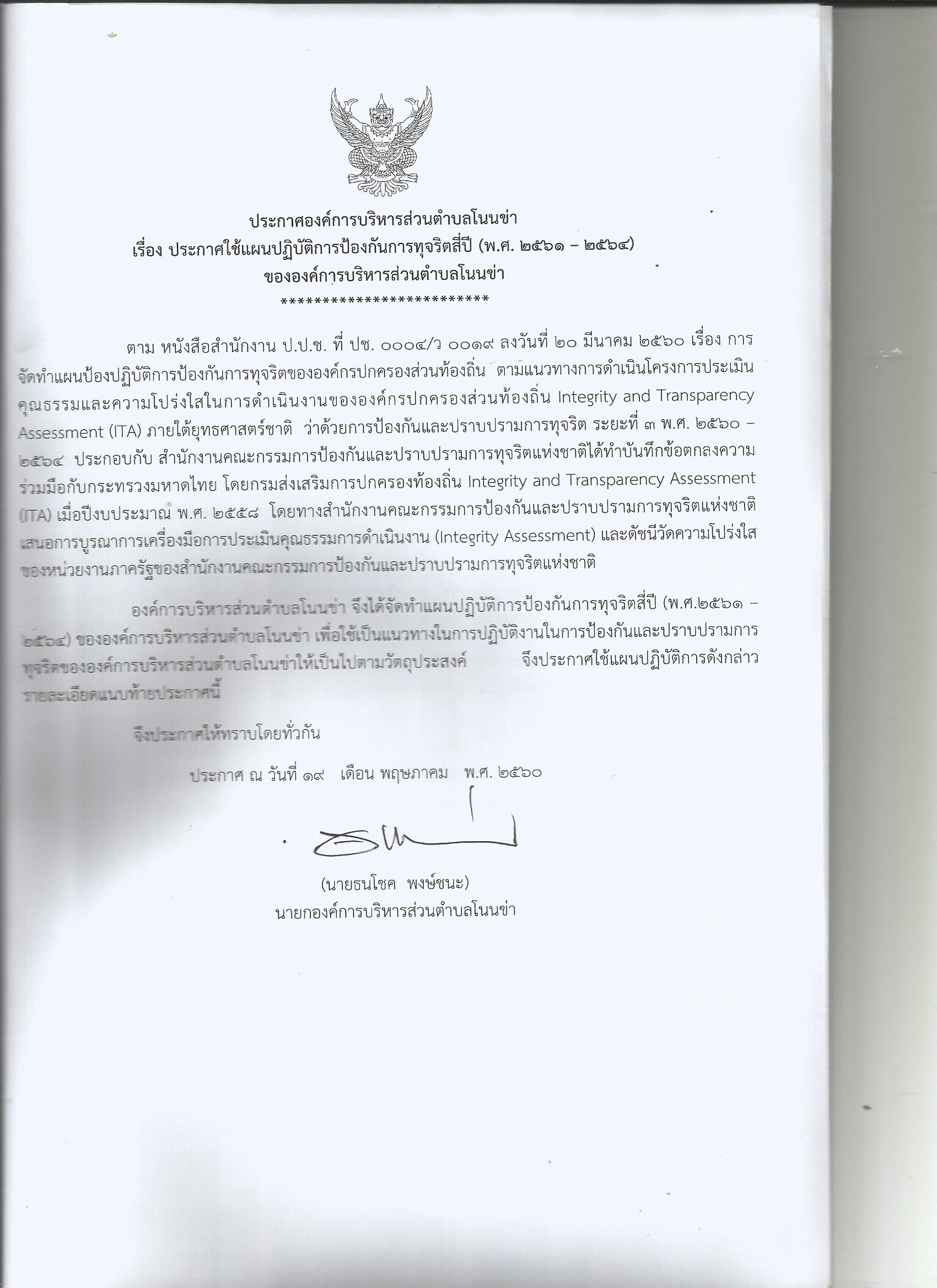  		จึงประกาศให้ทราบโดยทั่วกัน  			ประกาศ ณ วันที่ ๑๙   เดือน พฤษภาคม   พ.ศ. ๒๕๖๐ 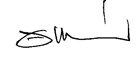 (นายธนโชค  พงษ์ชนะ)นายกองค์การบริหารส่วนตำบลโนนข่าเนื้อหาหน้าส่วนที่ ๑  บทนำ        การวิเคราะห์ความเสี่ยงในการเกิดทุจริตในองค์กร๑        หลักการและเหตุผล๒        วัตถุประสงค์ของการจัดทำแผน๓        เป้าหมาย๔        ประโยชน์ของการจำแผน๔ส่วนที่ ๒   แผนปฏิบัติการป้องกันการทุจริตสี่ปี (พ.ศ.๒๕๖๑ – ๒๕๖๔)        บัญชีแผนปฏิบัติการป้องกันการทุจริตสี่ปี (พ.ศ.๒๕๖๑ – ๒๕๖๔) แยกตามมิติ        มิติที่ ๑ การสร้างสังคมไม่ทนต่อการทุจริต๕        มิติที่ ๒ การบริหารราชการเพื่อป้องกันการทุจริต๖        มิติที่ ๓ การส่งเสริมบทบาทและการมีส่วนร่วมของภาคประชาชน๙        มิติที่ ๔ การเสริมสร้างและปรับปรุงกลไกในการตรวจสอบการปฏิบัติราชการ                    ขององค์กรปกครองส่วนท้องถิ่น๑๑ส่วนที่ ๓  รายละเอียด / โครงการ / กิจกรรม / มาตรการ         มิติที่ ๑ การสร้างสังคมไม่ทนต่อการทุจริต๑๔        มิติที่ ๒ การบริหารราชการเพื่อป้องกันการทุจริต๓๐        มิติที่ ๓ การส่งเสริมบทบาทและการมีส่วนร่วมของภาคประชาชน๖๙        มิติที่ ๔ การเสริมสร้างและปรับปรุงกลไกในการตรวจสอบการปฏิบัติราชการ                 ขององค์กรปกครองส่วนท้องถิ่น๘๙ภาคผนวกสำเนาประกาศใช้แผนปฏิบัติการป้องกันการทุจริตสี่ปี (พ.ศ.๒๕๖๑-๒๕๖๔) สำเนาคำสั่งแต่งตั้งคณะกรรมการจัดทำแผนปฏิบัติการป้องกันการทุจริตสี่ปี  (พ.ศ.๒๕๖๑-๒๕๖๔)  และคณะกรรมการประเมินผลและติดตามแผนปฏิบัติการป้องกันการทุจริตสี่ปี (พ.ศ.๒๕๖๑-๒๕๖๔) มิติภารกิจตามมิติโครงการ/กิจกรรม/มาตรการปี ๒๕๖๑ปี ๒๕๖๒ปี ๒๕๖๓ปี ๒๕๖๔หมายเหตุมิติภารกิจตามมิติโครงการ/กิจกรรม/มาตรการงบประมาณ(บาท)งบประมาณ(บาท)งบประมาณ(บาท)งบประมาณ(บาท)หมายเหตุ๑. การสร้างสังคมที่ไม่ทนต่อการทุจริต๑.๑ การสร้างจิตสำนึกและความตระหนักแก่บุคลากรทั้งข้าราชการ การเมืองฝ่ายบริหาร ข้าราชการการเมือง              ฝ่ายสภาท้องถิ่น และฝ่ายประจำขององค์กรปกครองส่วนท้องถิ่นด้วยการปฏิบัติราชการให้เกิดประโยชน์สุขแก่ประชาชน(๑) โครงการบริหารงานตามหลักธรรมาภิบาล(๒) โครงการสมุดความดีพนักงานจ้างด้วยความประพฤติตามประมวลจริยธรรม (๑) โครงการอบรมคุณธรรมจริยธรรมของผู้บริหาร สมาชิกสภา พนักงานส่วนตำบล พนักงานจ้าง อบต.โนนข่าด้วยการไม่กระทำให้เกิดการขัดกันแห่งผลประโยชน์ /ผลประโยชน์ทับซ้อน(๑) กิจกรรมให้ความรู้ เรื่อง ผลประโยชน์ทับซ้อนให้กับบุคลากรขององค์กรปกครองส่วนท้องถิ่น(๒) มาตรการ “ปลูกฝังองค์ความรู้ให้มีความเข้าใจเกี่ยวกับ Conflict of Interest”๐๐๐๐๐๐๐๐๐๐๐๐๐๐๐๐๐๐๐๐๑. การสร้างสังคมที่ไม่ทนต่อการทุจริต๑.๒ การสร้างจิตสำนึกและความตระหนักแก่ประชาชนทุกภาคส่วนในท้องถิ่นในการรักษาประโยชน์สาธารณะ๑) โครงการครอบครัวสัมพันธ์สรรสร้างความอบอุ่น ๒) โครงการท้องถิ่นไทย รวมใจภักดิ์ รักษ์พื้นที่สีเขียว   ในการปฏิบัติตนตามหลักเศรษฐกิจพอเพียง๑) โครงการฝึกอบรมสร้างอาชีพ สร้างรายได้ ตามแนวทางเศรษฐกิจพอเพียง๒๐,๐๐๐๑๐,๐๐๐๒๐๐,๐๐๐๒๐,๐๐๐๑๐,๐๐๐๒๐๐,๐๐๐๒๐,๐๐๐๑๐,๐๐๐๒๐๐,๐๐๐๒๐,๐๐๐๑๐,๐๐๐๒๐๐,๐๐๐๑.๓ การสร้างจิตสำนึกและความตระหนักแก่เด็กและเยาวชนในความซื่อสัตย์สุจริต๑) โครงการฝึกอบรมค่ายรั้วครอบครัวล้อมรักให้มีจิตสาธารณะ๑) โครงการเยาวชนตำบลโนนข่าพิทักษ์ทรัพยากรธรรมชาติและสิ่งแวดล้อม ๑๐๐,๐๐๐๒๐,๐๐๐๑๐๐,๐๐๐๒๐,๐๐๐๑๐๐,๐๐๐๒๐,๐๐๐๑๐๐,๐๐๐๒๐,๐๐๐มิติที่ ๑รวม๑ มาตรการ ๑ กิจกรรม๘ โครงการ๒๕๐,๐๐๐๒๕๐,๐๐๐๒๕๐,๐๐๐๒๕๐,๐๐๐๒. การบริหารราชการเพื่อป้องกันการทุจริต๒.๑ แสดงเจตจำนงทางการเมืองในการต่อต้านการทุจริตของผู้บริหาร๑) กิจกรรมประกาศเจตจำนงต่อต้านการทุจริตของผู้บริหารองค์กรปกครองส่วนท้องถิ่น๐๐๐๐๒. การบริหารราชการเพื่อป้องกันการทุจริต๒.๒ มาตรการสร้างความโปร่งใสในการปฏิบัติราชการสร้างความโปร่งในในการบริหารงานบุคคลให้เป็นไปตามหลักคุณธรรม๑) มาตรการการสร้างความโปร่งใสในการบริหารงานบุคคล๒) มาตรการออกคำสั่งมอบหมายของนายกองค์กรปกครองส่วนท้องถิ่น ปลัดองค์กรปกครองส่วนท้องถิ่น และหัวหน้าส่วนราชการ๓) กิจกรรม “สร้างความโปร่งใสในการพิจารณาเลื่อนขั้นเงินเดือน”สร้างความโปร่งใสในการบริหารการเงินงบประมาณ การจัดหาพัสดุฯ โดยยึดถือตามกฎหมาย ระเบียบอย่างเคร่งครัด๑) กิจกรรม “ควบคุมการเบิกจ่ายเงินตามข้อบัญญัติงบประมาณรายจ่ายประจำปี”๒) กิจกรรม “การพัฒนาแผนและกระบวนการจัดหาพัสดุ”๓) กิจกรรม “สร้างความโปร่งใสในการใช้จ่ายเงินงบประมาณ”๔) โครงการเผยแพร่ข้อมูลข่าวสารด้านการจัดซื้อ – จัดจ้างสร้างความโปร่งใสในการให้บริการสาธารณะ/บริการประชาชน เพื่อให้เกิดความพึงพอใจแก่ประชาชนโดยทัดเทียมกันและไม่เลือกปฏิบัติ๑) กิจกรรมการจัดบริการสาธารณะและการบริการประชาชนเพื่อให้เกิดความพึงพอใจแก่ประชาชนโดยทัดเทียมกันและไม่เลือกปฏิบัติ๒) โครงการจ้างสำรวจความพึงพอใจของผู้รับบริการ๓) กิจกรรมการใช้บัตรคิวในการติดต่อราชการ๔) มาตรการ “ยกระดับคุณภาพการบริการประชาชน”๐๐๐๐๐๐๐๐๒๕,๐๐๐๐๐๐๐๐๐๐๐๐๐๒๕,๐๐๐๐๐๐๐๐๐๐๐๐๐๒๕,๐๐๐๐๐๐๐๐๐๐๐๐๐๒๕,๐๐๐๐๐๒. การบริหารราชการเพื่อป้องกันการทุจริต๒.๓ มาตรการการใช้ดุลยพินิจและใช้อำนาจหน้าที่        ให้เป็นไปตามหลักการบริหารกิจการบ้านเมืองที่ดีจัดทำแผนภูมิ ขั้นตอน ระยะเวลา ดำเนินการ บริการประชาชน เปิดเผย ณ ที่ทำการและในระบบสารสนเทศขององค์กรปกครองส่วนท้องถิ่น๑) กิจกรรมการลดขั้นตอนการปฏิบัติงาน๒) โครงการลดขั้นตอนและระยะเวลาการปฏิบัติราชการมีการกระจายอำนาจการตัดสินใจเกี่ยวกับการสั่ง การอนุญาต อนุมัติ ปฏิบัติราชการแทนหรือดำเนิน การอื่นใดของผู้มีอำนาจในองค์กรปกครองส่วนท้องถิ่น๑) มาตรการการมอบอำนาจอนุมัติ อนุญาต สั่งการ เพื่อลดขั้นตอนการปฏิบัติราชการ๒) มาตรการมอบอำนาจของนายก อบต.๓) มาตรการการออกคำสั่งมอบหมายของนายก อบต. ปลัด อบต. และหัวหน้าส่วนราชการ๐๐๐๐๐๐๐๐๐๐๐๐๐๐๐๐๐๐๐๐๒.๔ การเชิดชูเกียรติแก่หน่วยงาน/บุคคลในการดำเนินกิจการการประพฤติปฏิบัติตนให้เป็นที่ประจักษ์ ยกย่องเชิดชูเกียรติที่ให้ความช่วยเหลือกิจการสาธารณะของท้องถิ่น๑) กิจกรรมเชิดชูเกียรติประชาชนผู้มีจิตสาธารณะยกย่องเชิดชูเกียรติที่ดำรงตนตามหลักเศรษฐกิจพอเพียง๑) กิจกรรมเชิดชูเกียรติประชาชนผู้ปฏิบัติตามปรัชญาเศรษฐกิจพอเพียง๐๐๐๐๐๐๐๐๒.๕ มาตรการจัดการในกรณีได้ทราบหรือรับแจ้งหรือตรวจสอบพบการทุจริตดำเนินการให้มีข้อตกลงระหว่างบุคลากรในองค์กรได้ปฏิบัติหน้าที่ราชการด้วยความซื่อสัตย์ สุจริต  มีคุณธรรม จริยธรรม และการบริหารราชการกิจการบ้านเมืองที่ดี๑) มาตรการ “จัดทำข้อ ตกลงการปฏิบัติราชการ”๒) กิจกรรม “การจัดทำข้อตกลงการปฏิบัติราชการขององค์การบริหารส่วนตำบลโนนข่า” มีการให้ความร่วมมือกับหน่วยงานราชการจังหวัด อำเภอที่ได้ดำเนินการตามอำนาจหน้าที่เพื่อการตรวจสอบ ควบคุม ดูแล การปฏิบัติราชการขององค์กรปกครองส่วนท้องถิ่น      ๑) กิจกรรม ให้ความร่วมมือกับหน่วยตรวจสอบที่ได้ดำเนินการตามอำนาจหน้าที่เพื่อการตรวจสอบ ควบคุม ดูแล การปฏิบัติราชการขององค์การบริหารส่วนตำบลโนนข่า๒) มาตรการ “ให้ความร่วมมือกับหน่วยงานตรวจสอบทั้งภาครัฐและองค์กรอิสระ”๓) มาตรการ “แต่งตั้งผู้รับผิดชอบเกี่ยวกับเรื่องร้องเรียน”  ดำเนินการให้มีเจ้าที่ที่รับผิดชอบดำเนินการให้เป็นไปตามกฎหมาย กรณีมีเรื่องร้องเรียนกล่าวหาบุคคลในองค์กรปกครองส่วนท้องถิ่นที่ปฏิบัติราชการตามอำนาจหน้าที่โดยมิชอบ๑) มาตรการ “ดำเนินการเกี่ยวกับเรื่องร้องเรียน กรณี มีบุคคลภายนอกหรือประชาชนกล่าวหาเจ้าหน้าที่ขององค์การบริหารส่วนตำบลโนนข่าว่าทุจริตและปฏิบัติราชการตามอำนาจหน้าที่โดยมิชอบ”๐๐๐๐๐๐๐๐๐๐๐๐๐๐๐๐๐๐๐๐๐๐๐๐มิติที่ ๒รวม๑๐ มาตรการ ๑๒ กิจกรรม๓  โครงการ๐๐๐๐๓. การส่งเสริมบทบาทและการมีส่วนร่วมของภาคประชาชน๓.๑ จัดให้มีและเผยแพร่ข้อมูลข่าวสารในช่องทางที่เป็นการอำนวยความสะดวกแก่ประชาชนได้มีส่วนร่วมตรวจสอบการปฏิบัติราชการตามอำนาจหน้าที่ขององค์กรปกครองส่วนท้องถิ่นได้ทุกขั้นตอนจัดให้มีศูนย์ข้อมูลข่าวสารตามกฎหมายว่าด้วยข้อมูลข่าวสารของทางราชการ๑) โครงการปรับปรุงระบบสารสนเทศตำบล (เว็ปไซต์ อบต.)๒) กิจกรรม “การออกระเบียบจัดตั้งศูนย์ข้อมูลข่าวสารขององค์การบริหารส่วนตำบลโนนข่า”๓) โครงการให้ความรู้ ให้ความรู้แก่พนักงานส่วนตำบลและประชาชนทั่วไป เรื่อง พ.ร.บ. ข้อมูลข่าวสารของราชการ พ.ศ. ๒๕๔๐”มีการเผยแพร่ข้อมูลข่าวสารเกี่ยวกับการบริหารงานบุคคล การบริการงบประมาณ การเงิน การจัดหาพัสดุ การคำนวณราคากลาง รายงานผลการปฏิบัติงานเป็นไปตามหลักเกณฑ์วิธีการที่กฎหมาย ระเบียบ กฎข้อบังคับที่กำหนดให้องค์กรปกครองส่วนท้องถิ่น ต้องเผยแพร่ให้ประชาชนทราบและตรวจสอบได้๑) กิจกรรม “การเผยแพร่ข้อมูลข่าวสารด้านการเงิน การคลัง พัสดุ และทรัพย์สินของเทศบาล และการรับเรื่องร้องเรียนเกี่ยวกับการเงินการคลัง”มีการปิดประกาศ เผยแพร่ข้อมูลข่าวสารเกี่ยวกับการปฏิบัติราชการที่เป็นประโยชน์กับการมีส่วนร่วมตรวจสอบของประชาชน                            ๑) โครงการจัดทำสื่อ ประชาสัมพันธ์องค์การบริหารส่วนตำบลโนนข่า๕,๐๐๐๐๒๐,๐๐๐๐๕๐,๐๐๐๕,๐๐๐๐๒๐,๐๐๐๐๕๐,๐๐๐๕,๐๐๐๐๒๐,๐๐๐๐๕๐,๐๐๐๕,๐๐๐๐๒๐,๐๐๐๐๕๐,๐๐๐๓. การส่งเสริมบทบาทและการมีส่วนร่วมของภาคประชาชน๓.๒ การรับฟังความคิดเห็น การรับและตอบสนองเรื่องร้องเรียน/ร้องทุกข์ของประชาชนมีกระบวนการรับฟังความคิดเห็นของประชาชนในการดำเนินกิจการตามอำนาจหน้าที่ขององค์กรปกครองส่วนท้องถิ่น โดยเฉพาะการดำเนินกิจการที่จะมีผลกระทบต่อความเป็นอยู่ และสุขอนามัยของประชาชนในท้องถิ่น๑) โครงการสัมมนาเชิงปฏิบัติการเพื่อทบทวนบูรณาการจัดทำแผนพัฒนาและแผนชุมชน(๒) กิจกรรมการดำเนินงานศูนย์รับเรื่องราวร้องทุกข์ขององค์การบริหารสวนตำบลโนนข่ามีช่องทางให้ประชาชนในท้องถิ่นสามารถร้องเรียน/ร้องทุกได้โดยสะดวก๑) โครงการ อบต.สัญจร พบประชาชนมีรายงานหรือแจ้งเป็นหลายลักษณ์อักษรให้ประชาชนผู้ร้องเรียน/ร้องทุกข์ทราบถึงการได้รับรื่องระยะเวลาและผลการดำเนินการเกี่ยวกับเรื่องร้องเรียน/ร้องทุกข์๑) กิจกรรม รายงานผลการตรวจสอบข้อเท็จจริงให้ผู้ร้องเรียน/ร้องทุกข์รับทราบ๑๐,๐๐๐๐๑๐,๐๐๐๐๑๐,๐๐๐๐๑๐,๐๐๐๐๑๐,๐๐๐๐๑๐,๐๐๐๐๑๐,๐๐๐๐๑๐,๐๐๐๐๓.๓ การส่งเสริมให้ประชาชนมีส่วนร่วมบริหาร กิจการขององค์กรปกครองส่วนท้องถิ่นดำเนินการให้ประชาชนมีส่วนร่วมในการจัดทำแผนพัฒนา การจัดทำงบประมาณ๑) มาตรการแต่งตั้งคณะ กรรมการการจัดทำแผน พัฒนาองค์การบริหารส่วนตำบลโนนข่า๒) กิจกรรมประชุมประชาคมหมู่บ้านและประชาคมตำบล ประจำปี๓) กิจกรรมการส่งเสริมและสนับสนุนการจัดทำแผนชุมชนดำเนินการให้ประชาชนมีส่วนร่วมในการจัดหาพัสดุ๑) มาตรการแต่งตั้งตัวแทนประชาคมเข้าร่วมเป็นคณะ กรรมการตรวจรับงานจ้างดำเนินการให้ประชาชนมีส่วนร่วมตรวจสอบ และประเมินผลการปฏิบัติงาน๑) กิจกรรมการประเมินผลการปฏิบัติราชการขององค์การบริหารส่วนตำบลโนนข่า๐๐๐๐๐๐๐๐๐๐๐๐๐๐๐๐๐๐๐๐มิติที่ ๓รวม๒ มาตรการ ๗  กิจกรรม๕ โครงการ๙๕,๐๐๐๙๕,๐๐๐๙๕,๐๐๐๙๕,๐๐๐๔. การเสริมสร้างและปรับปรุงกลไกในการตรวจสอบการปฏิบัติราชการขององค์กรปกครองส่วนท้องถิ่น๔.๑ มีการจัดวางระบบและรายงานการควบคุมภายในตามที่คณะกรรมการตรวจเงินแผ่นดินกำหนดมีการจัดทำและรายงานการจัดทำระบบควบคุมภายในให้ผู้กำกับดูแล๑) โครงการจัดทำแผนการตรวจสอบภายในประจำปี ประจำปี๒) โครงการจัดทำรายงานการควบคุมภายในมีการติดตามประเมินระบบควบคุมภายใน โดยดำเนินการให้มีการจัดทำแผนการปรับปรุงหรือบริหารความเสี่ยง และรายงานผลการติดตามการปฏิบัติตามแผนการปรับปรุงควบคุมภายในให้ผู้กำกับดูแล๑) กิจกรรมติดตามประเมินผลการควบคุมภายใน๐๐๐๐๐๐๐๐๐๐๐๐๔.๒ การสนับสนุนให้ ภาคประชาชนมีส่วนร่วมตรวจสอบการปฏิบัติหรือการบริหารราชการ ตามช่องทางที่สามารถดำเนินการได้ส่งเสริมให้ประชาชนมีส่วนร่วมตรวจสอบ กำกับดูแลการบริหารงานบุคคลเกี่ยวกับการบรรจุ แต่งตั้ง โอน ย้าย ข้าราชการ พนักงาน ลูกจ้าง๑) มาตรการส่งเสริมให้ประชาชนมีส่วนร่วม ตรวจสอบ กำกับ ดูแลการบริหารงานบุคคลเกี่ยวกับการบรรจุแต่งตั้ง การโอน ย้ายส่งเสริมให้ประชาชนมีส่วนร่วมตรวจสอบ กำกับดูแลการบริหารงบประมาณ การรับ-จ่ายเงิน การหาประโยชน์จากทรัพย์สินของทางราชการ๑) กิจกรรมการมีส่วนร่วมของประชาชนในการตรวจสอบการรับ การจ่าย และการใช้ประโยชน์ทรัพย์สินขององค์การบริหารส่วนตำบลส่งเสริมให้ประชาชนมีส่วนร่วมตรวจสอบ กำกับดูแลจัดหาพัสดุ๑) กิจกรรมการจัดหาคณะกรรมการจัดซื้อจัดจ้างจากตัวแทนชุมชน๐๐๐๐๐๐๐๐๐๐๐๐๔.๓ การส่งเสริมบทบาทการตรวจสอบของสภาท้องถิ่นส่งเสริมและพัฒนาศักยภาพสมาชิกสภาท้องถิ่นให้มีความรู้ ความเข้าใจการปฏิบัติหน้าที่ให้เป็นไปตามกฎหมายระเบียบที่เกี่ยวข้องได้กำหนดไว้๑) กิจกรรมการส่งเสริมและพัฒนาศักยภาพสมาชิกสภาท้องถิ่นส่งเสริมสมาชิกสภาท้องถิ่นให้มีบทบาทในการตรวจสอบการปฏิบัติงานของฝ่ายบริหารตามกระบวนการและวิธีการที่กฎหมายระเบียบที่เกี่ยวข้องได้กำหนดไว้โดยไม่ฝักใฝ่ฝ่ายใด๑) กิจกรรมการมีส่วนร่วมในการปฏิบัติงานของสมาชิกสภาองค์การบริหารส่วนตำบล๐๐๐๐๐๐๐๐๔.๔ เสริมพลังการมีส่วนร่วมของชุมชน (Community) และบูรณาการทุกภาคส่วนเพื่อต่อต้านการ ทุจริตส่งเสริมให้มีการดำเนินการเฝ้าระวังการทุจริต๑) มาตรการเฝ้าระวังการคอร์รัปชั่นโดยภาคประชาชน๒) มาตรการส่งเสริมและพัฒนาเครือข่ายด้านการป้องกันการทุจริตบูรณาการทุกภาคส่วนเพื่อต่อต้านการทุจริต๑) โครงการประชาสัมพันธ์กรณีพบเห็นการทุจริต๐๐๓,๐๐๐๐๐๓,๐๐๐๐๐๓,๐๐๐๐๐๓,๐๐๐มิติที่ ๔รวม๓ มาตรการ ๖  กิจกรรม๒ โครงการ๓,๐๐๐๓,๐๐๐๓,๐๐๐๓,๐๐๐รวมทั้ง ๔ มิติรวมทั้ง ๔ มิติ๑๕ มาตรการ๒๖ กิจกรรม๑๘ โครงการผลการประเมินระดับคะแนนที่ได้รับมีผลการปฏิบัติราชการอยู่ในระดับดีเลิศ/ดีเยี่ยม๕มีผลการปฏิบัติราชการอยู่ในระดับดีมาก๔มีผลการปฏิบัติราชการอยู่ในระดับดี๓มีผลการปฏิบัติราชการอยู่ในระดับพอใช้๒มีผลการปฏิบัติราชการอยู่ในระดับปรับปรุง๑